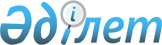 Об утверждении перечня учебников, учебно-методических комплексов, пособий и другой дополнительной литературы, в том числе на электронных носителяхПриказ Министра образования и науки Республики Казахстан от 22 мая 2020 года № 216. Зарегистрирован в Министерстве юстиции Республики Казахстан 25 мая 2020 года № 20708
      В соответствии с подпунктом 27-1) статьи 5 Закона Республики Казахстан от 27 июля 2007 года "Об образовании" ПРИКАЗЫВАЮ:
      1. Утвердить Перечень учебников, учебно-методических комплексов, пособий и другой дополнительной литературы, в том числе на электронных носителях, согласно приложению к настоящему приказу.
      2. Комитету дошкольного и среднего образования Министерства образования и науки Республики Казахстан в установленном законодательством Республики Казахстан порядке обеспечить:
      1) государственную регистрацию настоящего приказа в Министерстве юстиции Республики Казахстан; 
      2) размещение настоящего приказа на интернет-ресурсе Министерства образования и науки Республики Казахстан после его официального опубликования;
      3) в течение десяти рабочих дней после государственной регистрации настоящего приказа представление в Юридический департамент Министерства образования и науки Республики Казахстан сведений об исполнении мероприятий, предусмотренных подпунктами 1) и 2) настоящего пункта.
      3. Управлениям образования областей, городов Нур-Султан, Алматы и Шымкент обеспечить приобретение и доставку учебных изданий, разрешенных к использованию в организациях образования, настоящим приказом.
      4. Контроль за исполнением настоящего приказа возложить на курирующего вице-министра образования и науки Республики Казахстан.
      5. Настоящий приказ вводится в действие после дня его первого официального опубликования. Перечень учебников, учебно-методических комплексов, пособий и другой дополнительной литературы, в том числе на электронных носителях
					© 2012. РГП на ПХВ «Институт законодательства и правовой информации Республики Казахстан» Министерства юстиции Республики Казахстан
				
      Министр образования и науки 
Республики Казахстан 

А. Аймагамбетов
Приложение
к приказу Министра
образования и науки
Республики Казахстан
от 22 мая 2020 года № 216
№
Наименование издания
Автор (ы)
Год издания
Издательство
Учебники и учебно-методические комплексы для 1-11 классов
Учебники и учебно-методические комплексы для 1-11 классов
Учебники и учебно-методические комплексы для 1-11 классов
Учебники и учебно-методические комплексы для 1-11 классов
Учебники и учебно-методические комплексы для 1-11 классов
с казахским языком обучения
с казахским языком обучения
с казахским языком обучения
с казахским языком обучения
с казахским языком обучения
5 класс
5 класс
5 класс
5 класс
5 класс
1.
Информатика. 

Оқулық
С. Мұхамбетжанова, 

А. Тен, 

М. Ерғали
2020
Атамұра
2.
Информатика. 

Оқыту әдістемесі +СД
С. Мұхамбетжанова,

А. Тен,

Г. Рахметова,

Л. Одинцова
2020
Атамұра
3.
Информатика. 

Оқулық + CD 
Р. Қадырқұлов, 

Г. Нұрмұханбетова
2020
Алматыкітап
4.
Информатика. 

Әдістемелік нұсқау
Р. Қадырқұлов,

У. Ғайыпбаева
2020
Алматыкітап
5.
Информатика. 

Оқулық + СД
Ж. Кобдикова,

Г. Көпеева,

Ә. Қаптағаева,

А. Юсупова
2020
Арман-ПВ
6.
Информатика. 

Мұғалімкітабы
А. Көпеева,

Ә. Қаптағаева,

А. Юсупова
2020
Арман-ПВ
6 класс
6 класс
6 класс
6 класс
6 класс
1.
Информатика. 

Оқулық
С. Мұхамбетжанова, 

А. Тен, 

И. Комова
2020
Атамұра
2.
Информатика. 

Оқыту әдістемесі +СД
С. Мұхамбетжанова, 

А. Тен, 

Г. Рахметова, 

Л. Одинцова
2020
Атамұра
3.
Информатика. 

Оқулық +СД
Р. Қадырқұлов, 

Г. Нұрмұханбетова
2020
Алматыкітап
4.
Информатика. 

Әдістемелік нұсқау
Р. Қадырқұлов,

Н. Беристемова, 

У. Ғайыпбаева 
2020
Алматыкітап
5.
Информатика. 

Оқулық + СД
Г. Салғараева,

Г. Көпеева, 

Ә. Қаптағаева,

А. Юсупова
2020
Арман-ПВ
6.
Информатика. 

Мұғалімкітабы
А. Көпеева, 

Ә. Қаптағаева, 

А. Юсупова
2020
Арман-ПВ
11 класс
11 класс
11 класс
11 класс
11 класс
общественно-гуманитарное направление
общественно-гуманитарное направление
общественно-гуманитарное направление
общественно-гуманитарное направление
общественно-гуманитарное направление
1.
Қазақ тiлi. 

Оқулық +CD
Б. Қапалбек, 

Ш. Ерхожина, 

М.Жолшаева
2020
Мектеп 
2.
Қазақ тiлi. 

Әдiстемелiк нұсқау
Ш. Ерхожина,

М. Жолшаева,

С. Зәкариянова,

А. Салыкбаева
2020
Мектеп 
3.
Қазақ тілі. 

Оқулық +Үнтаспа
Ж. Балтабаева,

Е. Арын, 

Г. Әбдіраман 
2020
Атамұра
4.
Қазақ тілі. 

Оқыту әдістемесі
Е. Арын, 

Ж. Балтабаева, 

Г. Әбдіраман
2020
Атамұра
5.
Қазақ тiлi. 

Оқулық +СД
Т. Ермекова, 

Г. Найманбаева,

Б. Найманбаева
2020
Арман-ПВ
6.
Қазақ тiлi. 

Мұғалім кітабы
Т. Ермекова,

А. Таубалдиева,

Г. Тоқтыбаева
2020
Арман-ПВ
7.
Қазақ тiлi. 

Дидактикалық материалдар
Т. Ермекова, 

Г. Найманбаева,

Б. Найманбаева
2020
Арман-ПВ
8.
Қазақ әдебиетi. 

Оқулық
Г. Орда, 

С. Дәрібаев, 

А. Сатылова
2020
Мектеп 
9.
Қазақ әдебиетi. 

Әдiстемелiк нұсқау
А. Сатылова,

С. Дәрібаев, 

Г. Орда
2020
Мектеп 
10.
Қазақ әдебиетi.

Хрестоматия
Г. Орда, 

С. Дәрібаев,

А. Сатылова
2020
Мектеп 
11.
Қазақ әдебиеті. 

Оқулық+Үнтаспа.

 1,2-бөлім
А. Ақтанова, 

А. Жүндібаева, 

Ж. Нұрлыбаева 
2020
Атамұра
12.
Қазақ әдебиеті. 

Хрестоматия
А. Ақтанова, 

А. Жүндібаева,

Ж. Нұрлыбаева 
2020
Атамұра
13.
Қазақ әдебиеті. 

Оқыту әдістемесі
А. Ақтанова, 

А. Жүндібаева,

Ж. Нұрлыбаева 
2020
Атамұра
14.
Қазақ әдебиетi. 

Оқулық +СД
Р. Зайкенова, 

Р. Сакенова, 

Л. Нұрланова
2020
Арман-ПВ
15.
Қазақ әдебиетi. 

Мұғалім кітабы
Г. Рыскелдиева, 

С. Қайыпжанқызы, 

Н. Адешова
2020
Арман-ПВ
16.
Қазақ әдебиетi.

Хрестоматия
Р. Зайкенова,

Р. Сакенова, 

Л. Нұрланова
2020
Арман-ПВ
17.
Қазақ әдебиеті. 

Оқулық 
Р. Әлмұханова, 

Е. Раушанов, 

Е. Омарханов
2020
Жазушы
18.
Қазақ әдебиеті. 

Мұғалім кітабы
Р. Әлмұханова, 

Е. Раушанов, 

Е. Омарханов
2020
Жазушы
19.
Қазақ әдебиеті. 

Хрестоматия 
Р. Әлмұханова, 

Е. Раушанов, 

Е. Омарханов
2020
Жазушы
20.
Алгебра және анализ бастамалары. 

Оқулық
А. Әбілқасымова,

З. Жұмағұлова 
2020
Мектеп 
21.
Алгебра және анализ бастамалары. 

Әдістемелік нұсқау+ CD
А. Әбілқасымова, 

З. Жұмағұлова 
2020
Мектеп 
22.
Алгебра және анализ бастамалары. 

Дидактикалық материалдар
А. Әбілқасымова, 

З. Жұмағұлова 
2020
Мектеп 
23.
Алгебра және анализ бастамалары. 

Есептер жинағы
А. Әбілқасымова, 

З. Жұмағұлова 
2020
Мектеп 
24.
Алгебра және анализ бастамалары. 

Электронный тренажер.

CD-диск
А. Әбілқасымова, 

В. Корчевский,

З. Жұмағұлова 
2020
Мектеп 
25.
Геометрия. 

Оқулық
В. Смирнов, 

Е. Тұяқов
2020
Мектеп 
26.
Геометрия. 

Әдістемелік нұсқау
В. Смирнов, 

Е. Тұяқов
2020
Мектеп 
27.
Геометрия. 

Есептер жинағы
Е. Тұяқов, 

М. Дюсов
2020
Мектеп 
28.
Геометрия. 

Оқулық+CD. 

10, 11-сыныптар 
Г. Солтан, 

А. Солтан, 

А. Жумадилова
2020
Келешек-2030
29.
Геометрия. 

Әдістемелік нұсқаулық. 

10,11-сыныптар
Г. Солтан,

А. Солтан, 

А. Жумадилова
2020
Келешек-2030
30.
Геометрия. 

Жаттықтырғыш. 

Бастапқы деңгей. 

10, 11 сыныптар. ҚҒБ, ЖМБ
О. Колубекова, 

С. Алибеков
2020
Келешек-2030
31.
Информатика. 

Оқулық
Д. Исабаева, 

Г. Абдулкаримова, 

М. Әубекова 
2020
Атамұра
32.
Информатика. 

Оқыту әдістемесі
Д. Исабаева, 

А. Бекмолдаева 
2020
Атамұра
33.
Информатика. 

Оқулық +СD
Г. Салғараева, 

Л. Рсалина,

А. Есенкүл
2020
Арман-ПВ
34.
Информатика. 

Мұғалім кітабы
Г. Салгараева, 

Л. Рсалина,

А. Есенкүл
2020
Арман-ПВ
35.
Информатика. 

Оқулық + CD
В. Архипова, 

Р. Амдамова, 

Н. Беристемова,

К. Кадыракунов 
2020
Алматыкітап
36.
Информатика. 

Әдістемелік нұсқау
В. Архипова, 

Р. Амдамова, 

Н. Беристемова
2020
Алматыкітап
37.
География. 

Оқулық
К. Каймулдинова, 

Б. Абдиманапов,

С. Әбілмәжінова, 

А. Саипов
2020
Мектеп 
38.
География. 

Әдістемелік нұсқау. 

1,2-бөлім
А. Бейкитова, 

Н. Шакирова
2020
Мектеп 
39.
Дүниежүзі тарихы. 

Оқулық.1, 2-бөлім
Р. Қайырбекова, 

А. Ибраева,

Г. Аязбаева
2020
Мектеп 
40.
Дүниежүзі тарихы. 

Әдістемелік нұсқау
Ж. Жұматаева, 

Р. Қайырбекова, 

Ф. Алиакбарова
2020
Мектеп 
41.
Құқық негіздері. 

Оқулық.

1, 2-бөлім 
А. Ибраева, 

Л. Еркинбаева, 

Л. Назаркулова, 

Г. Ищанова, 

А. Бекишев, 

Д. Турсынкулова, 

С. Гончаров, 

А. Баданова, 

А. Касымжанова 
2020
Мектеп 
42.
Құқық негіздері. 

Әдістемелік нұсқау

1,2-бөлім
А. Ибраева, 

С. Гончаров, 

Г. Серикбаева
2020
Мектеп 
43.
Физика. 

Оқулық
С. Тұяқбаев, 

Ш. Насохова, 

Б. Кронгарт, 

М. Абишев
2020
Мектеп 
44.
Физика. 

Оқулық
Р. Башарұлы, 

Қ. Шүнкеев, 

Л. Мясникова, 

Н. Жантурина, 

А. Бармина, 

З. Аймағанбетова
2020
Атамұра
45.
Физика. 

Оқулық +СD
Н. Закирова, 

Р. Аширов
2020
Арман-ПВ
46.
Физика. 

Мұғалімкітабы
Н. Закирова, 

Р. Аширов
2020
Арман-ПВ
47.
Биология. 

Оқулық.

1, 2-бөлім
А. Ковшарь, 

Н. Асанов, 

А. Соловьева, 

Б. Ибраимова, 

С. Куприй
2020
Атамұра
48.
Биология. 

Оқыту әдістемесі+СД
А. Соловьева, 

Б. Ибраимова, 

С. Куприй 
2020
Атамұра
49.
Химия. 

Оқулық
М. Оспанова, 

Қ. Аухадиева, 

Т. Белоусова 
2020
Мектеп 
50.
Химия. 

Әдістемелік нұсқау
М. Оспанова, 

Т. Белоусова
2020
Мектеп 
51.
Химия. 

Есептер мен жаттығулар жинағы
М. Оспанова, 

Қ. Аухадиева
2020
Мектеп 
52.
Химия. 

Оқулық.1, 2 бөлім
М. Усманова, 

Б. Тантыбаева, 

З. Даутова, 

М. Попова
2020
Атамұра
11 класс
11 класс
11 класс
11 класс
11 класс
естественно-математическое направление
естественно-математическое направление
естественно-математическое направление
естественно-математическое направление
естественно-математическое направление
1.
Қазақ тiлi. 

Оқулық +CD
Б. Қапалбек, 

М. Жолшаева,

Ш. Ерхожина, 

Л. Ишанова
2020
Мектеп 
2.
Қазақ тiлi.

Әдiстемелiк нұсқау
Ш. Ерхожина, 

М. Жолшаева,

А. Салыкбаева, 

С. Зәкариянова, 

Л. Ишанова
2020
Мектеп 
3.
Қазақ тілі. 

Оқулық +Үнтаспа
Ж. Дәулетбекова, 

Қ. Рай, 

П. Юсуп, 

А. Сарыбаева
2020
Атамұра
4.
Қазақ тілі. 

Оқыту әдістемесі
Ж. Дәулетбекова, 

Қ. Рай,

П. Юсуп, 

А. Сарыбаева
2020
Атамұра
5.
Қазақ тілі. 

Оқулық+СD
Т. Ермекова, 

К. Бертілеуова, 

Р. Мұнасаева
2020
Арман-ПВ
6.
Қазақ тілі.

Мұғалім кітабы
Т. Ермекова, 

А. Қасымова,

Г. Заманбекова
2020
Арман-ПВ
7.
Қазақ тілі.

Дидактикалық

материалдар
Т. Ермекова, 

Р. Мұнасаева, 

А. Қасымова
2020
Арман-ПВ
8.
Қазақ әдебиеті. 

Оқулық +Үнтаспа
А. Ақтанова,

А. Жүндібаева, 

Ж. Нұрлыбаева 
2020
Атамұра
9.
Қазақ әдебиеті. 

Хрестоматия
А. Ақтанова, 

А. Жүндібаева,

Ж. Нұрлыбаева 
2020
Атамұра
10.
Қазақ әдебиеті. 

Оқыту әдістемесі
А. Ақтанова, 

А. Жүндібаева,

Ж. Нұрлыбаева 
2020
Атамұра
11.
Қазақ әдебиетi. 

Оқулық
Г. Орда, 

С. Дәрібаев,

А. Сатылова
2020
Мектеп 
12.
Қазақ әдебиетi. 

Әдiстемелiк нұсқау
А. Сатылова, 

С. Дәрібаев, 

Г. Орда
2020
Мектеп 
13.
Қазақ әдебиетi.

Хрестоматия
Г. Орда,

С. Дәрібаев, 

А. Сатылова
2020
Мектеп 
14.
Қазақ әдебиеті.

Оқулық+ СD
Р. Зайкенова, 

Р. Сакенова, 

Л. Нұрланова
2020
Арман-ПВ
15.
Қазақ әдебиеті.

Мұғалімкітабы
Г. Рыскелдиева, 

Р. Дайрбаева, 

А. Құлжашпай
2020
Арман-ПВ
16.
Қазақ әдебиеті.

Хрестоматия
Р. Зайкенова, 

Р. Сакенова, 

Н. Балтабаева
2020
Арман-ПВ
17.
Қазақ әдебиеті. 

Оқулық
Р. Әлмұханова, 

Е. Раушанов, 

Е. Омарханов
2020
Жазушы
18.
Қазақ әдебиеті.

Мұғалім кітабы
Р. Әлмұханова, 

Е. Раушанов, 

Е. Омарханов
2020
Жазушы
19.
Қазақ әдебиеті. 

Хрестоматия 
Р. Әлмұханова,

Е. Раушанов, 

Е. Омарханов
2020
Жазушы
20.
Алгебра және анализ бастамалары. 

Оқулық
А. Әбілқасымова, 

В. Корчевский, 

З. Жұмағұлова
2020
Мектеп 
21.
Алгебра және анализ бастамалары. 

Әдістемелік нұсқау+ CD
А. Әбілқасымова, 

В. Корчевский, 

З. Жұмағұлова
2020
Мектеп 
22.
Алгебра және анализ бастамалары. 

Дидактикалық материалдар
А. Әбілқасымова, 

В. Корчевский, 

З. Жұмағұлова
2020
Мектеп 
23.
Алгебра және анализ бастамалары. 

Есептер жинағы
А. Әбілқасымова, 

В. Корчевский, 

З. Жұмағұлова
2020
Мектеп 
24.
Алгебра және анализ бастамалары. 

Электронный тренажер. 

CD-диск
А. Әбілқасымова, 

В. Корчевский, 

З. Жұмағұлова
2020
Мектеп 
25.
Алгебра және анализ бастамалары.

Оқулық.1,2-бөлім
Ә. Шыныбеков, 

Д. Шыныбеков,

Р. Жұмабаев 
2020
Атамұра
26.
Алгебра және анализ бастамалары.

Окыту әдістемесі
Ә. Шыныбеков, 

Д. Шыныбеков,

Р. Жұмабаев, 

С. Маделханов 
2020
Атамұра
27.
Алгебра және анализ бастамалары. 

Дидактикалық материалдар+ CD
Ә. Шыныбеков, 

Д. Шыныбеков,

Р. Жұмабаев, 

С. Маделханов
2020
Атамұра
28.
Геометрия. 

Оқулық
В. Смирнов, 

Е. Тұяқов
2020
Мектеп 
29.
Геометрия. 

Әдістемелік нұсқау
В. Смирнов, 

Е. Тұяқов
2020
Мектеп 
30.
Геометрия. 

Есептер жинағы
Е. Тұяқов, 

М. Дюсов
2020
Мектеп 
31.
Геометрия. 

Оқулық 
Ә. Шыныбеков, 

Д. Шыныбеков,

Р. Жұмабаев, 

С. Маделханов
2020
Атамұра
32.
Геометрия. 

Оқыту әдістемесі
Ә. Шыныбеков, 

Д. Шыныбеков,

Р. Жұмабаев, 

С. Маделханов
2020
Атамұра
33.
Геометрия. 

Дидактикалық материалдар+ CD
Ә. Шыныбеков, 

Д. Шыныбеков,

Р. Жұмабаев, 

С. Маделханов
2020
Атамұра
34.
Геометрия. 

Оқулық+CD. 

10, 11-сыныптар
Г. Солтан, 

А. Солтан, 

А. Жумадилова
2020
Келешек-2030
35.
Геометрия. 

Әдістемелік нұсқаулық. 

10,11-сыныптар 
Г. Солтан, 

А. Солтан, 

А. Жумадилова
2020
Келешек-2030
36.
Информатика. 

Оқулық
Д. Исабаева, 

Г. Абдулкаримова, 

Л. Рахимжанова,

М. Әубекова 
2020
Атамұра
37.
Информатика. 

Оқыту әдістемесі
Д. Исабаева, 

А. Бекмолдаева 
2020
Атамұра
38.
Информатика. 

Оқулық +СD
Г. Салғараева, 

Ж. Базаева, 

А. Маханова
2020
Арман-ПВ
39.
Информатика. 

Мұғалім кітабы
Г. Салғараева, 

Ж. Базаева, 

А. Маханова
2020
Арман-ПВ
40.
Информатика. 

Оқулық + CD 
В. Архипова, 

Р. Амдамова, 

Н. Беристемова, 

К. Кадыракунов
2020
Алматыкітап
41.
Информатика. 

Әдістемелік нұсқау
В. Архипова, 

Р. Амдамова, 

Н. Беристемова,

К. Кадыракунов
2020
Алматыкітап
42.
География. 

Оқулық
К. Каймулдинова, 

Б. Абдиманапов, 

С. Әбілмәжінова
2020
Мектеп 
43.
География. 

Әдістемелік нұсқау.

1, 2-бөлім
А. Бейкитова, 

Н. Шакирова
2020
Мектеп 
44.
Биология. 

Оқулық.

1, 2-бөлім 
Н. Абылайханова, 

А. Қалыбаева, 

А. Пәрімбекова,

Б. Үсіпбек, 

Е. Швецова
2020
Мектеп 
45.
Биология.

Әдістемелік нұсқау.

1, 2 бөлім
К. Нұрпейсова, 

Н. Абылайханова, 

Е. Швецова
2020
Мектеп 
46.
Физика. 

Оқулық.

1, 2-бөлім
С. Тұяқбаев, 

Ш. Насохова, 

Б. Кронгарт,

М. Абишев
2020
Мектеп 
47.
Физика. 

Оқулық. 

1, 2-бөлім
Р. Башарұлы, 

Қ. Шүнкеев, 

Л. Мясникова, 

Н. Жантурина, 

А. Бармина, 

З. Аймағанбетова
2020
Атамұра
48.
Физика. 

Оқулық +СD
Н. Закирова, 

Р. Аширов
2020
Арман-ПВ
49.
Физика.

Мұғалім кітабы
Н. Закирова, 

Р. Аширов
2020
Арман-ПВ
50.
Химия. 

Оқулық.

1, 2-бөлім
М. Оспанова,

Қ. Аухадиева, 

Т. Белоусова 
2020
Мектеп 
51.
Химия. 

Есептер мен жаттығулар жинағы
М. Оспанова,

Қ. Аухадиева
2020
Мектеп 
52.
Дүниежүзі тарихы. 

Оқулық 
Р. Қайырбекова,

А. Ибраева, 

Г. Аязбаева
2020
Мектеп 
53.
Құқық негіздері. 

Оқулық 
А. Ибраева, 

Л. Еркинбаева, 

Л. Назаркулова, 

Г. Ищанова, 

А. Бекишев, 

Д. Турсынкулова, 

С. Гончаров, 

А. Баданова, 

А. Касымжанова
2020
Мектеп 
54.
Құқық негіздері. 

Әдістемелік нұсқау
А. Ибраева, 

С. Гончаров, 

Г. Серикбаева
2020
Мектеп 
11 класс
11 класс
11 класс
11 класс
11 класс
для общественно-гуманитарного и естественно-математического направления
для общественно-гуманитарного и естественно-математического направления
для общественно-гуманитарного и естественно-математического направления
для общественно-гуманитарного и естественно-математического направления
для общественно-гуманитарного и естественно-математического направления
1.
Абайтану.

Оқулық
Р. Зайкенова
2020
Арман-ПВ
2.
Абайтану.

Мұғалім кітабы
Р. Зайкенова
2020
Арман-ПВ
3.
Русский язык и литература. 

Учебник. 

1,2 часть
Шашкина Г., 

Анищенко О., 

Шмельцер В.
2020
Мектеп 
4.
Русский язык и литература. 

Әдістемелік нұсқау
Шашкина Г., 

Анищенко О., 

Шмельцер В.
2020
Мектеп 
5.
Русский языки литература. 

Учебник. 

1,2 часть
Жанпейс У., 

Озекбаева Н., 

Есетова А., 

Атембаева Г.
2020
Атамұра
6.
Русский язык и литература. 

Методическое руководство
Жанпейс У., 

Озекбаева Н., 

Атембаева Г.
2020
Атамұра
7.
Русский язык и литература. 

Хрестоматия
Жанпейс У.
2020
Атамұра
8.
Русский язык и литература. 

Учебник. 

1,2 часть
Аульбекова Г., 

Кабдулова К., 

Аульбеков Б., 

Сырымбетова А.
2020
Көкжиек-Горизонт
9.
Русский язык и литература. 

Методическое руководство
Аульбекова Г., 

Кабдулова К., 

Аульбеков Б., 

Сырымбетова А.
2020
Көкжиек-Горизонт
10.
Русский язык и литература. 

Хрестоматия. 

1,2 части
Аульбекова Г., 

Кабдулова К., 

Аульбеков Б., 

Сырымбетова А.
2020
Көкжиек-Горизонт
11.
Қазақстан тарихы. 

Оқулық. 

1, 2-бөлім
З. Қабылдинов,

А. Сандыбаева, 

Ф. Лебаев 
2020
Атамұра
12.
Қазақстан тарихы. 

Оқыту әдістемесі
К. Игілікова, 

Е. Куркеев 
2020
Атамұра
13.
Қазақстан тарихы. 

Хрестоматия
З. Қабылдинов, 

Е. Куркеев 
2020
Атамұра
14.
Өзін-өзі тану. 

Оқулық
Ж. Акимбаева, 

Л. Джубатова, 

Н. Мыркасымова
2020
Бөбек
15.
Өзін-өзі тану. 

Мұғалімге арналған әдістемелік құрал
Ж. Акимбаева, 

Л. Джубатова, 

Н. Мыркасымова
2020
Бөбек
16.
Кәсіпкерлік және бизнес негіздері. 

Оқулық.

1, 2-бөлім
Е. Дүйсенханов, 

С. Щеглов, 

Д. Ханин, 

Н. Жұлдызбаев
2020
Көкжиек-Горизонт
17.
Кәсіпкерлік және бизнес негіздері. 

Әдістемелік құрал
Е. Дүйсенханов, 

Н. Жұлдызбаев,

С. Щеглов 
2020
Көкжиек-Горизонт
18.
Алғашқы әскери және технологиялық дайындық. 

Оқулық +СД. 1-бөлім. Жағдаяттық тапсырмаларды орындауға арналған практикум. 2-бөлім
А. Рихтер, 

В. Яковенко
2020
КЕЛЕШЕК-2030
19.
Алғашқы әскери және технологиялық дайындық. 

Жалпы білім беретін мектептің оқытушы-ұйымдастырушыларына арналған әдістемелік нұсқаулық
А. Рихтер, 

В. Яковенко
2020
КЕЛЕШЕК-2030
20.
Алғашқы әскери және технологиялық дайындық. "Технологиялық дайындық" бөлімі бойынша жалпы білім беретін мектепке арналған көрнекі құралдар топтамасы. 1-бөлім. "Өмір қауіпсіздігінің негіздері" бөлімі бойынша жалпы білім беретін мектепке арналған көрнекі қүралдар топтамасы. 2-бөлім
В. Яковенко,

А. Рихтер
2020
Келешек-2030
21.
Алғашқы әскери және технологиялық дайындық. "Технологиялық дайындық" бөлімі бойынша жеке және топтық жұмысқа арналған карточкалар жиынтығы
А. Рихтер, 

В. Яковенко
2020
Келешек-2030
22.
Алғашқы әскери және технологиялық дайындық. 

Жұмыс дәптері
В. Яковенко, 

А. Рихтер 
2020
Келешек-2030
23.
Алғашқы әскери және технологиялық дайындық. 

10, 11-сынып оқушыларының білімін бақылау жұмыстарын ұйымдастыру және өткізу бойынша материалдар жинағы
Құраст.: 

В. Яковенко, 

В. Букин,

А. Рихтер
2020
Келешек-2030
24.
Алғашқы әскери және технологиялық дайындық. 

Оқулық. 

11-сынып.
А. Тасбулатов, 

В. Лим, 

А. Гудков, 

Д. Майхиев, 

Е. Әкімбаев
2020
Мектеп
25.
Алғашқы әскери және технологиялық дайындық. 

Әдістемелік нұсқау + қосымша + диск+ көрнекі құралдар
А. Тасбулатов, 

Д. Майхиев, 

В. Лим, 

А. Гудков
2020
Мектеп
26.
Графика және жобалау. 

Оқулық+СД.
И. Дубинец, 

В. Кульбаева,

Ж. Ергалиев
2020
Келешек-2030
27.
Графика және жобалау. 

Әдістемелік нұсқаулық
И. Дубинец, 

В. Кульбаева,

Ж. Ергалиев
2020
Келешек-2030
русский язык обучения
русский язык обучения
русский язык обучения
русский язык обучения
русский язык обучения
5 класс
5 класс
5 класс
5 класс
5 класс
1.
Информатика. 

Учебник 
Мухамбетжанова С., 

Тен А., 

Ергали М.
2020
Атамұра
2.
Информатика. 

Методическое руководство+ СД
Мухамбетжанова С., 

Тен А., 

Рахметова Г., 

Одинцова Л.
2020
Атамұра
3.
Информатика. 

Учебник + CD
Р. Кадиркулов, 

Г. Нурмуханбетова
2020
Алматыкітап
4.
Информатика.

Методическое руководство
Кадиркулов Р., 

Гаипбаева У.
2020
Алматыкітап
5.
Информатика. 

Учебник +СD
Кобдикова Ж., 

Копеева Г., 

Каптагаева А., 

Юсупова А., 
2020
Арман-ПВ
6.
Информатика. 

Книга для учителя
Копеева Г., 

Каптагаева А., 

Юсупова А.
2020
Арман-ПВ
6 класс
6 класс
6 класс
6 класс
6 класс
1.
Информатика. 

Учебник
Мухамбетжанова С., 

Тен А., 

Комова И.
2020
Атамұра
2.
Информатика. 

Методическое руководство+ СД
Мухамбетжанова С., 

Тен А.,

Рахметова Г., 

Одинцова Л.
2020
Атамұра
3.
Информатика. 

Учебник +CD
Кадиркулов Р.,

Нурмуханбетова Г.
2020
Алматыкітап
4.
Информатика. 

Методическое руководство
Кадиркулов Р.,

Беристемова Н.,

Гаипбаева У.
2020
Алматыкітап
5.
Информатика. 

Учебник +СD
Салгараева Г., 

Копеева Г.,

Каптагаева А., 

Юсупова А., 
2020
Арман-ПВ
6.
Информатика. 

Книга для учителя
Копеева Г., 

Каптагаева А., 

Юсупова А.
2020
Арман-ПВ
11 класс
11 класс
11 класс
11 класс
11 класс
общественно-гуманитарное направление
общественно-гуманитарное направление
общественно-гуманитарное направление
общественно-гуманитарное направление
общественно-гуманитарное направление
1.
Русский язык. 

Учебник +CD
Сабитова З., 

Бейсембаев А. 
2020
Мектеп
2.
Русский язык. 

Методическое руководство.

Часть 1, 2
Сабитова З., 

Бейсембаев А., 

Дюсенова Д., 

Дюсетаева Р., 

Скляренко К. 
2020
Мектеп 
3.
Русский язык. 

Учебник +Аудиодиск.

 Часть 1, 2.
Никитина С., 

Казабеева В., 

Корнилова Т.
2020
Атамұра
4.
Русский язык. 

Методическое руководство
Никитина С., 

Казабеева В., 

Корнилова Т.
2020
Атамұра
5.
Русский язык.

Учебник +СD
Ашимбетова Д.,

Валова М. 

Мирошникова Н., 

Остапенко Н.
2020
Арман-ПВ
6.
Русский язык.

Книга для учителя
Ашимбетова Д.,

Валова М., 

Мирошникова Н., 

Остапенко Н.
2020
Арман-ПВ
7.
Русский язык. 

Учебник+СД 
Мухамадиев Х., 

Мантаева Р.,

Сагимбаева Г.
2020
Сапалы білім
8.
Русский язык. 

Методическое пособие
Мухамадиев Х., 

Мантаева Р., 

Сагимбаева Г.
2020
Сапалы білім
9.
Русская литература. 

Учебник.

Часть 1, 2
Локтионова Н.,

Забинякова Г.
2020
Мектеп 
10.
Русская литература. 

Методическое руководство 

Часть 1, 2
Локтионова Н., 

Забинякова Г., 

Иттерова И.
2020
Мектеп 
11.
Русская литература. 

Хрестоматия. 

1, 2 часть
Локтионова Н., 

Забинякова Г.
2020
Мектеп 
12.
Русская литература. 

Учебник 
Абишева С., 

Асылбекова М., 

Поляк З.,

Сабирова Д.
2020
Алматыкітап
13.
Русская литература. 

Методическое руководство
Абишева С., 

Асылбекова М., 

Поляк З.,

Сабирова Д.
2020
Алматыкітап
14.
Русская литература. 

Хрестоматия
Абишева С., 

Асылбекова М., 

Поляк З.,

Сабирова Д.
2020
Алматыкітап
15.
Алгебра и начала анализа. ОГН Учебник.

11 класс
Абылкасымова А., 

Жумагулова З.
2020
Мектеп 
16.
Алгебра и начала анализа. 

Методическое руководство +CD
Абылкасымова А., 

Жумагулова З.
2020
Мектеп 
17.
Алгебра и начала анализа. 

Дидактические материалы
Абылкасымова А., 

Жумагулова З.
2020
Мектеп 
18.
Алгебра и начала анализа. 

Сборник задач
Абылкасымова А., 

Жумагулова З.
2020
Мектеп 
19.
Алгебра и начала анализа. 

Электронный тренажер.

CD-диск
Абылкасымова А., 

Корчевский В., 

Жумагулова З.
2020
Мектеп 
20.
Геометрия. ОГН

Учебник.

11 класс
Смирнов В., 

Туяков Е.
2020
Мектеп 
21.
Геометрия. 

Методическое руководство
Смирнов В., 

Туяков Е.
2020
Мектеп 
22.
Геометрия. 

Сборник задач
Туяков Е., 

Дюсов М.
2020
Мектеп 
23.
Геометрия. ОГН

Учебник+CD. 

10,11 классы
Солтан Г., 

Солтан А., 

Жумадилова А.
2020
Келешек-2030
24.
Геометрия. ОГН

Методическое руководство.

10, 11 классы
Солтан Г., 

Солтан А., 

Жумадилова А.
2020
Келешек-2030
25.
Геометрия. 

Тренажер. 

Базовый уровень.

10, 11 классы. ОГН, ЕМН
Колубекова О., 

Алибеков С.
2020
Келешек-2030
26.
Информатика. 

Учебник
Исабаева Д., 

Абдулкаримова Г., 

Аубекова М.
2020
Атамұра
27.
Информатика. 

Методическое руководство
Исабаева Д., 

Бекмолдаева А.
2020
Атамұра
28.
Информатика.

Учебник+СD
Салгараева Г., 

Рсалина Л., 

Есенкул А.
2020
Арман-ПВ
29.
Информатика. 

Книга для учителя
Салгараева Г., 

Рсалина Л., 

Есенкул А.
2020
Арман-ПВ
30.
Информатика. 

Учебник +CD
Архипова В., 

Амдамова Р., 

Кадыракунов К.
2020
Алматыкітап
31.
Информатика. 

Методическое руководство
Архипова В., 

Амдамова Р., 

Кадыракунов К.
2020
Алматыкітап
32.
География. 

Учебник 
Каймулдинова К., 

Абдиманапов Б., 

Абилмажинова С., 

Саипов А.
2020
Мектеп 
33.
География. 

Методическое руководство.

Часть 1, 2
Бейкитова А., 

Шакирова Н.
2020
Мектеп 
34.
Биология. 

Учебник. 

Часть 1, 2
Ковшарь А., 

Асанов Н., 

Соловьева А., 

Ибраимова Б., 

Куприй С.
2020
Атамұра
35.
Биология. 

Методическое руководство+СД
Соловьева А., 

Куприй С., 

Ибраимова Б.
2020
Атамұра
36.
Физика. ОГН

Учебник.

11 класс
Туякбаев С.,

Кронгарт Б., 

Насохова Ш., 

Абишев М.
2020
Мектеп 
37.
Физика. 

Учебник
Башарулы Р., 

Шункеев К., 

Мясникова Л., 

Жантурина Н., 

Бармина А., 

Аймаганбетова З.
2020
Атамұра
38.
Физика.

Учебник+СD
Закирова Н.,

Аширов Р.
2020
Арман-ПВ
39.
Физика. 

Книга для учителя
Закирова Н.,

Аширов Р.
2020
Арман-ПВ
40.
Химия. 

Учебник.

11 класс
Оспанова М.,

Аухадиева К.,

Белоусова Т.
2020
Мектеп 
41.
Химия. 

Сборник задач и упражнений
Оспанова М., 

Аухадиева К.
2020
Мектеп 
42.
Всемирная история. ОГН

Учебник. 1,2 часть.

11 класс
Қаирбекова Р.,

Ибраева А., 

Аязбаева Г.
2020
Мектеп 
43.
Всемирная история. 

Методическое руководство
Джуматаева Ж., 

Каирбекова Р., 

Алиакбарова Ф.
2020
Мектеп 
44.
Основы права. 

Учебник.

Часть 1, 2
Ибраева А., 

Еркинбаева Л., 

Назаркулова Л., 

Ищанова Г., 

Бекишев А., 

Турсынкулова Д.,

Гончаров С., 

Баданова А., 

Касымжанова А.
2020
Мектеп
45.
Основы права.

Методическое руководство. 

Часть 1, 2
Ибраева А., 

Гончаров С., 

Серикбаева Г. 
2020
Мектеп
11 класс
11 класс
11 класс
11 класс
11 класс
естественно-математическое направление
естественно-математическое направление
естественно-математическое направление
естественно-математическое направление
естественно-математическое направление
1.
Русский язык. 

Учебник +CD
Сабитова З., 

Бейсембаев А. 
2020
Мектеп 
2.
Русский язык. 

Методическое руководство
Сабитова З., 

Бейсембаев А., 

Дюсенова Д., 

Дюсетаева Р., 

Скляренко К. 
2020
Мектеп 
3.
Русский язык. 

Учебник +аудиодиск
Никитина С., 

Казабеева В., 

Корнилова Т.
2020
Атамұра
4.
Русский язык. 

Методическое руководство
Никитина С., 

Казабеева В., 

Корнилова Т.
2020
Атамұра
5.
Русский язык. 

Учебник 
Султанова А., 

Бондаренко М., 

Михайленко В., 

Сарсенбекова А., 

Берденова С.
2020
Алматыкітап
6.
Русский язык. 

Методическое руководство
Сарсенбекова А.,

Султанова А.,

Бондаренко М.
2020
Алматыкітап
7.
Русский язык.

Учебник +СD
Ашимбетова Д.,

Валова М., 

Остапенко Н.
2020
Арман-ПВ
8.
Русский язык.

Книга для учителя
Ашимбетова Д.,

Валова М.,

Остапенко Н.
2020
Арман-ПВ
9.
Русский язык. 

Учебник 
Кабдулова К.,

Аульбекова Г.,

Сырымбетова А.
2020
Көкжиек-Горизонт
10.
Русский язык. 

Методическое руководство
Кабдулова К.,

Аульбекова Г.,

Сырымбетова А.
2020
Көкжиек-Горизонт
11.
Русская литература. 

Учебник. 

1,2 часть
Локтионова Н., 

Забинякова Г.
2020
Мектеп 
12.
Русская литература. 

Методическое руководство
Локтионова Н., 

Забинякова Г., 

Иттерова И.
2020
Мектеп 
13.
Русская литература. 

Хрестоматия. 1, 2 часть
Локтионова Н., 

Забинякова Г.
2020
Мектеп 
14.
Русская литература. Учебник.
С. Абишева,

М. Асылбекова,

З. Поляк,

Д. Сабирова
2020
Алматыкітап
15.
Русская литература. 

Методическое руководство
Абишева С., 

Асылбекова М., 

Поляк З., 

Сабирова Д.
2020
Алматыкітап
16.
Русская литература. 

Хрестоматия.
Абишева С.,

Асылбекова М.,

Поляк З.,

Сабирова Д.
2020
Алматыкітап
17.
Алгебра и начала анализа. 

Учебник
Абылкасымова А., 

Корчевский В., 

Жумагулова З. 
2020
Мектеп 
18.
Алгебра и начала анализа. 

Методическое руководство +CD
Абылкасымова А., 

Корчевский В., 

Жумагулова З. 
2020
Мектеп 
19.
Алгебра и начала анализа. 

Дидактические материалы
Абылкасымова А., 

Корчевский В., 

Жумагулова З. 
2020
Мектеп 
20.
Алгебра и начала анализа. 

Сборник задач
Абылкасымова А., 

Корчевский В., 

Жумагулова З. 
2020
Мектеп 
21.
Алгебра и начала анализа. 

Электронный тренажер.

CD-диск
Абылкасымова А., 

Корчевский В., 

Жумагулова З. 
2020
Мектеп 
22.
Алгебра и начала анализа. 

Учебник. 

1, 2 част.
Шыныбеков А., 

Шыныбеков Д., 

Жумабаев Р.
2020
Атамұра
23.
Алгебра и начала анализа. 

Методическое руководство
Шыныбеков А., 

Шыныбеков Д.,

Жумабаев Р.,

Маделханов С.
2020
Атамұра
24.
Алгебра и начала анализа. 

Дидактические материалы+CD
Шыныбеков А., 

Шыныбеков Д.,

Жумабаев Р.,

Маделханов С.
2020
Атамұра
25.
Геометрия.

Учебник
Смирнов В., 

Туяков Е.
2020
Мектеп 
26.
Геометрия. 

Методическое руководство
Смирнов В., 

Туяков Е.
2020
Мектеп 
27.
Геометрия. 

Сборник задач
Туяков Е., 

Дюсов М.
2020
Мектеп 
28.
Геометрия. 

Учебник
Шыныбеков А., 

Шыныбеков Д., 

Жумабаев Р., 

Маделханов С.
2020
Атамұра
29.
Геометрия.

Методическое руководство
Шыныбеков А., 

Шыныбеков Д.,

Жумабаев Р., 

Маделханов С.
2020
Атамұра
30.
Геометрия.

Дидактические материалы+CD
Шыныбеков А., 

Шыныбеков Д.,

Жумабаев Р., 

Маделханов С.
2020
Атамұра
31.
Геометрия. 

Учебник+CD. 

10,11 классы
Солтан Г., 

Солтан А., 

Жумадилова А.
2020
Келешек-2030
32.
Геометрия. 

Методическое руководство.

10, 11 классы
Солтан Г., 

Солтан А.,

Жумадилова А.
2020
Келешек-2030
33.
Информатика. 

Учебник
Исабаева Д., 

Абдулкаримова Г., 

Рахимжанова Л.,

Аубекова М.
2020
Атамұра
34.
Информатика. 

Методическое руководство
Исабаева Д., 

Бекмолдаева А.
2020
Атамұра
35.
Информатика. 

Учебник +CD
Архипова В., 

Амдамова Р., 

Кадыракунов К.
2020
Алматыкітап
36.
Информатика. 

Методическое руководство
Архипова В., 

Амдамова Р., 

Кадыракунов К.
2020
Алматыкітап
37.
Информатика.

Учебник +СD
Салгараева Г., 

Базаева Ж., 

Маханова А.
2020
Арман-ПВ
38.
Информатика. 

Книгадля учителя
Салгараева Г., 

Базаева Ж.,

Маханова А.
2020
Арман-ПВ
39.
География. 

Учебник
Каймулдинова К., 

Абдиманапов Б., 

Абилмажинова С. 
2020
Мектеп 
40.
География. 

Методическое руководство. 

Часть 1, 2
Бейкитова А., 

Шакирова Н.
2020
Мектеп
41.
Биология. 

Учебник. 

Часть 1, 2 
Аблайханова Н., 

Калыбаева А., 

Паримбекова А., 

Усипбек Б., 

Швецова Е.
2020
Мектеп
42.
Биология. 

Методическое руководство. 

Часть 1, 2
Нурпейсова К., 

Абылайханова Н., 

Швецова Е.
2020
Мектеп
43.
Физика. 

Учебник. 

Часть 1, 2 
Туякбаев С., 

Кронгарт Б., 

Насохова Ш., 

Абишев М.
2020
Мектеп 
44.
Физика. 

Учебник.

1,2 часть
Башарулы Р., 

Шункеев К., 

Мясникова Л., 

Жантурина Н., 

Бармина А., 

Аймаганбетова З.
2020
Атамұра
45.
Физика. 

Учебник+СD
Закирова Н., 

Аширов Р.
2020
Арман-ПВ
46.
Физика.

Книгадля учителя
Закирова Н.,

Аширов Р.
2020
Арман-ПВ
47.
Химия. 

Учебник. 

Часть 1, 2
Оспанова М., 

Аухадиева К., 

Белоусова Т.
2020
Мектеп 
48.
Химия. 

Сборник задач и упражнений
Оспанова М., 

Аухадиева К.
2020
Мектеп 
49.
Всемирная история. 

Учебник 
Каирбекова Р., 

Ибраева А., 

Аязбаева Г.
2020
Мектеп
50.
Всемирная история. 

Методическое руководство
Джуматаева Ж., 

Каирбекова Р., 

Алиакбарова Ф.
2020
Мектеп
51.
Основы права. 

Учебник
Ибраева А., 

Еркинбаева Л., 

Назаркулова Л., 

Ищанова Г., 

Бекишев А., 

Турсынкулова Д.,

Гончаров С., 

Баданова А., 

Касымжанова А.
2020
Мектеп
52.
Основы права. 

Методическое руководство. 

Часть 1, 2
Ибраева А., 

Гончаров С., 

Серикбаева Г. 
2020
Мектеп
11 класс
11 класс
11 класс
11 класс
11 класс
для естественно-математического и общественно-гуманитарного направления
для естественно-математического и общественно-гуманитарного направления
для естественно-математического и общественно-гуманитарного направления
для естественно-математического и общественно-гуманитарного направления
для естественно-математического и общественно-гуманитарного направления
1.
Қазақ тілі мен әдебиеті. 

Оқулық +CD
Г. Косымова, 

М. Бисенбаева, 

К. Берденова 
2020
Мектеп 
2.
Қазақ тілі мен әдебиеті.

Методическое руководство
Г. Косымова, 

М. Бисенбаева,

К. Берденова 
2020
Мектеп 
3.
Қазақ тілі мен әдебиеті. 

Оқулық +Үнтаспа.

1,2-бөлім
З. Ерназарова, 

А. Бекетова,

С. Кужакова
2020
Атамұра
4.
Қазақ тілі мен әдебиеті.

Оқыту әдістемесі
З. Ерназарова, 

А. Бекетова, 

С. Кужакова
2020
Атамұра
5.
Қазақ тілі мен әдебиеті: 

Тіл-Байрақ. 

Оқулық. 

1, 2-бөлім
Ф. Оразбаева, 

Ж. Дәулетбекова,

Р. Рахметова, 

А. Рауандина, 

Б. Мүкеева
2020
Көкжиек-Горизонт
6.
Қазақ тілі мен әдебиеті: 

Тіл-Байрақ. 

Мұғалім кітабы
Ф. Оразбаева, 

Ж. Дәулетбекова, 

Р. Рахметова, 

А. Рауандина, 

А. Юсуп
2020
Көкжиек-Горизонт
7.
Қазақ тілі мен әдебиеті: 

Тіл-Байрақ. 

Дидактикалық материал
Ф. Оразбаева, 

Ж. Дәулетбекова, 

Р. Рахметова, 

А. Рауандина, 

Қ. Жайлаубаева
2020
Көкжиек-Горизонт
8.
Қазақ тілі мен әдебиеті: 

Тіл-Байрақ. 

Лексикалық минимум
Ф. Оразбаева, 

Ж. Дәулетбекова, 

А. Рауандина, 

Р. Рахметова, 

Б. Мүкеева
2020
Көкжиек-Горизонт
9.
История Казахстана.

Учебник. 

Часть 1, 2
Кабульдинов З.,

Сандыбаева А., 

Лебаев Ф.
2020
Атамұра
10.
История Казахстана. 

Методическое руководство
Игликова К.
2020
Атамұра
11.
История Казахстана. 

Хрестоматия
Кабульдинов З., 

Куркеев Е.
2020
Атамұра
12.
Самопознание. 

Учебник
Омарова Г., 

Рыспаева А., 

Лосева Е., 

Сапарбаева А.
2020
Бөбек
13.
Самопознание. 

Методическое пособие для учителя
Омарова Г., 

Рыспаева А., 

Лосева Е., 

Сапарбаева А.
2020
Бөбек
14.
Начальная военная и технологическая подготовка.

Учебник.

11 класс
Тасбулатов А.,

Лим В., 

Гудков А,

Майхиев Д.,

Акимбаев Е. 
2020
Мектеп 
15.
Начальная военная и технологическая подготовка. Методическое руководство +приложение +диск+наглядные пособия
Тасбулатов А., 

Майхиев Д., 

Лим В., 

Гудков А.
2020
Мектеп 
16.
Начальная военная и технологическая подготовка. Учебник +СД. Часть 1. Практикум по решению ситуационных задач. Часть 2
Рихтер А.,

Яковенко В.
2020
Келешек-2030
17.
Начальная военнаяи технологическая подготовка. 

Методическое руководство для преподавателей-организаторов общеобразовательной школы
Рихтер А.,

Яковенко В.
2020
Келешек-2030
18.
Начальная военнаяи технологическая подготовка.

Рабочая тетрадь
Яковенко В.,

Рихтер А. 
2020
Келешек-2030
19.
Начальная военная и технологическая подготовка. Комплект карточек для индивидуальной и групповой работы к разделу "Технологическая подготовка".
Рихтер А., 

Яковенко В.
2020
Келешек-2030
20.
Начальная военная и технологическая подготовка. 

Комплект наглядных пособий для общеобразовательной школы раздела "Технологическая подготовка" Часть 1; раздела "Основы безопасности жизнедеятельности"

Часть 2 
Яковенко В,

Рихтер А.
2020
Келешек-2030
21.
Начальная военная и технологическая подготовка. 

Сборник материалов по организации и проведению контроля с учащимися 10, 11 классов
Сост.: 

Букин В.,

Яковенко В.,

Рихтер А.
2020
Келешек-2030
22.
Графика и проектирование. 

Учебник+СД
Дубинец И., 

Кульбаева В.,

Ергалиев Ж.
2020
Келешек-2030
23.
Графика и проектирование. 

Методическое руководство
Дубинец И., 

Кульбаева В.,

Ергалиев Ж.
2020
Келешек-2030
24.
Основы предпринимательства и бизнеса. 

Учебник.

1, 2 часть 
Дуйсенханов Е., 

Щеглов С., 

Ханин Д., 

Гуляева А.
2020
Көкжиек-Горизонт
25.
Основы предпринимательства и бизнеса. 

Методическое пособие
Дуйсенханов Е.,

Щеглов С.
2020
Көкжиек-Горизонт
с казахским и русским языками обучения
с казахским и русским языками обучения
с казахским и русским языками обучения
с казахским и русским языками обучения
с казахским и русским языками обучения
Английский язык
Английский язык
Английский язык
Английский язык
Английский язык
11 класс
11 класс
11 класс
11 класс
11 класс
общественно-гуманитарное направление
общественно-гуманитарное направление
общественно-гуманитарное направление
общественно-гуманитарное направление
общественно-гуманитарное направление
1.
Laser B2 forKazakhstan (Humanities )

Student`s Book with CD-ROM
Malcolm Mann,

Steve Taylore-Knowles
2020
Macmillan Education
1.
Laser B2 forKazakhstan (Humanities )Workbook Audio CD 
Malcolm Mann,

Steve Taylore-Knowles
2020
Macmillan Education
1.
Laser B2 forKazakhstan (Humanities )Teacher`s Book with DVD-ROM and Digibook
Malcolm Mann,

Steve Taylore-Knowles
2020
Macmillan Education
1.
Laser B2 forKazakhstan (Humanities) Class Audio CDs
Malcolm Mann,

Steve Taylore-Knowles
2020
Macmillan Education
2.
New Destinations for Kazakhstan

Grade 11 (Humanities) Student`s book 
H. Q. Mitchel,

Marileni Malkogianni
2020
MM Publications
2.
New Destinations for Kazakhstan Grade 11 HumanitiesWorkbook (Term 1, 2, 3, 4) (includes CD-ROM)
H. Q. Mitchel,Marileni Malkogianni
2020
MM Publications
2.
New Destinations for Kazakhstan Grade 11 Humanities Teacher`s book
H. Q. Mitchel, Marileni Malkogianni
2020
MM Publications
2.
New Destinations for Kazakhstan Grade 11 Humanities Class CDs (1,2,3)
H. Q. Mitchel, Marileni Malkogianni
2020
MM Publications
2.
New Destinations for Kazakhstan Grade 11 Humanities Interactive Whiteboard Material DVD
H. Q. Mitchel, Marileni Malkogianni
2020
MM Publications
2.
New Destinations for Kazakhstan Grade 11 Humanities Teacher`s Resourсe CD-ROM
H. Q. Mitchel, Marileni Malkogianni
 

2020
MM Publications
2.
New Destinations for Kazakhstan Grade 11 Humanities Student’s Online Material
H. Q. Mitchel, Marileni Malkogianni
2020
MM Publications
3.
English 

Grade 11 (Humanities)

Student`s Book 
G.Bekzhanova,

J.Smagulova, 

Zh.Tutbayeva, 

N.Tutbayeva, 

R.Akysheva
2020
"Study Inn (Cambridge University Press материалдары негізінде)"
3.
English 

Grade 11 (Humanities)

Workbook 
G.Bekzhanova, 

J.Smagulova, 

Zh.Tutbayeva, 

N.Tutbayeva, 

R.Akysheva
2020
"Study Inn (Cambridge University Press материалдары негізінде)"
3.
English 

Grade 11 (Humanities)

Teacher`s Book 
G.Bekzhanova,

J.Smagulova, 

Zh.Tutbayeva, 

N.Tutbayeva, 

R.Akysheva
2020
"Study Inn (Cambridge University Press материалдары негізінде)"
3.
English 

Grade 11 (Humanities)

Class Audio and Video Materials
J.Smagulova, 

Zh.Tutbayeva,

N.Tutbayeva, 

R.Akysheva
2020
"Study Inn (Cambridge University Press материалдары негізінде)"
3.
English 

Grade 11 (Humanities)

Supplementary materials for teachers 
Zh.Tutbayeva, 

N.Tutbayeva,

R.Akysheva
2020
"Study Inn (Cambridge University Press материалдары негізінде)"
4.
Aspect for Kazakhstan

Grade 11 (Grammar Schools) 

Student`s book
Jenny Dooley, 

Bob Obee,

N.Mukhamedjanova
2020
Express Publishing
4.
Aspect for Kazakhstan 

Grade 11 (Grammar Schools) 

Workbook& Grammar book 
Jenny Dooley, 

Bob Obee, N.Mukhamedjanova
2020
Express Publishing
4.
Aspect for Kazakhstan 

Grade 11 (Grammar Schools)

Teacher`s book 
Jenny Dooley, 

Bob Obee, 

N.Mukhamedjanova
2020
Express Publishing
4.
Aspect for Kazakhstan 

Grade 11 (Grammar Schools)

Class CDs 
Jenny Dooley, 

Bob Obee, 

N.Mukhamedjanova
2020
Express Publishing
4.
Aspect for Kazakhstan 

Grade 11 (Grammar Schools)

eBook
Jenny Dooley, 

Bob Obee, 

N.Mukhamedjanova
2020
Express Publishing
4.
Aspect for Kazakhstan 

Grade 11 (Grammar Schools) 

DVD Video (PAL)
Jenny Dooley, 

Bob Obee, 

N.Mukhamedjanova
2020
Express Publishing
4.
Aspect for Kazakhstan 

Grade 11 (Grammar Schools) 

DVD Activity Book 
Jenny Dooley, 

Bob Obee, 

N.Mukhamedjanova
2020
Express Publishing
4.
Aspect for Kazakhstan 

Grade 11 (Grammar Schools) 

DVD Activity Book KEY
Jenny Dooley, 

Bob Obee, 

N.Mukhamedjanova
2020
Express Publishing
4.
Aspect for Kazakhstan 

Grade 11 (Grammar Schools)

Interactive Whiteboard Software
Jenny Dooley, 

Bob Obee 

N.Mukhamedjanova
2020
Express Publishing
4.
Aspect for Kazakhstan 

Grade 11 (Grammar Schools) 

Teacher`s Resource Pack & Tests CD-ROM
Jenny Dooley, 

Bob Obee, 

N.Mukhamedjanova
2020
Express Publishing
11 класс
11 класс
11 класс
11 класс
11 класс
естественно-математическое направление
естественно-математическое направление
естественно-математическое направление
естественно-математическое направление
естественно-математическое направление
5.
Action for Kazakhstan

Grade 11 (Science Schools) 

Student`s book 
Jenny Dooley, 

Bob Obee, N.Mukhamedjanova
2020
Express Publishing
5.
Action for Kazakhstan

Grade 11 (Science Schools) 

Workbook & Grammar book
Jenny Dooley, 

Bob Obee, N.Mukhamedjanova
2020
Express Publishing
5.
Action for KazakhstanGrade 11 (Science Schools) Teacher`s book 
Jenny Dooley, 

Bob Obee, N.Mukhamedjanova
2020
Express Publishing
5.
Action for KazakhstanGrade 11 (Science Schools)

Class CDs 
Jenny Dooley, 

Bob Obee, N.Mukhamedjanova
2020
Express Publishing
5.
Action for KazakhstanGrade 11 (Science Schools)

eBook
Jenny Dooley, 

Bob Obee, N.Mukhamedjanova
2020
Express Publishing
5.
Action for Kazakhstan Grade 11 (Science Schools) 

DVD Video (PAL) 
Jenny Dooley, 

Bob Obee, N.Mukhamedjanova
2020
Express Publishing
5.
Action for Kazakhstan

Grade 11(Science Schools)

DVDActivity Book
Jenny Dooley, 

Bob Obee, N.Mukhamedjanova
2020
Express Publishing
5.
Action for KazakhstanGrade 11 (Science Schools)

DVD Activity BookKEY
Jenny Dooley, 

Bob Obee, N.Mukhamedjanova
2020
Express Publishing
5.
Action for Kazakhstan

Grade 11(Science Schools)

Interactive Whiteboard Software
Jenny Dooley, 

Bob Obee, N.Mukhamedjanova
2020
Express Publishing
5.
Action for Kazakhstan

Grade 11 (Science Schools) 

Teacher`s Resource Pack & Tests CD-ROM
Jenny Dooley, 

Bob Obee, N.Mukhamedjanova
2020
Express Publishing
6.
SolutionsKazakhstan Edition 

Grade 11 (Science Schools) 

Student`s Book 
Tim Falla, 

Paul A Davies, 

Paul Kelly, 

Helen Wendholt, 

Sylvia Wheeldon
2020
Oxford University Press
6.
SolutionsKazakhstan Edition 

Grade 11 (Science Schools) 

Workbook 
Tim Falla, 

Paul A Davies, 

Paul Kelly, 

Helen Wendholt, 

Sylvia Wheeldon
2020
Oxford University Press
6.
SolutionsKazakhstan Edition 

Grade 11 (Science Schools) 

Teacher`s Book 
Helen Halliwell, 

Katherine Stannett 

Jeremy Bowell
2020
Oxford University Press
6.
SolutionsKazakhstan Edition 

Grade 11 (Science Schools) 

Class Audio CDs 
Paul A Davies,

Tim Falla
2020
Oxford University Press
6.
SolutionsKazakhstan Edition 

Grade 11 (Science Schools) 

Teacher`s Resource Disk 
Paul A Davies, 

Tim Falla
2020
Oxford University Press
Предметы на английском
Предметы на английском
Предметы на английском
Предметы на английском
Предметы на английском
7.
Physics.

Grade 11.

Textbook
Shyngys Altynbekov,

Askhad Artykbayev,

Kamila Auyelbayeva

Yesbol Duiseyev

Bakbergen Mambetov

Nurlybek Tashev

Nursultan Shokobalinov
2020
Астана-кітап
8.
Chemistry.

Grade 11.

Textbook
Nurbolat Zhumagulov,

Kanat Baikenov

Olzhas Yussupov,

Temirlan Khassen

Daulet Toleuzhanov,

Abylay Samatov
2020
Астана-кітап
9.
Biology.

Grade 11.

Textbook
Adlet Sagintayev, 

Timur Zhigitbayev,

Zhassulan Almaganbetov,

Batyrlan Ayash, 

Nurkhan Yerekeshov

Baurzhan Akimbayev
2020
Астана-кітап
10.
Informatics Grade 11 Textbook
Altynbek Zhunussov,

Tulegen Akhmetov

Murat Myrzatov,

Yerzhan Shaniyev

Altynbek Karabatyrov

Darkhan Alimzhanov
2020
Астана-кітап
1 класс
1 класс
1 класс
1 класс
1 класс
Немецкий язык
Немецкий язык
Немецкий язык
Немецкий язык
Немецкий язык
1.
Deutsch 1.

Schulerbuch №1, №2
Diana Kabenova, 

Asina Ospanova 

Beibytnur Shumabekova
2020
"Көкжиек-Горизонт (Ernst Klett Sprachen материалдары негізінде)"
1.
Deutsch 1.

Arbeitsbuch №1, №2
Diana Kabenova, 

Asina Ospanova 

Beibytnur Shumabekova
2020
"Көкжиек-Горизонт (Ernst Klett Sprachen материалдары негізінде)"
1.
Deutsch 1.

Lehrerhandbuch +CD
Kulshanat Bulatbayeva, 

Beibytnur Shumabekova
2020
"Көкжиек-Горизонт (Ernst Klett Sprachen материалдары негізінде)"
1.
Deutsch 1.

Bildkarten “Zug mit Buchstaben”
Diana Kabenova, 

Asina Ospanova 

Beibytnur Shumabekova
2020
"Көкжиек-Горизонт (Ernst Klett Sprachen материалдары негізінде)"
Образовательные электронные издания
Образовательные электронные издания
Образовательные электронные издания
Образовательные электронные издания
Образовательные электронные издания
казахский язык обучения
казахский язык обучения
казахский язык обучения
казахский язык обучения
казахский язык обучения
№
Наименование издания
Автор(ы)
Год издания
Издательство
Начальное образование
Начальное образование
Начальное образование
Начальное образование
Начальное образование
1.
Сауат ашу. 

1-сынып оқушыларын критериалды бағалауға дайындауға арналған электрондық жаттықтырғыш
Р. Жангалиева,

А. Казаков,

Е. Подкопов,

О. Лосенко
2020
Келешек-2030
2.
Әдебиеттік оқу. 

Электрондық оқулық (web-платформа) 

4-сынып. www.opiq.kz
З. Мүфтибекова, 

А. Рысқұлбекова
2020
Алматыкітап
3.
Русский язык. 

Электрондық оқулық (web-платформа) 

1-сынып.

www.opiq.kz
Калашникова Т., 

Беспалова Р.
2020
Алматыкітап
4.
Русский язык. 

Электрондық оқулық (web-платформа) 

2-сынып.

www.opiq.kz
Калашникова Т., 

Беспалова Р.
2020
Алматыкітап
5.
Русский язык. 

Электрондық оқулық (web-платформа) 

3-сынып.

www.opiq.kz
Калашникова Т., 

Беспалова Р.,

Султанова А.

Карпыкова Г.
2020
Алматыкітап
6.
Русский язык. 

Электрондық оқулық (web-платформа) 

4-сынып. 

www.opiq.kz
Калашникова Т., 

Султанова А., 

Беспалова Р.,

Гунько Н.,

Карлова О., 

Бектурганова Р.
2020
Алматыкітап
7.
Математика.

Электрондық оқулық (web-платформа).

2-сынып.

www.opiq.kz
Ә. Ақпаева, 

Л. Лебедева,

М. Мыңжасарова
2020
Алматыкітап
8.
Математика.

Электрондық оқулық (web-платформа). 

3-сынып.

www.opiq.kz
Ә. Ақпаева, 

Л. Лебедева,

М. Мыңжасарова 

Т. Лихобабенко
2020
Алматыкітап
9.
Математика.

Электрондық оқулық (web-платформа).

4-сынып.

www.opiq.kz
А. Ақпаева, 

Л. Лебедева, 

М. Мыңжасарова, 

Т. Лихобабенко 
2020
Алматыкітап
10.
Математика. 

1-сынып оқушыларын критериалды бағалауға дайындауға арналған электрондық жаттықтырғыш
В. Холодкова

И. Бакка,

Е. Подкопов,

А. Казаков,

О. Лосенко
2020
Келешек-2030
11.
Сандар және цифрлар. (5-- цифрлық білім беру ресурстары)

Айналамыздағы заттардың орналасуы. Нүкте, түзу, сәуле, кесінді, сынық сызық, бұрыш.

 =, ≠, >, <, +, – таңбалары. 

1 саны және цифры.

2 саны және цифры.

1-сынып.

www.bilimland.kz
2020
Bilim Media Group
12.
Геометриялық фигуралар. (9-цифрлық білім беру ресурстары)

3 саны және цифры. Үшбұрыш. 

4 саны мен цифры. Төртбұрыштар. 

5 саны және цифры.

6 саны және цифры. 

7 саны және цифры.

8 саны және цифры. 

9 саны және цифры.

0 саны және цифры.

Натурал сандар және нөл саны.

1-сынып.

www.bilimland.kz
2020
Bilim Media Group
13.
20-ға дейінгі сандарды қосу және азайту. (7-цифрлық білім беру ресурстары)

10 саны. Екі таңбалы сандар.

Қосу мен азайту амалдарының компоненттері.

Қосудың ауыстырымдылық қасиеті.

Салыстыру. Нешеуі артық? Нешеуі кем?

Кеңістіктік геометриялық фигуралар.

Жазық геометриялық фигуралар.

Заттарды белгілері бойынша жіктеу (түсі, пішіні, өлшемі).

1-сынып.

www.bilimland.kz
2020
Bilim Media Group
14.
Екі таңбалы сандар. (4-цифрлық білім беру ресурстары)

Қосу кестесі.

Екі таңбалы сандар. Сандардың разрядтық құрамы.

Ондықтармен санау. Ондықтарды қосу және азайту.

Сандарды қосу және азайту.

1-сынып.

www.bilimland.kz
2020
Bilim Media Group
15.
Сандар және заңдылықтар. (12-цифрлық білім беру ресурстары)

Сандарды 2-ден топтап санау. Сандардың жартысын табу.

Заңдылықтар.

Ұзындықтың өлшем бірліктері.

Геометриялық фигураларды кескіндеу және салу. Тік бұрыштың, шаршының қабырғаларын өлшеу.

Масса. Килограмм – масса өлшем бірлігі.

Көлем(сыйымдылық). Литр – cыйымдылықтың өлшем бірлігі.

Есеп.

Қосындыны және қалдықты табуға берілген есептер.

Санды бірнеше бірлікке арттыру, кеміту есептері. Айырмалық салыстыруға берілген есептер.

Кері есептер. Кері есептер құрастыру және шығару.

Уақыт. Уақыт өлшем бірліктері.

Сағат бойынша уақытты анықтау.

1-сынып.

www.bilimland.kz
2020
Bilim Media Group
16.
Теңдік және теңсіздік. Теңдеу. (5-цифрлық білім беру ресурстары)

Санды өрнек. Әріпті өрнек. Әріпті өрнектің мәнін табу.

Теңдеу. Теңдеуді шешу жолдары.

Ақша. Монета. Сатып алу тапсырмалары.

Жиын. Бос жиын.

Пиктограммалар. Диаграммалар.

1-сынып.

www.bilimland.kz
2020
Bilim Media Group
17.
Екі таңбалы сандар. (2-цифрлық білім беру ресурстары)

Екі таңбалы сандар.

Екі таңбалы сандардың разрядтық құрамы.

2-сынып.

www.bilimland.kz
2020
Bilim Media Group
18.
Сандармен амалдар. Есептер. (7-цифрлық білім беру ресурстары)

Амалдардың орындалу реті.

Бір таңбалы сандарды ондықтан аттап қосу және азайту.

Екі таңбалы сандарды ауызша қосу және азайту.

Екі таңбалы сандарды жазбаша қосу және азайту.

45 ± 19 түріндегі екі таңбалы сандарды жазбаша қосу мен азайту.

65 + 35, 100 – 35 түріндегі екі таңбалы сандарды жазбаша қосу және азайту.

Қосудың терімділік қасиеті.

2-сынып.

www.bilimland.kz
2020
Bilim Media Group
19.
Шамалар және олардың өлшем бірліктері. (3-цифрлық білім беру ресурстары)

Метр – ұзындық өлшем бірлігі.

Центнер – масса өлшем бірлігі.

Римдік санау жүйесі.

2-сынып.

www.bilimland.kz
2020
Bilim Media Group
20.
Екі таңбалы сандарды жазбаша қосу және азайту. Жүздіктер. Есептер.

(3-цифрлық білім беру ресурстары)

Жүздік.

Жүздіктерді қосу және азайту.

Құрама есептер.

2-сынып.

www.bilimland.kz
2020
Bilim Media Group
21.
Шамалар және олардың бірліктері. (2-цифрлық білім беру ресурстары)

Циферблат бойынша уақытты анықтау.

Уақыт өлшем бірліктері. Есептер шығару.

2-сынып.

www.bilimland.kz
2020
Bilim Media Group
22.
Жиынды белгілеу және оның элементтері. (2-цифрлық білім беру ресурстары) 

Жиын және оның элементтері. ∈және ∉таңбалары. Жиынның қиылысуы мен бірігуі.

Сандар жиыны.

2-сынып.

www.bilimland.kz
2020
Bilim Media Group
23.
Геометриялық фигуралар және олардың өзара орналасуы. (4-цифрлық білім беру ресурстары)

Түзу. Бұрыш. Бұрыш түрлері. Тік бұрыш cызу.

Тіктөртбұрыш. Шаршы.

"Үш-үштен" комбинация нұсқалары.

Ақиқат немесе жалған тұжырымдар.

2-сынып.

www.bilimland.kz
2020
Bilim Media Group
24.
Көбейту және бөлу. Есептер. (8-цифрлық білім беру ресурстары)

Көбейту. Көбейту амалының компоненттері.

Бөлу. Бөлу амалының компоненттері.

Көбейтудің ауыстырымдылық қасиеті. Көбейту мен бөлудің өзара байланысы.

Санды 2-ге көбейту және бөлу кестесі. Тақ және жұп сандар.

Санды 3-ке көбейту және бөлу кестесі.

Санды 4-ке көбейту және бөлу кестесі.

Санды 5-ке көбейту және бөлу кестесі.

Монеталар. Купюралар.

2-сынып.

www.bilimland.kz
2020
Bilim Media Group
25.
Сандық және әріптік өрнектер. Теңдеулер. (3-цифрлық білім беру ресурстары)

Сандық өрнектер.

Әріпті өрнектер.

Құрылымы күрделі теңдеулер.

2-сынып.

www.bilimland.kz
2020
Bilim Media Group
26.
Есептерді шешу тәсілдері. (7-цифрлық білім беру ресурстары)

Заттың бағасы, саны және құны арасындағы тәуелділікке берілген есептер.

Бірнеше есе арттыруға және кемітуге берілген есептер.

Еселік салыстыруға берілген есептер.

Кері есептер.

Жанама сұрақтары бар есептер.

Теңдеудің көмегімен есеп шығару.

Есептеудің тиімді тәсілдері.

2-сынып

www.bilimland.kz
2020
Bilim Media Group
27.
Геометриялық фигуралар. 

Периметр. (3-цифрлық білім беру ресурстары)

Периметр.

Басқатырғыштар.

Логикалық есептер.

1-сынып.

www.bilimland.kz
2020
Bilim Media Group
28.
1000 көлеміндегі сандар. 

Қосу және азайту. (4-цифрлық білім беру ресурстары)

Үш таңбалы сандар.

Үш таңбалы сандардың разрядтық және кластық құрамы.

Үш таңбалы сандарды ауызша қосу және азайту.

Мыңдықтар. Мыңдықтарды қосу және азайту.

3-сынып.

www.bilimland.kz
2020
Bilim Media Group
29.
Көбейту және бөлу. (9-цифрлық білім беру ресурстары)

Әріпті өрнектер.

0 мен 1 сандарының қасиеттері.

Милимметр – ұзындықтың өлшем бірлігі. Ұзындық бірліктерінің ара қатынасы.

Километр – ұзындықтың өлшем бірлігі.

Аудан. Палетканың көмегімен ауданды өлшеу.

Грамм – массаның өлшем бірлігі.

Тонна – массаның өлшем бірлігі.

Жиындардың қиылысуы және бірігуі. Ішкі жиын.

Мүмкіндіктер тармағы.

3-сынып

www.bilimland.kz
2020
Bilim Media Group
30.
Кестелік көбейту және бөлу. (10-цифрлық білім беру ресурстары)

Көбейту мен бөлу амалдарының компоненттері мен нәтижелерінің өзара байланысы.

6-ға көбейту және бөлу кестесі.

Белгісіз көбейткіштерді табуға арналған есептер.

Белгісіз бөлінгішті, бөлгішті табуға арналған қарапайым есептер.

7-ге көбейту және бөлу кестесі.

8-ге көбейту және бөлу кестесі.

9-ға көбейту және бөлу кестесі.

Сандық өрнектегі амалдардың орындалу реті.

Шамалар арасындағы тәуелділікті анықтау есептерін шығару.

Есептер шығару.

3-сынып.

www.bilimland.kz
2020
Bilim Media Group
31.
Үлес. (3-цифрлық білім беру ресурстары)

Үлес. Санның үлесін және үлесі бойынша санды табуға есептер шығару.

Бөлшектер.

Бөлімдері бірдей бөлшектерді салыстыру.

3-сынып.

www.bilimland.kz
2020
Bilim Media Group
32.
Аудан. Шамалар. (4-цифрлық білім беру ресурстары)

Дөңгелек. Шеңбер. Шеңбер салу.

Тіктөртбұрыштың, шаршының ауданын табу.

Тікбұрышты үшбұрыштың ауданы.

Геометриялық фигураларды сызу және бейнелеу. Құрастырылған фигуралардың периметрі.

3-сынып.

www.bilimland.kz
2020
Bilim Media Group
33.
Үш таңбалы сандарды қосу және азайту. (4-цифрлық білім беру ресурстары)

246 + 347, 593 – 246 түріндегі үш таңбалы сандарды жазбаша қосу және азайту.

Үш таңбалы сандарды жазбаша қосу және азайту тәсілдері.

Центнер. Масса мәндерін түрлендіру және оларға арифметикалық амалдар қолдану.

Құрылымы күрделі теңдеулерді шығару.

3-сынып.

www.bilimland.kz
2020
Bilim Media Group
34.
Кестеден тыс көбейту және бөлу. (8-цифрлық білім беру ресурстары)

Санның квадраты және кубы.

Көбейтудің терімділік қасиеті.

Нөлмен аяқталатын сандарды көбейту және бөлу.

Көбейтудің үлестірімділік қасиеті.

Екі таңбалы санды бір таңбалы санға бөлу.

Көбейтіндіні санға бөлу.

Екі таңбалы санды екі таңбалы санға бөлу.

Қалдықпен бөлу.

3-сынып.

www.bilimland.kz
2020
Bilim Media Group
35.
Жазбаша көбейту және бөлу. (7-цифрлық білім беру ресурстары)

Екі таңбалы санды бір таңбалы санға көбейту және бөлу.

28 · 3, 84 : 3 түріндегі екі таңбалы санды бір таңбалы санға көбейту және бөлу.

Үш таңбалы санды бір таңбалы санға ауызша көбейту және бөлу.

Үш таңбалы санды бір таңбалы санға разрядтан аттамай көбейту және бөлу.

Үш таңбалы санды бір таңбалы санға разрядтан аттап жазбаша көбейту және бөлу.

Нөлмен аяқталатын үш таңбалы санды бір таңбалы санға жазбаша көбейту мен бөлу.

312:3 түріндегі үш таңбалы санды бір таңбалы санға жазбаша бөлу.

3-сынып.

www.bilimland.kz
2020
Bilim Media Group
36.
Есепті шешу жолдары. (3-цифрлық білім беру ресурстары)

Қағаз ақша 1 000 теңге, 2 000 теңге, 5 000 теңге.

Есепті диаграмма түрінде моделдеу.

Есеп шешімін моделдеу тәсілдері.

3-сынып.

www.bilimland.kz
2020
Bilim Media Group
37.
Уақыт. (1-цифрлық білім беру ресурс)

Секунд.

3-сынып.

www.bilimland.kz
2020
Bilim Media Group
38.
Дүниетану. 

1-сынып оқушыларын критериалды бағалауға дайындауға арналған электрондық жаттықтырғыш
В. Холодкова,

И. Бакка,

А. Казаков, 

Е. Подкопов,

О. Лосенко
2020
Келешек-2030
39.
Жаратылыстану. 

1-сынып оқушыларын критериалды бағалауға дайындауға арналған электрондық жаттықтырғыш
В. Холодкова

И. Бакка,

А. Казаков,

Е. Подкопов,

О. Лосенко
2020
Келешек-2030
Основное среднее и общее среднее образование
Основное среднее и общее среднее образование
Основное среднее и общее среднее образование
Основное среднее и общее среднее образование
Основное среднее и общее среднее образование
Русский язык и литература
Русский язык и литература
Русский язык и литература
Русский язык и литература
Русский язык и литература
1.
Русский язык и литература.

Электрондық оқулық (web-платформа) 

9-сынып.

www.opiq.kz
Ержанова Р.

Белякова С.

Нурмухаметова К.
2020
Алматыкітап
Математика. Алгебра
Математика. Алгебра
Математика. Алгебра
Математика. Алгебра
Математика. Алгебра
1.
Алгебра және анализ бастамалары. 

Электрондық оқулық (web-платформа) 

10-сынып.

www.opiq.kz 
О. Пак, 

Д. Ардақұлы, 

E. Ескендирова
2020
Алматыкітап
2.
Натурал сандар және нөл. (9-цифрлық білім беру ресурстары)

Натурал сандар және нөл саны.

Координаталық сәуле.

Натурал сандарды салыстыру. Қос теңсіздік.

Арифметикалық амалдардың қасиеттері.

Санды және әріпті өрнектер.

Теңдеу. Теңдеудің түбірі.

Мәтін есептерді теңдеу құру арқылы шешу.

Формула. Формула бойынша есептеу.

Натурал сандардан құралған сандар тізбегі.

5-сынып.

www.bilimland.kz
2020
Bilim Media Group
3.
Натурал сандардың бөлінгіштігі. (10-цифрлық білім беру ресурстары)

Натурал сандардың бөлгіштері мен еселіктері.

Жай және құрама сандар.

Бөлінгіштіктің негізгі қасиеттері.

2-ге, 5-ке, 10-ға бөлінгіштік белгілері.

3-ке, 9-ға бөлінгіштік белгілері.

Дәреже. Дәреженің негізі. Дәреженің көрсеткіші.

Натурал сандарды жай көбейткіштерге жіктеу.

Ең үлкен ортақ бөлгіш.

Өзара жай сандар.

Ең кіші ортақ еселік.

5-сынып.

www.bilimland.kz
2020
Bilim Media Group
4.
Жай бөлшектер және оларға амалдар қолдану. (19-цифрлық білім беру ресурстары)

Жай бөлшектерді оқу және жазу.

Жай бөлшектердің негізгі қасиеті.

Дұрыс және бұрыс жай бөлшектер.

Аралас сандар. Аралас санның бүтін және бөлшек бөлігі.

Бұрыс бөлшекті аралас санға айналдыру. Аралас санды дұрыс бөлшекке айналдыру.

Жай бөлшектерді және аралас сандарды координаталық сәуледе кескіндеу.

Жай бөлшектерді ортақ бөлімге келтіру.

Жай бөлшектерді қосу.

Жай бөлшектерді азайту.

Аралас сандарды қосу.

Аралас сандарды азайту.

Жай бөлшектерді көбейту.

Аралас сандарды көбейту.

Өзара кері сандар.

Жай бөлшектерді және аралас сандарды бөлу.

Жай бөлшектерге және аралас сандарға арифметикалық амалдарды қолдану.

Санның бөлігін табу.

Бөлігі бойынша санды табу.

Бірлесіп орындалатын жұмыстарға қатысты есептер.

5-сынып.

www.bilimland.kz
2020
Bilim Media Group
5.
Ондық бөлшектер және оларға амалдар қолдану. (12-цифрлық білім беру ресурстары)

Ондық бөлшектер. Ондық бөлшектердің оқылуы мен жазылуы.

Ондық бөлшекті жай бөлшекке айналдыру.

Ондық бөлшектерді координаталық сәуледе кескіндеу.

Ондық бөлшектерді салыстыру.

Ондық бөлшектерді қосу және азайту.

Ондық бөлшекті натурал санға көбейту. Ондық бөлшектерді көбейту.

Ондық бөлшекті натурал санға бөлу. Ондық бөлшекті ондық бөлшекке бөлу.

Ондық бөлшектерді 10; 100; 1000;... және 0,1; 0,01; 0,001;... сандарына көбейту.

Ондық бөлшектерді 10; 100; 1000;... және 0,1; 0,01; 0,001;... сандарына бөлу.

Бөлшектері бар мәтін есептерді шығару.

Ондық бөлшектерді дөңгелектеу.

Бөлшектерден тұратын сандық тізбектердегі заңдылықтар.

5-сынып.

www.bilimland.kz
2020
Bilim Media Group
6.
Жиын. (3-цифрлық білім беру ресурстары)

Жиын. Жиынның элементтері. Жиындарды кескіндеу.

Жиындардың арасындағы қатынастар. Ішкі жиын.

Жиындардың бірігуі мен қиылысуы.

5-сынып.

www.bilimland.kz
2020
Bilim Media Group
7.
Пайыз. (3-цифрлық білім беру ресурстары)

Пайыз.

Санның пайызын табу.

Пайызы бойынша санды табу.

5-сынып.

www.bilimland.kz
2020
Bilim Media Group
8.
Бұрыш. Көпбұрыш. (4-цифрлық білім беру ресурстары)

Бұрыш. Бұрыштың градустық өлшемі.

Градустық өлшемі берілген бұрышты транспортирдің көмегімен салу.

Бұрыштарды салыстыру.

Көпбұрыштар.

5-сынып.

www.bilimland.kz
2020
Bilim Media Group
9.
Диаграмма. (2-цифрлық білім беру ресурстары)

Шеңбер. Дөңгелек. Дөңгелек сектор.

Диаграмма. Диаграмма түрлері: дөңгелек, сызықтық және бағанды диаграммалар.

5-сынып.

www.bilimland.kz
2020
Bilim Media Group
10.
Кеңістік фигураларының 

жазбалары. (2-цифрлық білім беру ресурстары) 

Тікбұрышты параллелепипед және оның жазбасы.

Фигураларды қиюға арналған есептер.Фигураларды құрастыруға арналған есептер.

5-сынып.

www.bilimland.kz
2020
Bilim Media Group
11.
Қатынастар және пропорция. (8) Қатынастар. Екі санның пайыздық қатынасы.

Пропорция. Пропорцияның негізгі қасиеті.

Тура және кері пропорционал шамалар.

Мәтін есептерді пропорция көмегімен шығару.

Пропорцияның көмегімен санның пайызын және пайызы бойынша санды табу.

Масштаб.

Шеңбердің ұзындығы. Дөңгелектің ауданы.

Сфера. Шар.

6-сынып.

www.bilimland.kz
2020
Bilim Media Group
12.
Рационал сандар және оларға амалдар қолдану. (13-цифрлық білім беру ресурстары)

Оң және теріс сандар. Координаталық түзу.

Қарама-қарсы сандар. Бүтін сандар. Рационал сандар.

Санның модулі.

Рационал сандарды салыстыру.

Бүтін сандарды координаталық түзудің көмегімен қосу және азайту.

Рационал сандарды қосу.

Рационал сандарды қосудың қасиеттері.

Рационал сандарды азайту.

Координаталық түзудегі екі нүктенің арақашықтығы. 

Рационал сандарды көбейту.

Рационал сандарды көбейтудің қасиеттері.

Рационал сандарды бөлу.

Рационал санды шексіз периодты ондық бөлшек түрінде беру.

6-сынып.

www.bilimland.kz
2020
Bilim Media Group
13.
Өрнектер және тепе-теңдіктер. (4-цифрлық білім беру ресурстары)

Айнымалы. Айнымалысы бар өрнек.

Жақшаларды ашу. Ортақ көбейткішті жақша сыртына шығару.

Коэффициент. Ұқсас қосылғыштар. Ұқсас қосылғыштарды біріктіру.

Өрнектерді тепе-тең түрлендіру.

6-сынып.

www.bilimland.kz
2020
Bilim Media Group
14.
Бір айнымалысы бар сызықтық теңдеулер. (4-цифрлық білім беру ресурстары)

Санды теңдіктер және олардың қасиеттері.

Бір айнымалысы бар сызықтық теңдеу. Мәндес теңдеулер.

Мәтінді есепті сызықтық теңдеу арқылы шешу.

Айнымалысы модуль таңбасының ішінде берілген бір айнымалысы бар сызықтық теңдеулер.

6-сынып.

www.bilimland.kz
2020
Bilim Media Group
15.
Бір айнымалысы бар сызықтық теңсіздіктер және олардың

жүйелері. (5-цифрлық білім беру ресурстары) 

Санды теңсіздіктер және олардың қасиеттері.

Сан аралықтары. Сан аралықтарының бірігуі мен қиылысуы.

Бір айнымалысы бар сызықтық теңсіздіктер. Мәндес теңсіздіктер.

Бір айнымалысы бар сызықтық теңсіздіктер жүйесін шешу.

Айнымалысы модуль таңбасының ішінде берілген бір айнымалысы бар сызықтық теңсіздіктер.

6-сынып

www.bilimland.kz
2020
Bilim Media Group
16.
Координаталық жазықтық. (3-цифрлық білім беру ресурстары) Жазықтық. Перпендикуляр түзулер мен кесінділер. Параллель түзулер.

Координаталық жазықтық. Тікбұрышты координаталар жүйесі.

Остік және центрлік симметрия.

6-сынып.

www.bilimland.kz
2020
Bilim Media Group
17.
Шамалар арасындағы

тәуелділіктер. (3-цифрлық білім беру ресурстары)

Шамалар арасындағы тәуелділік. Тәуелділікті беру тәсілдері.

Процестердің графиктерін қолданып, шамалар арасындағы тәуелділікті зерттеу.

Тура пропорционалдық және оның графигі.

6-сынып.

www.bilimland.kz
2020
Bilim Media Group
18.
Екі айнымалысы бар сызықтық теңдеулер және олардың жүйелері (4-цифрлық білім беру ресурстары)

Екі айнымалысы бар сызықтық теңдеу.

Екі айнымалысы бар сызықтық теңдеулер жүйелері.

Екі айнымалысы бар сызықтық теңдеулер жүйесін қосу тәсілімен шешу.

Есептерді сызықтық теңдеулер жүйесінің көмегімен шешу.

6-сынып.

www.bilimland.kz
2020
Bilim Media Group
19.
Бүтін көрсеткішті дәреже.

(12-цифрлық білім беру ресурстары)

Натурал көрсеткішті дәреже және оның қасиеттері.

Негіздері бірдей дәрежелерді көбейту және бөлу. Көрсеткіші нөлге тең дәреже.

Көбейтіндіні және бөлшекті дәрежеге шығару.

Дәрежені дәрежеге шығару.

Санның натурал көрсеткішті дәрежесі қандай цифрмен аяқталатынын анықтау.

Шаршы мен текшенің сызықтық өлшемдерінің өзгеруіне байланысты олардың ауданы мен көлемінің өзгеруі.

Бүтін көрсеткішті дәреже және оның қасиеттері.

Алгебралық өрнектерді ықшамдауда дәрежелердің қасиеттерін қолдану.

Құрамында дәрежесі бар сандар тізбегі.

Санның стандарт түрі.

Абсолюттік және салыстырмалы қателіктер.

Өте кіші немесе өте үлкен сандармен берілген шамаларға байланысты практикалық есептер шығару.

7-сынып.

www.bilimland.kz
2020
Bilim Media Group
20.
Көпмүшелер. (6-цифрлық білім беру ресурстары)

Бірмүше және оларға амалдар қолдану.

Көпмүше. Көпмүшенің стандарт түрі.

Көпмүшелерді қосу және азайту.

Көпмүшені бірмүшеге және көпмүшені көпмүшеге көбейту.

Ортақ көбейткішті жақша сыртына шығару және топтау тәсілдері арқылы көпмүшені көбейткіштерге жіктеу.

Көпмүшелерді көбейткіштерге жіктеу арқылы алгебралық өрнектерді тепе-тең түрлендіру.

7-сынып.

www.bilimland.kz
2020
Bilim Media Group
21.
Функция. Функцияның графигі. (7-цифрлық білім беру ресурстары)

Функция және функцияның графигі.

Сызықтық функция және оның графигі.

Жазықтықта түзулердің өзара орналасуы.

Екі айнымалысы бар сызықтық теңдеулер жүйесін графиктік тәсілмен шешу.

y = ax² (a ≠ 0) функциясының қасиеттері және оның графигі.

y = ax³ (a ≠ 0) функциясының қасиеттері және оның графигі.

у = k/х функциясының графигі және оның қасиеттері.

7-сынып.

www.bilimland.kz
2020
Bilim Media Group
22.
Статистика элементтері. (3-цифрлық білім беру ресурстары)

Басты жиынтық және таңдама.

Абсолютті және салыстырмалы жиілік.

Абсолютті және салыстырмалы жиіліктер алқабы.

7-сынып.

www.bilimland.kz
2020
Bilim Media Group
23.
Қысқаша көбейту формулалары. (11-цифрлық білім беру ресурстары)

Екі өрнектің қосындысының квадраты.

Екі өрнектің айырмасының квадраты.

Екі өрнектің квадраттарының айырмасы.

Екі өрнектің кубтарының қосындысы.

Екі өрнектің кубтарының айырмасы.

Екі өрнектің қосындысының кубы.

Екі өрнектің айырмасының кубы.

Алгебралық өрнектерді қысқаша көбейту формулалары арқылы көбейткіштерге жіктеу.

Қысқаша көбейту формулалары арқылы алгебралық өрнектерді тепе-тең түрлендірулерді орындау.

Мәтін есептерді теңдеулер құру арқылы шығару.

Мәтінді есептерді теңсіздіктер құру арқылы шығару. 

7-сынып.

www.bilimland.kz
2020
Bilim Media Group
24.
Алгебралық бөлшектер. (8-цифрлық білім беру ресурстары)

Алгебралық бөлшектер және оның мүмкін мәндер жиынын табу. Алгебралық бөлшекті қысқарту. Алгебралық бөлшектерді қосу. Алгебралық бөлшектерді азайту. Алгебралық бөлшектерді көбейту. Алгебралық бөлшектерді бөлу. Алгебралық бөлшекті дәрежелеу. Алгебралық өрнектерді тепе-тең түрлендіру.

7-сынып.

www.bilimland.kz
2020
Bilim Media Group
25.
Квадрат түбір және иррационал өрнектер. (8-цифрлық білім беру ресурстары)

Иррационал сандар. 

Нақты сандар жиыны.

Квадрат теңдеулер.

Квадрат түбірдің қасиеттері.

Көбейткішті квадрат түбір таңбасының алдына шығару. Көбейткішті квадрат түбір астына енгізу.

Бөлшек бөліміндегі иррационалдықтан арылу.

Квадрат түбірлері бар өрнектерді түрлендіру.

у = √x функциясы және оның графигі мен қасиеттері.

8-сынып.

www.bilimland.kz
2020
Bilim Media Group
26.
Квадрат теңдеулер. (10-цифрлық білім беру ресурстары)

Квадрат теңдеу және оның түрлері. Квадрат теңдеудің түбірлерінің формуласы.

Квадрат теңдеуді шешудің дербес тәсілдері (Коэффициенттердің қасиеттері). Виет теоремасы. Толық вадратты айыру тəсілі. |aх² + bx| + c = 0 және aх² + b|x| + c = 0 түріндегі теңдеулерді шешу. Бөлшек-рационал теңдеулерді шешу. Квадрат теңдеулерге келтірілетін теңдеулер. Мәтінді есептерді квадрат теңдеулер арқылы шығару. Мәтінді есептерді бөлшек-рационал теңдеулер арқылы шығару.

8-сынып.

www.bilimland.kz
2020
Bilim Media Group
27.
Квадраттық функция. (2-цифрлық білім беру ресурстары)

у = ах² + n, у = а(х – m)², 

у = а(х – m)² + n функциялары, олардың қасиеттері мен графиктері.

Квадраттық функция.

8-сынып.

www.bilimland.kz
2020
Bilim Media Group
28.
Теңсіздік. (3-цифрлық білім беру ресурстары)

Квадрат теңсіздікті квадрат функцияның графигі арқылы шешу.

Квадрат теңсіздіктерді интервал әдісімен шешу.

Рационал теңсіздіктерді шешу.

8-сынып

www.bilimland.kz
2020
Bilim Media Group
29.
Статистика элементтері. (2-цифрлық білім беру ресурстары) Жиілік алқабы, жиілік гистограммасы. Статистикалық мәліметтер анализі.

8-сынып.

www.bilimland.kz
2020
Bilim Media Group
Геометрия
Геометрия
Геометрия
Геометрия
Геометрия
1.
Геометрия. 

Жалпы білім беретін мектептің 7-сынып оқушыларына арналған электрондық оқулық
Г. Солтан, 

А. Солтан, 

А. Жумадилова,

Е. Подкопов,

Ж. Ергалиев,

А. Казаков,

О. Лосенко
2020
Келешек-2030
2.
Геометрия. 

Жалпы білім беретін мектептің 8-сынып оқушыларына арналған электрондық оқулық
Г. Солтан, 

А. Солтан, 

А. Жумадилова,

А. Казаков,

О. Лосенко,

Ж. Ергалиев,

Е. Подкопов
2020
Келешек-2030
3.
Геометрия. 

Жалпы білім беретін мектептің 9-сынып оқушыларына арналған электрондық оқулық
Г. Солтан, 

А. Солтан, 

А. Жумадилова,

Е. Подкопов,

Ж. Ергалиев,

А. Казаков,

О. Лосенко
2020
Келешек-2030
4.
Геометрия.

Жалпы білім беретін мектептің 10-сынып оқушыларына арналған электрондық оқулық
Г. Солтан, 

А. Солтан, 

А. Жумадилова,

А. Казаков,

Ж. Ергалиев,

О. Лосенко,

Е. Подкопов
2020
Келешек-2030
5.
Геометрия. 

Жалпы білім беретін мектептің 11-сынып оқушыларына арналған электрондық оқулық
Г. Солтан, 

А. Солтан, 

А. Жумадилова,

Ж. Ергалиев,

А. Казаков,

О. Лосенко,

Е. Подкопов
2020
Келешек-2030
6.
Геометрия. Көпжақтар

(жаратылыстану-математика бағыты). Мультимедиалық оқыту бағдарламасы. 

11-сынып
Ж. Кайдасов,

Р. Шойбекова,

Г. Нургалиева,

А. Тажигулова,

А. Арыстанова,

А. Тажигулова,

А. Баекенов
2020
Жаңа білім беру технологиялары
7.
Геометрия. 

Электрондық жаттықтырғыш. 

8-сынып
О. Колубекова,

С. Алибеков,

А. Казаков
2020
Келешек-2030
8.
Геометрияның алғашқы мәліметтері. (7-цифрлық білім беру ресурстары)

Планиметрияның негізгі ұғымдары және қарапайым фигуралары. Аксиома және теорема. Нүктелердің түзу мен жазықтықта орналасуы.

Кесінді, сәуле, бұрыш. Үшбұрыш. Берілген үшбұрышқа тең үшбұрыштың болуы. Параллель түзулер. Түзулердің параллельдік аксиомасы. Сыбайлас және вертикаль бұрыштар. Перпендикуляр. Перпендикуляр түзулер.

7-сынып.

www.bilimland.kz
2020
Bilim Media Group
9.
Үшбұрыштар. (8-цифрлық білім беру ресурстары)

Үшбұрыштың түрлері. Үшбұрыштың медианасы, биссектрисасы, биіктігі, орта перпендикуляры, орта сызығы. Cүйір бұрышты, доғал бұрышты және тікбұрышты үшбұрыштар.

Үшбұрыштар теңдігінің бірінші белгісі. Үшбұрыштар теңдігінің екінші белгісі. Теңбүйірлі үшбұрыштың белгілері мен қасиеттері. Үшбұрыштар теңдігінің үшінші белгісі. Теңқабырғалы үшбұрыштың қасиеттері.

7-сынып.

www.bilimland.kz
2020
Bilim Media Group
10.
Түзулердің өзара орналасуы. (10-цифрлық білім беру ресурстары)

Екі параллель түзуді қиюшымен қиғанда пайда болған бұрыштар.

Түзулердің параллельдік белгілері. Үшбұрышың ішкі бұрыштарының қосындысы.

Үшбұрыштың сыртқы бұрышы. Тікбұрышты үшбұрыштың қасиеттері. Тікбұрышты үшбұрыштардың теңдік белгілері. Перпендикуляр, көлбеу және оның проекциясы. Түзуге жүргізілген перпендикулярдың жалғыз болуы. Үшбұрыштың қабырғалары мен бұрыштары арасындағы қатынас. Үшбұрыш теңсiздiгі.

7-сынып.

www.bilimland.kz
2020
Bilim Media Group
11.
Шеңбер. Геометриялық салулар. (8-цифрлық білім беру ресурстары)

Шеңбер. Шеңбердің центрлік бұрышы. Түзу мен шеңбердің өзара орналасуы.

Екі шеңбердің өзара орналасуы. Шеңберге жүргізілген жанама мен қиюшы. Үшбұрышқа іштей және сырттай сызылған шеңберлер. Салу есептері.

Берілген элементтер бойынша үшбұрыш салу.

7-сынып.

www.bilimland.kz
2020
Bilim Media Group
12.
Төртбұрыштар. (9-цифрлық білім беру ресурстары)

Көпбұрыш ұғымы және оның түрлері. Параллелограмм және оның қасиеттері. Параллелограммның белгілері. Тік төртбұрыш, ромб, шаршы және олардың 

қасиеттері. Фалес теоремасы. Пропорционал кесінділер туралы теорема.

Трапеция. Үшбұрыштың орта сызығы. Трапецияның орта сызығы. Үшбұрыштың тамаша нүктелері.

8-сынып.

www.bilimland.kz
2020
Bilim Media Group
13.
Пифагор теоремасы. (5-цифрлық білім беру ресурстары)

Тікбұрышты үшбұрыштың синусы, косинусы, тангенсі және котангенсі.

Пифагор теоремасы.

Негізгі тригонометриялық теңдік және оның салдары.

Бұрыштардың синусының, косинусының, тангенсінің, котангесінің мәндері.

Тікбұрышты үшбұрыштарды шешу.

8-сынып.

www.bilimland.kz
2020
Bilim Media Group
14.
Жазықтықтағы тікбұрышты координаталар жүйесі. (4-цифрлық білім беру ресурстары)

Жазықтықтағы нүктенің координаталары. Кесінді ортасының координаталары. Екі нүкте арасындағы қашықтық.

Түзудің теңдеуі.

Шеңбердің теңдеуі.

Есептер шешуде координатаны қолдану.

8-сынып.

www.bilimland.kz
2020
Bilim Media Group
15.
Фигураның ауданы. (4-цифрлық білім беру ресурстары)

Фигураның ауданы. Тең шамалы және тең құрамды фигуралар. Үшбұрыштың ауданы. Параллелограмның, трапецияның ауданы.

8-сынып.

www.bilimland.kz
2020
Bilim Media Group
Информатика
Информатика
Информатика
Информатика
Информатика
1.
Информатика. Электрондық оқулық (web-платформа). 

5-сынып .

www.opiq.kz
Р. Қадырқұлов,

Г. Нұрмұханбетова
2020
Алматыкітап
2.
Информатика. Электрондық оқулық (web-платформа) .

6-сынып.

www.opiq.kz. 
Р. Қадырқұлов, 

Ә. Рысқұлбекова 
2020
Алматыкітап
3.
Информатика. Электрондық оқулық (web-платформа) 

7-сынып 

www.opiq.kz
Р. Қадырқұлов,

Ә. Рысқұлбекова
2020
Алматыкітап
4.
Информатика. Электрондық оқулық (web-платформа) 

8-сынып 

www.opiq.kz 
Р. Кадырқұлов,

Г. Нұрмұханбетова
2020
Алматыкітап
5.
Информатика. (ЖМБ). Электрондық оқулық (web-платформа).

11-сынып.

www.opiq.kz
В. Архипова,

Р. Амдамова

Н. Беристемова

К. Кадыракунов
2020
Алматыкітап
6.
Информатика. (ҚГБ)Электрондық оқулық (web-платформа).

11-сынып.

www.opiq.kz 
В. Архипова,

Р. Амдамова

Н. Беристемова

К. Кадыракунов
2020
Алматыкітап
7.
Информатика. 

Жасанды интеллект

(жаратылыстану-математика бағыты). Мультимедиалық оқыту бағдарламасы. 

11-сынып
Қ. Тұрғанбай, 

А. Суюндикова, 

Г. Нургалиева, 

А. Тажигулова, 

А. Арыстанова, 

В.Григоров 
2020
Ғылыми ақпараттандыру орталығы
8.
Информатика. 

Сандық сауаттылық

(жаратылыстану-математика бағыты). Мультимедиалық оқыту бағдарламасы. 

11-сынып
Қ. Тұрғанбай, 

Г. Тулемисова, 

Г. Нургалиева,

А. Тажигулова, 

А. Арыстанова, 

В.Григоров 
2020
Ғылыми ақпараттандыру орталығы
Биология
Биология
Биология
Биология
Биология
1.
Биология (жаратылыстану-математика бағыты). Мультимедиалық оқыту бағдарламасы. 

11-сынып
И. Шаяхметова,

Э. Борибай, 

Т. Дәуітбеков, 

Г. Нургалиева, 

А. Тажигулова, 

Г. Рамазанова, 

Ж. Мұқашев 
2020
Білім беруді ақпараттандыру педагогикалық технологиялар орталығы
Физика
Физика
Физика
Физика
Физика
1.
Физика. 

2-тоқсан.

(жаратылыстану-математикабағыты). Мультимедиалықоқытубағдарламасы. 

11-сынып
Т. Нургалиев, 

А. Искакова, 

А. Көкебаева,

А. Козыбай, 

Г. Нургалиева, 

А. Тажигулова, 

Л. Пентина, 

А. Тажигулова,

А. Асқарбек
2020
Жаңа білім беру технологиялары
Химия
Химия
Химия
Химия
Химия
1.
Химия пәніне кіріспе. Таза заттар және қоспалар. (4-цифрлық білім беру ресурстары).

Химия пәні. Қауіпсіздік техника ережелері.

Элемент, қоспа және қосылыс.

Қоспаларды бөлу әдістері.

Лас тұзды қоспалардан тазарту.

7-сынып.

www.bilimland.kz
2020
Bilim Media Group
2.
Заттардың агрегаттық күйлерінің өзгеруі. (4-цифрлық білім беру ресурстары).

Физикалық және химиялық құбылыстар.

Заттардың агрегаттық күйлері.

Заттарды салқындату.

Заттардың қайнауы.

7-сынып.

www.bilimland.kz
2020
Bilim Media Group
3.
Атомдар. Молекулалар. Заттар. (4- цифрлық білім беру ресурстары).

Атомдар мен молекулалар.

Химиялық элементтер.

Жай және күрделі заттар.

Атом құрамы мен құрылысы. Изотоптар.

7-сынып.

www.bilimland.kz
2020
Bilim Media Group
4.
Ауа. Жану реакциясы. (3-цифрлық білім беру ресурстары).

Ауа. Ауаның құрамы.

Жану.

Оттектің металл мен бейметалдармен әрекеттесуі.

7-сынып.

www.bilimland.kz
2020
Bilim Media Group
5.
Химиялық реакциялар. (3-цифрлық білім беру ресурстары).

Табиғи қышқылдар мен сілтілер. Индикаторлар.

Сұйылтылған қышқылдардың металдармен реакциялары.

Сұйылтылған қышқылдардың карбонаттармен реакциялары.

7-сынып.

www.bilimland.kz
2020
Bilim Media Group
6.
Химиялық элементтердің периодтық кестесі. (2-цифрлық білім беру ресурстары).

Химиялық элементтерді жүйелеу тарихы.

Периодтық кестенің құрылымы.

7-сынып.

www.bilimland.kz
2020
Bilim Media Group
7.
Салыстырмалы атомдық масса. Қарапайым формула. (2-цифрлық білім беру ресурстары).

Салыстырмалы атомдық масса.

Валенттілік. Химиялық формулалар. Қосылыстардың формуласы бойынша салыстырмалы молекулалық массаны есептеу.

7-сынып.

www.bilimland.kz
2020
Bilim Media Group
8.
Адам ағзасындағы химиялық элементтер. (3- цифрлық білім беру ресурстары).

Тағам құрамындағы қоректік заттар.

Тағам құрамындағы қоректік заттарды анықтау.

Адам ағзасындағы химиялық элементтер. Тыныс алу процесі.

7-сынып.

www.bilimland.kz
2020
Bilim Media Group
9.
Геологиялық химиялық қосылыстар. (3-цифрлық білім беру ресурстары).

Пайдалы геологиялық химиялық қосылыстар. Кен құрамы.

Қазақстанның пайдалы қазбалары.

Минералдарды өңдеудің экологиялық аспектілері.

7-сынып.

www.bilimland.kz
2020
Bilim Media Group
10.
Атомдағы электрондардың қозғалысы. (3-цифрлық білім беру ресурстары).

Атомда электрондардың таралуы. Энергетикалық деңгейлер.

Иондардың түзілуі.

Қосылыстар формуласын құрастыру.

8-сынып.

www.bilimland.kz
2020
Bilim Media Group
11.
Заттардың формулалары және химиялық реакция теңдеулері. (4- цифрлық білім беру ресурстары).

Химиялық формулалар бойынша есептеулер.

Химиялық реакция теңдеулерін құру. Зат масссасының сақталу заңы.

Химиялық реакция типтері.

Табиғаттағы және тірі ағзалар мен адам тіршілігіндегі химиялық реакциялар.

8-сынып.

www.bilimland.kz
2020
Bilim Media Group
12.
Металдар белсенділігін салыстыру. (4-цифрлық білім беру ресурстары).

Металдардың оттекпен және сумен әрекеттесуі.

Металдардың қышқыл ерітінділерімен әрекеттесуі.

Металдардың тұз ерітінділерімен реакциялары. Металдардың белсенділік қатары.

8-сынып.

www.bilimland.kz
2020
Bilim Media Group
13.
Зат мөлшері. (1-цифрлық білім беру ресурстары).

Зат мөлшері. Моль. Авогадро саны. Заттардың мольдік массасы. Масса, мольдік масса және зат мөлшері арасындағы байланыс.

8-сынып.

www.bilimland.kz
2020
Bilim Media Group
14.
Стехиометриялық есептеулер. (3-цифрлық білім беру ресурстары). Химиялық реакция теңдеулері бойынша есептер шығару. Авогадро заңы. Мольдік көлем. Газдардың салыстырмалы тығыздығы. Көлемдік қатынас заңы.

8-сынып.

www.bilimland.kz
2020
Bilim Media Group
15.
Химиялық реакциядағы энергиямен танысу. (2-цифрлық білім беру ресурстары). Отынның жануы және энергияның бөлінуі. Термохимиялық реакциялар. Экзотермиялық және эндотермиялық реакциялар.

8-сынып.

www.bilimland.kz
2020
Bilim Media Group
16.
Сутек. Оттек және озон. (4-цифрлық білім беру ресурстары).

Сутек. Сутектің алынуы, қасиеттері және қолданылуы. Оттек. Оттектің алынуы және қолданылуы. Оттектің физикалық және химиялық қасиеттері. Оттек және озон.

8-сынып.

www.bilimland.kz
2020
Bilim Media Group
17.
Химиялық элементтердің периодтық жүйесі. (4-цифрлық білім беру ресурстары). Химиялық элементтердің периодтық жүйесінің құрылымы. Периодтық жүйедегі орны бойынша элементтің сипаттамасы. Химиялық элементтердің табиғи ұяластар тобы (ұқсас элементтер) және олардың қасиеттері. Металдар мен бейметалдар.

8-сынып.

www.bilimland.kz
2020
Bilim Media Group
18.
Химиялық байланыс түрлері. (3-цифрлық білім беру ресурстары).

Электртерістілік. Коваленттік байланыс.

Иондық байланыс.

Кристалдық тор түрлері.

8-сынып

www.bilimland.kz
2020
Bilim Media Group
19.
Ерітінділер және ерігіштік. (4-цифрлық білім беру ресурстары).

Заттардың суда еруі. Заттардың ерігіштігі. Еріген заттың массалық үлесі. Ерітіндідегі заттардың молярлық концентрациясы.

8-сынып.

www.bilimland.kz
2020
Bilim Media Group
20.
Бейорганикалық қосылыстардың негізгі кластары. Генетикалық байланыс. (5-цифрлық білім беру ресурстары). Оксидтер.

Қышқылдар. Негіздер. Тұздар. Бейорганикалық қосылыстар арасындағы генетикалық байланыс.

8-сынып.

www.bilimland.kz
2020
Bilim Media Group
21.
Көміртек және оның қосылыстары. (2-цифрлық білім беру ресурстары).

Көміртек. Аллотропия.

Көміртек қасиеттері. Көміртек оксидтері.

8-сынып.

www.bilimland.kz
2020
Bilim Media Group
22.
Су. (4-цифрлық білім беру ресурстары).

Табиғаттағы су. Су – табиғи әмбебап еріткіш. Су ерітінділер, жүзгіндер және қоспалар. Судың кермектігі.

Судың ластану себептері.

8-сынып.

www.bilimland.kz
2020
Bilim Media Group
23.
Химия.

1 тоқсан.

(жаратылыстану-математика бағыты). Мультимедиалық оқыту бағдарламасы. 

11-сынып
Д. Джусубалиева,

Т. Сыдықбекова,

Г. Нургалиева,

А. Тажигулова, 

Л. Пентина, 

А. Тажигулова, 

А. Иванова 
2020
Жаңа білім беру технологиялары
История
История
История
История
История
1.
Қазақстан тарихы. Өркениет: даму ерекшеліктері. Мультимедиалық оқыту бағдарламасы. 

11-сынып
Н. Манкеев, 

А. Азербаева, 

Г. Нургалиева, 

А. Тажигулова, 

А. Арыстанова, 

А. Баекенов 
2020
Ғылыми ақпараттандыру орталығы
Начальная военная и технологическая подготовка
Начальная военная и технологическая подготовка
Начальная военная и технологическая подготовка
Начальная военная и технологическая подготовка
Начальная военная и технологическая подготовка
1.
Алғашқы әскери және технологиялықдайындық. 

Жалпы білім беретін мектептің 11-сынып оқушыларына арналған электрондық оқулық
А. Рихтер, 

В. Яковленко,

О. Лосенко,

Ж. Ергалиев,

Е. Подкопов
2020
Келешек-2030
русский язык обучения
русский язык обучения
русский язык обучения
русский язык обучения
русский язык обучения
Начальное образование
Начальное образование
Начальное образование
Начальное образование
Начальное образование
1.
Обучение грамоте. 

Электронный учебник (web-платформа).

1 класс.

www.opiq.kz
БогатырҰва Е., 

Бучина Р., 

Остроухова Н., 

Регель Н., 

Труханова О.
2020
Алматыкітап
2.
Обучение грамоте.Электронный тренажер для подготовки учащихся 1 класса к критериальному оцениванию
Холодкова В., 

Бакка И., 

Казаков А., 

Подкопов Е., 

Лосенко О.
2020
Келешек-2030
3.
Русский язык.

Электронный учебник (web-платформа).

2 класс.

www.opiq.kz. 
БогатырҰва Е., 

Бучина Р., 

Остроухова Н.,

Регель Н., 

Труханова О.
2020
Алматыкітап
4.
Русский язык.

Электронный учебник (web-платформа) 

3 класс.

www.opiq.kz. 
Богатырева Е., 

Бучина Р.,

Регель Н., 

Труханова О.,

Штукина Е.
2020
Алматыкітап
5.
Русский язык. 

Электронный учебник (web-платформа)

4 класс

www.opiq.kz. 
Богатырева Е., 

Бучина Р., 

Регель Н., 

Труханова О., 

Штукина Е.
2020
Алматыкітап
6.
Литературное чтение. 

Электронный учебник (web-платформа).

2 класс.

www.opiq.kz
БогатырҰва Е., 

Бучина Р., 

Остроухова Н.,

Регель Н., 

Труханова О.
2020
Алматыкітап
7.
Литературное чтение. 

Электронный учебник (web-платформа).

3 класс.

www.opiq.kz
Богатырева Е., 

Бучина Р.,

Регель Н., 

Труханова О.,

Штукина Е.
2020
Алматыкітап
8.
Литературное чтение. 

Электронный учебник (web-платформа). 

4 класс.

www.opiq.kz
Богатырева Е., 

Бучина Р., 

Регель Н., 

Труханова О., 

Штукина Е.
2020
Алматыкітап
9.
Қазақ тілі.

Электронный учебник 

(web-платформа). 

1 класс 

www.opiq.kz. 
А. Хазимова, 

Б. Салыхова, 

М. Бейсебекова
2020
Алматыкітап
10.
Қазақтілі. 

Электронный учебник (web-платформа). 

4 класс.

www.opiq.kz
Р. Дәулеткереева, 

Г. Мұқанғалиева 
2020
Алматыкітап
11.
Математика. 

Электронный учебник (web-платформа) 

2 класс.

www.opiq.kz. 
Акпаева А., 

Лебедева Л.,

Мынжасарова М.
2020
Алматыкітап
12.
Математика. 

Электронный учебник (web-платформа) 

3 класс.

www.opiq.kz 
Акпаева А., 

Лебедева Л.,

Мынжасарова М.,

Лихобабенко Т. 
2020
Алматыкітап
13.
Математика. 

Электронный учебник (web-платформа). 

4 класс

www.opiq.kz
Акпаева А.,

Лебедева Л., 

Мынжасарова М.,

Лихобабенко Т.
2020
Алматыкітап
14.
Математика. 

Электронный тренажер для подготовки учащихся 1 класса к критериальному оцениванию
Холодкова В., 

Бакка И., 

Подкопов Е.,

Казаков А., 

Лосенко О.
2020
Келешек-2030
15.
Числа и цифры. (5 цифровых образовательных ресурсов).

Расположение предметов вокруг нас.

Точка, прямая, луч, отрезок, ломаная линия, угол.

Знаки =, ≠, >, <, +, –.

Число и цифра 1.

Число и цифра 2.

1 класс.

www.bilimland.kz
2020
Bilim Media Group
16.
Геометрические фигуры. (9цифровых образовательных ресурсов).

Число и цифра 3. Треугольник.

Число и цифра 4. ЧетырҰхугольники.

Число и цифра 5.

Число и цифра 6.

Число и цифра 7.

Число и цифра 8.

Число и цифра 9.

Число и цифра 0.

Натуральные числа и нуль.

1 класс.

www.bilimland.kz
2020
Bilim Media Group
17.
Сложение и вычитание чисел в пределах 20. (7цифровых образовательных ресурсов).

Число 10. Двузначные числа.

Компоненты действий сложения и вычитания.

Переместительное свойство сложения.

Сравнение. На сколько больше? Hа сколько меньше?

Пространственные геометрические фигуры.

Плоские геометрические фигуры.

Классификация предметов по признакам (цвет, форма, размер).

1 класс.

www.bilimland.kz
2020
Bilim Media Group
18.
Двузначные числа. (4цифровых образовательных ресурсов).

Таблица сложения.

Двузначные числа. Разрядный состав числа.

СчҰт десятками. 

Сложение и вычитание десятков.

Сложение и вычитание чисел.

1 класс.

www.bilimland.kz
2020
Bilim Media Group
19.
Числа и закономерности. (12цифровых образовательных ресурсов).

Счет по два. Половина от числа предметов.

Закономерность.

Длина. Сантиметр, дециметр – единицы измерения длины.

Измерение сторон прямоугольника, квадрата. Построение геометрических фигур.

Масса. Килограмм – единица измерения массы.

Объем (Ұмкость). Литр – единица измерения Ұмкости.

Задача.

Задачи на нахождение суммы и остатка.

Задача на увеличение или уменьшение числа на несколько единиц. Задача на разностное сравнение.

Обратная задача.

Время. 

Единицы измерения времени.

Определяем время по часам.

1 класс.

www.bilimland.kz
2020
Bilim Media Group
20.
Равенства и неравенства. Уравнения. (5цифровых образовательных ресурсов).

Числовое выражение. Буквенное выражение. Нахождение значения буквенного выражения.

Уравнение. Решение уравнений.

Деньги. Монеты. Задачи о покупках.

Множество. Пустое множество.

Пиктограммы. 

Диаграммы.

1 класс.

www.bilimland.kz
2020
Bilim Media Group
21.
Что такое математика? Математика повсюду.

Цифровой образовательный ресурс. 

1 класс.

www.edulifestyle.net
2020
Чашыоглу
22.
Признаки предмета. Цвет и форма.

Цифровой образовательный ресурс. 

1 класс.

www.edulifestyle.net
2020
Чашыоглу
23.
Последовательность.

Цифровой образовательный ресурс. 

1 класс.

www.edulifestyle.net
2020
Чашыоглу
24.
Группирование и обобщение предметов.

Цифровой образовательный ресурс. 

1 класс.

www.edulifestyle.net
2020
Чашыоглу
25.
Признаки предмета. Размеры.

Цифровой образовательный ресурс. 

1 класс.

www.edulifestyle.net
2020
Чашыоглу
26.
Место предмета.

Цифровой образовательный ресурс. 

1 класс.

www.edulifestyle.net
2020
Чашыоглу
27.
Когда происходит событие? 

Цифровой образовательный ресурс. 

1 класс.

www.edulifestyle.net
2020
Чашыоглу
28.
Сравнение. Равенство и неравенство.

Цифровой образовательный ресурс. 

1 класс.

www.edulifestyle.net
2020
Чашыоглу
29.
Счет предметов.

Цифровой образовательный ресурс. 

1 класс.

www.edulifestyle.net
2020
Чашыоглу
30.
Понятия один и много.

Цифровой образовательный ресурс. 

1 класс.

www.edulifestyle.net
2020
Чашыоглу
31.
Число 1. Цифра 1.

Цифровой образовательный ресурс. 

1 класс.

www.edulifestyle.net
2020
Чашыоглу
32.
Число 2. Цифра 2.

Цифровой образовательный ресурс. 

1 класс.

www.edulifestyle.net
2020
Чашыоглу
33.
Число 3. Цифра 3.

Цифровой образовательный ресурс. 

1 класс.

www.edulifestyle.net
2020
Чашыоглу
34.
Число 4. Цифра 4.

Цифровой образовательный ресурс. 1 класс.

www.edulifestyle.net
2020
Чашыоглу
35.
Число 5. Цифра 5.

Цифровой образовательный ресурс. 

1 класс.

www.edulifestyle.net
2020
Чашыоглу
36.
Число 6. Цифра 6.

Цифровой образовательный ресурс. 

1 класс.

www.edulifestyle.net
2020
Чашыоглу
37.
Число 7. Цифра 7.

Цифровой образовательный ресурс. 

1 класс.

www.edulifestyle.net
2020
Чашыоглу
38.
Число 8. Цифра 8.

Цифровой образовательный ресурс. 

1 класс.

www.edulifestyle.net
2020
Чашыоглу
39.
Число 9. Цифра 9.

Цифровой образовательный ресурс. 

1 класс.

www.edulifestyle.net
2020
Чашыоглу
40.
Число 0. Цифра 0.

Цифровой образовательный ресурс. 

1 класс.

www.edulifestyle.net
2020
Чашыоглу
41.
Число 10.

Цифровой образовательный ресурс.

1 класс.

www.edulifestyle.net
2020
Чашыоглу
42.
Числовая ось.

Цифровой образовательный ресурс. 

1 класс.

www.edulifestyle.net
2020
Чашыоглу
43.
Обобщающие задания.

Цифровой образовательный ресурс. 

1 класс.

www.edulifestyle.net
2020
Чашыоглу
44.
ПриҰмы сложения.

Цифровой образовательный ресурс. 

1 класс.

www.edulifestyle.net
2020
Чашыоглу
45.
ПриҰмы вычитания.

Цифровой образовательный ресурс. 

1 класс.

www.edulifestyle.net
2020
Чашыоглу
46.
 Проверка сложения и вычитания.

Цифровой образовательный ресурс. 

1 класс.

www.edulifestyle.net
2020
Чашыоглу
47.
Переместительный закон сложения.

Цифровой образовательный ресурс. 

1 класс.

www.edulifestyle.net
2020
Чашыоглу
48.
Сравнение числовых выражений.

Цифровой образовательный ресурс. 

1 класс.

www.edulifestyle.net
2020
Чашыоглу
49.
Понятие о геометрии.

Цифровой образовательный ресурс. 

1 класс.

www.edulifestyle.net
2020
Чашыоглу
50.
Ломаная линия. Многоугольники.

Цифровой образовательный ресурс. 

1 класс.

www.edulifestyle.net
2020
Чашыоглу
51.
Геометрические фигуры.

Цифровой образовательный ресурс.

1 класс.

www.edulifestyle.net
2020
Чашыоглу
52.
Знакомство с задачами.

Цифровой образовательный ресурс. 

1 класс.

www.edulifestyle.net
2020
Чашыоглу
53.
Задачи на нахождение остатка.

Цифровой образовательный ресурс. 

1 класс.

www.edulifestyle.net
2020
Чашыоглу
54.
Задачи на увеличение и уменьшение числа на несколько единиц.

Цифровой образовательный ресурс. 

1 класс.

www.edulifestyle.net
2020
Чашыоглу
55.
Задачи на разностное сравнение

Цифровой образовательный ресурс. 

1 класс.

www.edulifestyle.net
2020
Чашыоглу
56.
Обратные задачи.

Цифровой образовательный ресурс. 

1 класс.

www.edulifestyle.net
2020
Чашыоглу
57.
Задачи на увеличение и уменьшение числа на несколько единиц (косвенная форма).

Цифровой образовательный ресурс. 

1 класс.

www.edulifestyle.net
2020
Чашыоглу
58.
Статистика и вероятность.

Цифровой образовательный ресурс. 

1 класс.

www.edulifestyle.net
2020
Чашыоглу
59.
Задачи в два действия.

Цифровой образовательный ресурс. 

1 класс.

www.edulifestyle.net
2020
Чашыоглу
60.
Скобки.

Цифровой образовательный ресурс. 

1 класс.

www.edulifestyle.net
2020
Чашыоглу
61.
Обобщающие задания.

Цифровой образовательный ресурс. 

1 класс.

www.edulifestyle.net
2020
Чашыоглу
62.
Числа от 11 до 20.

Цифровой образовательный ресурс. 

1 класс.

www.edulifestyle.net
2020
Чашыоглу
63.
Сложение и вычитание чисел в пределах 20-ти без перехода через десяток.

Цифровой образовательный ресурс. 

1 класс.

www.edulifestyle.net
2020
Чашыоглу
64.
Сложение двух однозначных чисел с переходом через десяток.

Цифровой образовательный ресурс. 

1 класс.

www.edulifestyle.net
2020
Чашыоглу
65.
Вычитание чисел в пределах 20-ти без перехода через десяток.

Цифровой образовательный ресурс. 

1 класс.

www.edulifestyle.net
2020
Чашыоглу
66.
Нахождение неизвестных компонентов.

Цифровой образовательный ресурс. 

1 класс.

www.edulifestyle.net
2020
Чашыоглу
67.
Обобщающие задания.

Цифровой образовательный ресурс. 

1 класс.

www.edulifestyle.net
2020
Чашыоглу
68.
Измерение длины. Cантиметр.

Цифровой образовательный ресурс. 

1 класс.

www.edulifestyle.net
2020
Чашыоглу
69.
Симметрия.

Цифровой образовательный ресурс. 

1 класс.

www.edulifestyle.net
2020
Чашыоглу
70.
Масса предмета.

Цифровой образовательный ресурс. 

1 класс.

www.edulifestyle.net
2020
Чашыоглу
71.
ОбъҰм предмета.

Цифровой образовательный ресурс. 

1 класс.

www.edulifestyle.net
2020
Чашыоглу
72.
Время.

Цифровой образовательный ресурс. 

1 класс.

www.edulifestyle.net
2020
Чашыоглу
73.
Температура.

Цифровой образовательный ресурс. 

1 класс.

www.edulifestyle.net
2020
Чашыоглу
74.
Сравнение количественных чисел.

Цифровой образовательный ресурс. 

1 класс.

www.edulifestyle.net
2020
Чашыоглу
75.
Двузначные числа. (2цифровых образовательных ресурсов)

Двузначные числа.

Разрядный состав числа.

2 класс.

www.bilimland.kz
2020
Bilim Media Group
76.
Действия с числами. Задачи. (7цифровых образовательных ресурсов).

Порядок действий при вычислениях.

Сложение и вычитание чисел с переходом через разряд.

Устное сложение и вычитание чисел.

Письменное сложение и вычитание двузначных чисел.

Письменное сложение и вычитание двузначных чисел вида 45 ± 19.

Письменное сложение и вычитание двузначных чисел вида 65 + 35, 100 – 35.

Сочетательное свойство сложения.

2 класс.

www.bilimland.kz
2020
Bilim Media Group
77.
Величины и их единицы измерения. (3цифровых образовательных ресурсов).

Метр – единица измерения длины.

Центнер – единица измерения массы.

Римская нумерация чисел.

2 класс.

www.bilimland.kz
2020
Bilim Media Group
78.
Сложение и вычитание двузначных чисел.

Сотни. Задачи. (3цифровых образовательных ресурсов).

Сотня.

Сложение и вычитание сотен.

Составная задача.

2 класс.

www.bilimland.kz
2020
Bilim Media Group
79.
Величины и их единицы. (2цифровых образовательных ресурсов). Определение времени по циферблату.

Единицы измерения времени. Решение задач.

2 класс.

www.bilimland.kz
2020
Bilim Media Group
80.
Обозначение множества и его элемента. (2 цифровых образовательных ресурсов).

Множество и его элементы. Знаки ∈ и ∉. Объединение и пересечение множеств.

Числовые множества.

2 класс.

www.bilimland.kz
2020
Bilim Media Group
81.
Геометрические фигуры и взаимное их расположение. (4цифровых образовательных ресурсов).

Прямая. Угол. Виды углов. Построение прямого угла.

Прямоугольник. Квадрат.

Комбинация предметов "по три".

Истинные и ложные высказывания.

2 класс.

www.bilimland.kz
2020
Bilim Media Group
82.
Умножение и деление. Задачи. (8 цифровых образовательных ресурсов).

Умножение. Компоненты действия умножения.

Деление. Компоненты действия деления.

Переместительное свойство умножения. Взаимосвязь умножения и деления.

Таблица умножения и деления на 2. ЧҰтные и нечҰтные числа.

Таблица умножения и деления на 3.

Таблица умножения и деления на 4.

Таблица умножения и деления на 5.

Монеты. Купюры.

2 класс.

www.bilimland.kz
2020
Bilim Media Group
83.
Числовые и буквенные выражения. Уравнения. (3цифровых образовательных ресурсов).

Числовые выражения.

Буквенные выражения.

Уравнения сложной структуры.

2 класс.

www.bilimland.kz
2020
Bilim Media Group
84.
Способы решения задач. (7цифровых образовательных ресурсов).

Решение задач на зависимость между величинами: цена, количество, стоимость.

Решение задач на увеличение, уменьшение числа в несколько раз.

Решение задач на кратное сравнение.

Обратные задачи.

Решение задач с косвенными вопросами.

Решение задачи с помощью уравнения.

Рациональные способы вычисления.

2 класс.

www.bilimland.kz
2020
Bilim Media Group
85.
Геометрические фигуры. Периметр. (3цифровых образовательных ресурсов).

Периметр.

Головоломки.

Логические задачи.

2 класс.

www.bilimland.kz
2020
Bilim Media Group
86.
Числа от 21 до 100.

Цифровой образовательный ресурс

2 класс.

www.edulifestyle.net
2020
Чашыоглу
87.
Десятичный состав числа. Однозначные и двузначные числа.

Цифровой образовательный ресурс.

2 класс.

www.edulifestyle.net
2020
Чашыоглу
88.
Сравнение чисел в пределах 100. Задачи на сравнение.

Цифровой образовательный ресурс.

2 класс.

www.edulifestyle.net
2020
Чашыоглу
89.
Сложение и вычитание круглых чисел в пределах 100.

Цифровой образовательный ресурс.

2 класс.

www.edulifestyle.net
2020
Чашыоглу
90.
Сложение и вычитание двузначного числа с однозначным числом в пределах 100 безперехода через десяток.

Цифровой образовательный ресурс

2 класс.

www.edulifestyle.net
2020
Чашыоглу
91.
Сложение и вычитание двузначных чисел с однозначными числами в пределах 100 спереходом через десяток.

Цифровой образовательный ресурс.

2 класс.

www.edulifestyle.net
2020
Чашыоглу
92.
Задачи разных типов. Обратные задачи

Цифровой образовательный ресурс

2 класс.

www.edulifestyle.net
2020
Чашыоглу
93.
Вычитание в случаях 20 – 6, 40 –25

Цифровой образовательный ресурс

2 класс.

www.edulifestyle.net
2020
Чашыоглу
94.
ПриҰм сложения в случаях вида 27+33, 74+16.

Цифровой образовательный ресурс

2 класс.

www.edulifestyle.net
2020
Чашыоглу
95.
Сложение двузначных чисел с переходом через десяток.

Цифровой образовательный ресурс

2 класс.

www.edulifestyle.net
2020
Чашыоглу
96.
Вычитание двузначных чисел с переходом через десяток.

Цифровой образовательный ресурс

2 класс.

www.edulifestyle.net
2020
Чашыоглу
97.
Обобщающие задания.

Цифровой образовательный ресурс

2 класс.

www.edulifestyle.net
2020
Чашыоглу
98.
Умножение. Компоненты умножения и его значение.

Цифровой образовательный ресурс

2 класс.

www.edulifestyle.net
2020
Чашыоглу
99.
Деление. Компоненты деления и его результат. Связь между умножением и делением.

Цифровой образовательный ресурс

2 класс.

www.edulifestyle.net
2020
Чашыоглу
100.
Умножение числа 2. Умножение на 2.

Цифровой образовательный ресурс

2 класс.

www.edulifestyle.net
2020
Чашыоглу
101.
Числа, делящиеся на 2. СчҰт по 2 в пределах 100.

Цифровой образовательный ресурс

2 класс.

www.edulifestyle.net
2020
Чашыоглу
102.
Умножение на число 3. Умножение числа 3. Числа, делящиеся на 3.

Цифровой образовательный ресурс

2 класс.

www.edulifestyle.net
2020
Чашыоглу
103.
Умножение на 4, умножение числа 4. 

Числа, делящиеся на 4. 

Цифровой образовательный ресурс

2 класс.

www.edulifestyle.net
2020
Чашыоглу
104.
Проверка умножения. Простые задачи на умножение.

Цифровой образовательный ресурс

2 класс.

www.edulifestyle.net
2020
Чашыоглу
105.
Проверка деления. Простые задачи на деление.

Цифровой образовательный ресурс

2 класс.

www.edulifestyle.net
2020
Чашыоглу
106.
Умножение на 5, умножение числа 5. 

Числа, делящиеся на 5. 

Цифровой образовательный ресурс

2 класс.

www.edulifestyle.net
2020
Чашыоглу
107.
Вероятность. Статистика. Решение задач по схемам. Решение задач с помощью таблиц.

Цифровой образовательный ресурс

2 класс.

www.edulifestyle.net
2020
Чашыоглу
108.
Угол. Виды углов.

Цифровой образовательный ресурс

2 класс.

www.edulifestyle.net
2020
Чашыоглу
109.
Многоугольники. Названия многоугольников.

Цифровой образовательный ресурс

2 класс.

www.edulifestyle.net
2020
Чашыоглу
110.
Вычисление периметра.

Цифровой образовательный ресурс

2 класс.

www.edulifestyle.net
2020
Чашыоглу
111.
Переместительное свойство умножения.

Цифровой образовательный ресурс

2 класс.

www.edulifestyle.net
2020
Чашыоглу
112.
Таблица умножения и деления на 6.

Цифровой образовательный ресурс

2 класс. 

www.edulifestyle.net
2020
Чашыоглу
113.
Увеличение и уменьшение в несколько раз. Простые задачи на умножение и деление.

Цифровой образовательный ресурс

2 класс.

www.edulifestyle.net
2020
Чашыоглу
114.
Таблица умножения и деления на 7.

Цифровой образовательный ресурс

2 класс.

www.edulifestyle.net
2020
Чашыоглу
115.
Кратное сравнение. Задачи на кратное сравнение.

Цифровой образовательный ресурс

2 класс.

www.edulifestyle.net
2020
Чашыоглу
116.
Единицы измерения длины. Миллиметр и метр. Соотношение между единицамиизмерения длины.

Цифровой образовательный ресурс

2 класс.

www.edulifestyle.net
2020
Чашыоглу
117.
Сложение и вычитание отрезков.

Цифровой образовательный ресурс

2 класс.

www.edulifestyle.net
2020
Чашыоглу
118.
Таблица умножения и деления на 8.

Цифровой образовательный ресурс

2 класс.

www.edulifestyle.net
2020
Чашыоглу
119.
Нахождение неизвестного множителя.

Цифровой образовательный ресурс

2 класс.

www.edulifestyle.net
2020
Чашыоглу
120.
Нахождение неизвестного делимого. Решение задач.

Цифровой образовательный ресурс

2 класс.

www.edulifestyle.net
2020
Чашыоглу
121.
Таблица умножения и деления на 9.

Цифровой образовательный ресурс

2 класс.

www.edulifestyle.net
2020
Чашыоглу
122.
Задачи на зависимость между ценой, стоимостью и количеством.

Цифровой образовательный ресурс

2 класс.

www.edulifestyle.net
2020
Чашыоглу
123.
Умножение и деление на 10.

Цифровой образовательный ресурс

2 класс.

www.edulifestyle.net
2020
Чашыоглу
124.
Порядок действий числовых выражений в скобках. Порядок действий в числовыхвыражениях в скобках 

Цифровой образовательный ресурс

2 класс.

www.edulifestyle.net
2020
Чашыоглу
125.
Умножение и деление c 0-лҰм и 1-цей.

Цифровой образовательный ресурс

2 класс.

www.edulifestyle.net
2020
Чашыоглу
126.
Время и его исчисление.

Цифровой образовательный ресурс

2 класс.

www.edulifestyle.net
2020
Чашыоглу
127.
Таблица умножения и деления.

Цифровой образовательный ресурс

2 класс.

www.edulifestyle.net
2020
Чашыоглу
128.
Числа в пределах 1000. 

Сложение и вычитание. (4цифровых образовательных ресурсов).

ТрҰхзначные числа.

Разрядный и классовый состав трҰхзначных чисел.

Устное сложение и вычитание трҰхзначных чисел.

Тысяча. Сложение и вычитание тысяч.

3 класс.

www.bilimland.kz
2020
Bilim Media Group
129.
Умножение и деление. (9цифровых образовательных ресурсов).

Буквенные выражения.

Свойства 0 и 1. Миллиметр – единица измерения длины.

Километр – единица измерения длины.

Площадь. Измерение площади при помощи палетки. Грамм – единица измерения массы. Тонна – единица измерения массы.

Пересечение и объединение множеств. Подмножество.

Дерево возможностей.

3 класс.

www.bilimland.kz
2020
Bilim Media Group
130.
Табличное умножение и

деление. (10цифровых образовательных ресурсов).

Взаимосвязь компонентов и результатов действий умножения и деления. Таблица умножения и деления на 6. Задачи на нахождение неизвестного множителя. Задачи на нахождение неизвестного делимого, делителя. Таблица умножения и деления на 7. Таблица умножения и деления на 8.

Таблица умножения и деления на 9. Порядок действий в числовых выражениях. Решение задач на зависимость между величинами. Решение задач. 

3 класс.

www.bilimland.kz
2020
Bilim Media Group
131.
Доли. (3цифровых образовательных ресурсов).

Доля. Задачи на нахождение доли числа и числа по его доле. Дроби. Сравнение дробей с одинаковыми знаменателями.

3 класс.

www.bilimland.kz
2020
Bilim Media Group
132.
Площадь. Величины. (4цифровых образовательных ресурсов).

Круг. Окружность. Построение окружности.

Площадь прямоугольника. Площадь квадрата.

Площадь прямоугольного треугольника. Изображение и построение геометрических фигур. Периметр комбинированных фигур.

3 класс.

www.bilimland.kz
2020
Bilim Media Group
133.
Сложение и вычитание трҰхзначных чисел. (4цифровых образовательных ресурсов).

Письменное сложение и вычитание трҰхзначных чисел вида 246 + 347, 593 – 246. Письменные приемы сложения и вычитания трҰхзначных чисел. Центнер. Преобразование и арифметические действия над значениями массы. Решение уравнений сложной структуры.

3 класс.

www.bilimland.kz
2020
Bilim Media Group
134.
Внетабличное умножение и деление. (8цифровых образовательных ресурсов).

Квадрат числа. Куб числа.

Сочетательное свойство умножения. Умножение и деление чисел, оканчивающихся нулями.

Распределительное свойство умножения. Деление двузначного числа на однозначное. Деление произведения на число. Деление двузначного числа на двузначное число. Деление с остатком.

3 класс.

www.bilimland.kz
2020
Bilim Media Group
135.
Письменное умножение и деление. (7цифровых образовательных ресурсов).

Умножение и деление двузначного числа на однозначное.

Умножение и деление двузначного числа на однозначное вида 28 · 3, 84 : 3. Устное умножение и деление трҰхзначного числа на однозначное число. Умножение и деление трехзначного числа на однозначное без перехода через разряд. Умножение и деление трехзначного числа на однозначное с переходом через разряд. Письменное умножение и деление трҰхзначного числа, оканчивающегося нулҰм, на однозначное число. Письменное деление трҰхзначного числа на однозначное вида 312 : 3.

3 класс.

www.bilimland.kz
2020
Bilim Media Group
136.
Способы решения задач. (3цифровых образовательных ресурсов). Купюры 1 000 тенге , 2 000 тенге, 5 000 тенге. Моделирование задач в виде диаграмм. Способы моделирования решения задач. 

3 класс.

www.bilimland.kz
2020
Bilim Media Group
137.
Время. (1Цифровой образовательный ресурс. 1 класс.)

Секунда.

3 класс.

www.bilimland.kz
2020
Bilim Media Group
138.
Умножение суммы и разности на число. Распределительное свойство умножения.

Цифровой образовательный ресурс

3 класс.

www.edulifestyle.net
2020
Чашыоглу
139.
Умножение двузначного числа на однозначное число. 

Цифровой образовательный ресурс

3 класс.

www.edulifestyle.net
2020
Чашыоглу
140.
Деление суммы на число.

Цифровой образовательный ресурс

3 класс.

www.edulifestyle.net
2020
Чашыоглу
141.
Деление двузначного числа на однозначное.

Цифровой образовательный ресурс

3 класс.

www.edulifestyle.net
2020
Чашыоглу
142.
Деление с остатком.

Цифровой образовательный ресурс

3 класс.

www.edulifestyle.net
2020
Чашыоглу
143.
ТрҰхзначные числа.

Цифровой образовательный ресурс

3 класс.

www.edulifestyle.net
2020
Чашыоглу
144.
Сравнение трҰхзначных чисел.

Цифровой образовательный ресурс

3 класс.

www.edulifestyle.net
2020
Чашыоглу
145.
Сложение и вычитание трҰхзначных круглых чисел.

Цифровой образовательный ресурс

3 класс.

www.edulifestyle.net
2020
Чашыоглу
146.
Сложение трҰхзначных чисел.

Цифровой образовательный ресурс

3 класс.

www.edulifestyle.net
2020
Чашыоглу
147.
Вычитание трҰхзначных чисел.

Цифровой образовательный ресурс

3 класс.

www.edulifestyle.net
2020
Чашыоглу
148.
Сложение трҰхзначных чисел с переходом через разряд.

Цифровой образовательный ресурс

3 класс.

www.edulifestyle.net
2020
Чашыоглу
149.
Вычитание трҰхзначных чисел с переходомчерез разряд.

Цифровой образовательный ресурс

3 класс.

www.edulifestyle.net
2020
Чашыоглу
150.
Вычитание из круглых чисел.

Цифровой образовательный ресурс

3 класс.

www.edulifestyle.net
2020
Чашыоглу
151.
Умножение и деление круглого трҰхзначного числа на однозначное число.

Цифровой образовательный ресурс

3 класс.

www.edulifestyle.net
2020
Чашыоглу
152.
Умножение трҰхзначного числа на однозначное.

Цифровой образовательный ресурс

3 класс.

www.edulifestyle.net
2020
Чашыоглу
153.
Деление трҰхзначного числа на однозначное.

Цифровой образовательный ресурс

3 класс.

www.edulifestyle.net
2020
Чашыоглу
154.
Решение различных задач.

Цифровой образовательный ресурс

3 класс.

www.edulifestyle.net
2020
Чашыоглу
155.
Умножение и деление чисел на 10, 100.

Цифровой образовательный ресурс

3 класс.

www.edulifestyle.net
2020
Чашыоглу
156.
Порядок выполнения действий в числовых выражениях. Скобки.

Цифровой образовательный ресурс

3 класс.

www.edulifestyle.net
2020
Чашыоглу
157.
Решение задач.

Цифровой образовательный ресурс

3 класс.

www.edulifestyle.net
2020
Чашыоглу
158.
Длина. Измерение длины. Решение задач.

Цифровой образовательный ресурс

3 класс.

www.edulifestyle.net
2020
Чашыоглу
159.
Параллельные и перпендикулярные линии.

Цифровой образовательный ресурс

3 класс.

www.edulifestyle.net
2020
Чашыоглу
160.
Многоугольники.

Цифровой образовательный ресурс

3 класс.

www.edulifestyle.net
2020
Чашыоглу
161.
Периметр многоугольников.

Цифровой образовательный ресурс

3 класс.

www.edulifestyle.net
2020
Чашыоглу
162.
Пространственные фигуры.

Цифровой образовательный ресурс

3 класс.

www.edulifestyle.net
2020
Чашыоглу
163.
Раскрытие пространственных фигур.

Цифровой образовательный ресурс

3 класс.

www.edulifestyle.net
2020
Чашыоглу
164.
Масса. Решение задач.

Цифровой образовательный ресурс

3 класс.

www.edulifestyle.net
2020
Чашыоглу
165.
Ңмкость.

Цифровой образовательный ресурс

3 класс.

www.edulifestyle.net
2020
Чашыоглу
166.
Время.

Цифровой образовательный ресурс

3 класс.

www.edulifestyle.net
2020
Чашыоглу
167.
Календарь.

Цифровой образовательный ресурс

3 класс.

www.edulifestyle.net
2020
Чашыоглу
168.
Части. Дроби.

Цифровой образовательный ресурс

3 класс.

www.edulifestyle.net
2020
Чашыоглу
169.
Решение задач на части.

Цифровой образовательный ресурс

3 класс.

www.edulifestyle.net
2020
Чашыоглу
170.
Координатная сеть.

Цифровой образовательный ресурс

3 класс.

www.edulifestyle.net
2020
Чашыоглу
171.
Задачи по статистике и вероятности.

Цифровой образовательный ресурс

3 класс.

www.edulifestyle.net
2020
Чашыоглу
172.
Определение разрядов чисел в пределах 1000000.

Цифровой образовательный ресурс. 

4 класс.

www.edulifestyle.net
2020
Чашыоглу
173.
Сравнение чисел в пределах 1000000.

Цифровой образовательный ресурс. 

4 класс.

www.edulifestyle.net
2020
Чашыоглу
174.
Сложение и вычитание чисел в пределах 1000000 (1000000–289456).

Цифровой образовательный ресурс. 

4 класс.

www.edulifestyle.net
2020
Чашыоглу
175.
Сложение и вычитание чисел в пределах 1000000 (239860–3849).

Цифровой образовательный ресурс. 

4 класс.

www.edulifestyle.net
2020
Чашыоглу
176.
Округление в пределах 1000000.

Цифровой образовательный ресурс. 

4 класс.

www.edulifestyle.net
2020
Чашыоглу
177.
Решение задач в пределах 1000000.

Цифровой образовательный ресурс. 

4 класс.

www.edulifestyle.net
2020
Чашыоглу
178.
Умножение и его переместительный закон.

Цифровой образовательный ресурс. 

4 класс.

www.edulifestyle.net
2020
Чашыоглу
179.
Сочетательный закон умножения.

Цифровой образовательный ресурс. 

4 класс.

www.edulifestyle.net
2020
Чашыоглу
180.
Распределительный закон умножения.

Цифровой образовательный ресурс. 

4 класс.

www.edulifestyle.net
2020
Чашыоглу
181.
Умножение и деление на двузначное число.

Цифровой образовательный ресурс. 

4 класс.

www.edulifestyle.net
2020
Чашыоглу
182.
Умножение и деление трехзначного числа на двузначное число.

Цифровой образовательный ресурс. 

4 класс.

www.edulifestyle.net
2020
Чашыоглу
183.
Умножение многозначного числа на однозначное число.

Цифровой образовательный ресурс. 

4 класс.

www.edulifestyle.net
2020
Чашыоглу
184.
Деление многозначного числа на однозначное число.

Цифровой образовательный ресурс. 

4 класс.

www.edulifestyle.net
2020
Чашыоглу
185.
Умножение на трехзначное число.

Цифровой образовательный ресурс. 

4 класс.

www.edulifestyle.net
2020
Чашыоглу
186.
Деление на трехзначное число.

Цифровой образовательный ресурс. 

4 класс.

www.edulifestyle.net
2020
Чашыоглу
187.
Деление с остатком.

Цифровой образовательный ресурс. 

4 класс.

www.edulifestyle.net
2020
Чашыоглу
188.
Решение задач на нахождение неизвестных по их сумме и разности.

Цифровой образовательный ресурс. 

4 класс.

www.edulifestyle.net
2020
Чашыоглу
189.
Решение задач на умножение и деление в пределах 1000000.

Цифровой образовательный ресурс. 

4 класс.

www.edulifestyle.net
2020
Чашыоглу
190.
Решение задач на сложение, вычитание, умножение и деление в пределах 1000000.

Цифровой образовательный ресурс. 

4 класс.

www.edulifestyle.net
2020
Чашыоглу
191.
Определение понятий скорость, время и расстояние.

Цифровой образовательный ресурс. 

4 класс.

www.edulifestyle.net
2020
Чашыоглу
192.
Решение задач на определение понятий скорость, время и расстояние.

Цифровой образовательный ресурс. 

4 класс.

www.edulifestyle.net
2020
Чашыоглу
193.
Дроби, части.

Цифровой образовательный ресурс. 

4 класс.

www.edulifestyle.net
2020
Чашыоглу
194.
Сравнение дробей с одинаковыми знаменателями.

Цифровой образовательный ресурс. 

4 класс.

www.edulifestyle.net
2020
Чашыоглу
195.
Сравнение дробей с одинаковыми числителями.

Цифровой образовательный ресурс. 

4 класс.

www.edulifestyle.net
2020
Чашыоглу
196.
Нахождение части от числа.

Цифровой образовательный ресурс. 

4 класс.

www.edulifestyle.net
2020
Чашыоглу
197.
Нахождение числа по заданной части.

Цифровой образовательный ресурс. 

4 класс.

www.edulifestyle.net
2020
Чашыоглу
198.
Единицы измерения длины.

Цифровой образовательный ресурс. 

4 класс.

www.edulifestyle.net
2020
Чашыоглу
199.
Измерение длины.

Цифровой образовательный ресурс. 

4 класс.

www.edulifestyle.net
2020
Чашыоглу
200.
Дробные выражения для измерения длины.

Цифровой образовательный ресурс. 

4 класс.

www.edulifestyle.net
2020
Чашыоглу
201.
Измерение массы.

Цифровой образовательный ресурс. 

4 класс.

www.edulifestyle.net
2020
Чашыоглу
202.
Дробные выражения для измерения массы.

Цифровой образовательный ресурс. 

4 класс.

www.edulifestyle.net
2020
Чашыоглу
203.
Измерение объема.

Цифровой образовательный ресурс. 

4 класс.

www.edulifestyle.net
2020
Чашыоглу
204.
Дробные выражения для измерения объема.

Цифровой образовательный ресурс. 

4 класс.

www.edulifestyle.net
2020
Чашыоглу
205.
Угол и его виды.

Цифровой образовательный ресурс. 

4 класс.

www.edulifestyle.net
2020
Чашыоглу
206.
Измерение углов.

Цифровой образовательный ресурс. 

4 класс.

www.edulifestyle.net
2020
Чашыоглу
207.
Нахождение периметра многоугольников.

Цифровой образовательный ресурс. 

4 класс.

www.edulifestyle.net
2020
Чашыоглу
208.
Нахождение площади многоугольников.

Цифровой образовательный ресурс.

4 класс.

www.edulifestyle.net
2020
Чашыоглу
209.
Система координат.

Цифровой образовательный ресурс. 

4 класс.

www.edulifestyle.net
2020
Чашыоглу
210.
Решение задач на вероятность.

Цифровой образовательный ресурс. 

4 класс.

www.edulifestyle.net
2020
Чашыоглу
211.
Час, минута, секунда.

Цифровой образовательный ресурс. 

4 класс.

www.edulifestyle.net
2020
Чашыоглу
212.
Умножение величины на число.

Цифровой образовательный ресурс. 

4 класс.

www.edulifestyle.net
2020
Чашыоглу
213.
Деление величины на число.

Цифровой образовательный ресурс. 

4 класс.

www.edulifestyle.net
2020
Чашыоглу
214.
Решение простых уравнений на умножение.

Цифровой образовательный ресурс. 

4 класс.

www.edulifestyle.net
2020
Чашыоглу
215.
Решение простых уравнений на деление.

Цифровой образовательный ресурс. 

4 класс.

www.edulifestyle.net
2020
Чашыоглу
216.
Сложение и вычитание величин.

Цифровой образовательный ресурс. 

4 класс.

www.edulifestyle.net
2020
Чашыоглу
217.
Информационно-коммуникационные технологии. 

Электронный учебник (web-платформа) 

3 класс 

www.opiq.kz.
Кадиркулов Р.,

Рыскулбекова А.
2020
Алматыкітап
218.
Информационно-коммуникационные технологии. 

Электронный учебник (web-платформа) 

4 класс 

www.opiq.kz
Кобдикова Ж., 

Копеева Г., 

Каптагаева А., 

Юсупова А.
2020
Арман-ПВ
219.
Познание мира. Электронный тренажер для подготовки учащихся 1 класса к критериальному оцениванию
Холодкова В., 

Бакка И., 

Казаков А., 

Подкопов Е., 

Лосенко О.
2020
Келешек-2030
220.
Одушевленные и неодушевленные существа.

Цифровой образовательный ресурс. 

1 класс.

www.edulifestyle.net
2020
Чашыоглу
221.
Названия и признаки существ.

Цифровой образовательный ресурс. 

1 класс.

www.edulifestyle.net
2020
Чашыоглу
222.
Природа и мы.

Цифровой образовательный ресурс. 

1 класс.

www.edulifestyle.net
2020
Чашыоглу
223.
Мир живой природы.

Цифровой образовательный ресурс. 

1 класс.

www.edulifestyle.net
2020
Чашыоглу
224.
Питание живых организмов.

Цифровой образовательный ресурс. 

1 класс.

www.edulifestyle.net
2020
Чашыоглу
225.
Окружающая нас среда.

Цифровой образовательный ресурс. 

1 класс.

www.edulifestyle.net
2020
Чашыоглу
226.
Коллектив – это тоже семья.

Цифровой образовательный ресурс. 

1 класс.

www.edulifestyle.net
2020
Чашыоглу
227.
Наше питание.

Цифровой образовательный ресурс. 

1 класс.

www.edulifestyle.net
2020
Чашыоглу
228.
Наши обязанности.

Цифровой образовательный ресурс. 

1 класс.

www.edulifestyle.net
2020
Чашыоглу
229.
Здоровье.

Цифровой образовательный ресурс. 

1 класс.

www.edulifestyle.net
2020
Чашыоглу
230.
Будьте осторожны с бытовыми приборами.

Цифровой образовательный ресурс. 

1 класс.

www.edulifestyle.net
2020
Чашыоглу
231.
Правила дорожного движения.

Цифровой образовательный ресурс. 

1 класс.

www.edulifestyle.net
2020
Чашыоглу
232.
Режим дня.

Цифровой образовательный ресурс

2 класс.

www.edulifestyle.net
2020
Чашыоглу
233.
В дороге и в транспорте.

Цифровой образовательный ресурс. 

2 класс.

www.edulifestyle.net
2020
Чашыоглу
234.
Как быть здоровым.

Цифровой образовательный ресурс. 

2 класс.

www.edulifestyle.net
2020
Чашыоглу
235.
Как предохраняться от инфекционных болезней.

Цифровой образовательный ресурс. 

2 класс.

www.edulifestyle.net
2020
Чашыоглу
236.
Умеем ли мы оберегаться от опасностей? 

Цифровой образовательный ресурс. 

2 класс.

www.edulifestyle.net
2020
Чашыоглу
237.
Земной шар.

Цифровой образовательный ресурс. 

2 класс.

www.edulifestyle.net
2020
Чашыоглу
238.
Растения и животные.

Цифровой образовательный ресурс. 

2 класс.

www.edulifestyle.net
2020
Чашыоглу
239.
Будем беречь природу.

Цифровой образовательный ресурс. 

2 класс.

www.edulifestyle.net
2020
Чашыоглу
240.
Круговорот воды в природе.

Цифровой образовательный ресурс. 

2 класс.

www.edulifestyle.net
2020
Чашыоглу
241.
Времена года.

Цифровой образовательный ресурс.

2 класс.

www.edulifestyle.net
2020
Чашыоглу
242.
Земной шар.

Цифровой образовательный ресурс

3 класс.

www.edulifestyle.net
2020
Чашыоглу
243.
Вода – это жизнь.

Цифровой образовательный ресурс. 3 класс.

www.edulifestyle.net
2020
Чашыоглу
244.
Атмосфера.

Цифровой образовательный ресурс. 3 класс.

www.edulifestyle.net
2020
Чашыоглу
245.
Как образуется ветер? 

Цифровой образовательный ресурс. 3 класс.

www.edulifestyle.net
2020
Чашыоглу
246.
Как меняются времена года? 

Цифровой образовательный ресурс. 3 класс.

www.edulifestyle.net
2020
Чашыоглу
247.
Растительный покров земли.

Цифровой образовательный ресурс. 3 класс.

www.edulifestyle.net
2020
Чашыоглу
248.
Животный мир.

Цифровой образовательный ресурс. 3 класс.

www.edulifestyle.net
2020
Чашыоглу
249.
Рыбы.

Цифровой образовательный ресурс. 3 класс.

www.edulifestyle.net
2020
Чашыоглу
250.
Птицы.

Цифровой образовательный ресурс. 3 класс.

www.edulifestyle.net
2020
Чашыоглу
251.
Насекомые.

Цифровой образовательный ресурс. 3 класс..

www.edulifestyle.net
2020
Чашыоглу
252.
Микроорганизмы.

Цифровой образовательный ресурс. 3 класс.

www.edulifestyle.net
2020
Чашыоглу
253.
Правила поведения необходимо соблюдать везде.

Цифровой образовательный ресурс. 

3 класс.

www.edulifestyle.net
2020
Чашыоглу
254.
Естествознание. Электронный учебник(web-платформа) 

2 класс 

www.opiq.kz
Болтушенко Н., 

Зворыгина В., 

Избасарова Р.,

Лауто О., 

Помогайко Т., 

Яндулова Т.
2020
Алматыкітап
255.
Естествознание.Электронный тренажер для подготовки учащихся 1 класса к критериальному оцениванию
Холодкова В., 

Бакка И., 

Казаков А., 

Подкопов Е., 

Лосенко О.
2020
Келешек-2030
256.
Музыка. 

Электронный учебник (web-платформа).

1 класс 

www.opiq.kz
Садовская И., 

Оразалиева М., 

Плешакова Т.
2020
Алматыкітап
257.
Музыка. 

Электронный учебник (web-платформа).

2 класс

www.opiq.kz
Горчакова Е., 

Плешакова Т.
2020
Алматыкітап
258.
Музыка. 

Электронный учебник (web-платформа) 

4 класс 

www.opiq.kz
Горчакова Е.,

Плешакова Т.
2020
Алматыкітап
Основное среднее и общее среднее образование
Основное среднее и общее среднее образование
Основное среднее и общее среднее образование
Основное среднее и общее среднее образование
Основное среднее и общее среднее образование
Русский язык
Русский язык
Русский язык
Русский язык
Русский язык
1.
Русский язык. 

Электронный учебник (web-платформа) 

10 класс 

www.opiq.kz
А. Султанова, 

М. Бондаренко,

А. Сарсенбекова
2020
Алматыкітап
2.
Русский язык (ЕМН). 

Электронный учебник (web-платформа) 

11 класс 

www.opiq.kz
А. Султанова,

М. Бондаренко,

В. Михайленко, 

А. Сарсенбекова, 

С. Берденова
2020
Алматыкітап
Русская литература
Русская литература
Русская литература
Русская литература
Русская литература
1.
Русская литература. 

Электронный учебник (web-платформа) 

5 класс

www.opiq.kz
Бодрова Е., 

Франк А.,

Кравченко О., 

Винникова Л.
2020
Алматыкітап
2.
Русская литература. 

Электронный учебник (web-платформа) 

6 класс

www.opiq.kz
Бодрова Е., 

Франк А.,

Кравченко О., 

Винникова Л.,

Кусаинова А.
2020
Алматыкітап
3.
Русская литература (ЕМН). 

Электронный учебник (web-платформа) 

11 класс 

www.opiq.kz 
Абишева С., 

Асылбекова М., 

Поляк З.,

Сабирова Д.
2020
Алматыкітап
4.
Русская литература ЕМН. 

Хрестоматия. Электронное пособие (web-платформа) 

11 класс 

www.opiq.kz
Абишева С., 

Асылбекова М., 

Поляк З.,

Сабирова Д.
2020
Алматыкітап
5.
Русская литература (ОГН). 

Электронный учебник (web-платформа) 

11 класс 

www.opiq.kz 
Абишева С., 

Асылбекова М., 

Поляк З.,

Сабирова Д.
2020
Алматыкітап
6.
Русская литература ОГН. Хрестоматия. 

Электронное пособие (web-платформа) 

11 класс 

www.opiq.kz 
Абишева С., 

Асылбекова М., 

Поляк З.,

Сабирова Д.
2020
Алматыкітап
Математика. Алгебра
Математика. Алгебра
Математика. Алгебра
Математика. Алгебра
Математика. Алгебра
1.
Алгебра и начала анализа.Часть 1,2. Электронный учебник(web-платформа) 10 класс

www.opiq.kz
Пак О., 

Ардақұлы Д.,

Ескендирова Е.
2020
Алматыкітап
2.
Алгебра и начала анализа (естественно-математическое направление). Мультимедийная обучающая программа. 

11 класс
Баймуханов Б.,

Волошина Н. 

Берикканова С.,

Нургалиева Г., 

Тажигулова А.
2020
Центр педагогических технологий информатизации образования
3.
Натуральные числа и нуль. (9цифровых образовательных ресурсов).

Натуральные числа и нуль.

Координатный луч.

Сравнение натуральных чисел. Двойное неравенство.

Свойства арифметических действий.

Числовые и буквенные выражения.

Уравнение. Корень уравнения.

Решение текстовых задач с помощью уравнений.

Формулы. Вычисление по формулам.

Числовые последовательности, составленные из натуральных чисел.

5 класс.

www.bilimland.kz
2020
Bilim Media Group
4.
Делимость натуральных чисел. (10цифровых образовательных ресурсов).

Делители и кратные натуральных чисел.

Простые и составные числа.

Основные свойства делимости.

Признаки делимости на 2; 5; 10.

Признаки делимости на 3; 9.

Степень. Основание степени. Показатель степени.

Разложение натуральных чисел на простые множители.

Наибольший общий делитель.

Взаимно простые числа.

Наименьшее общее кратное.

5 класс.

www.bilimland.kz
2020
Bilim Media Group
5.
Обыкновенные дроби и действия над обыкновенными дробями. (19цифровых образовательных ресурсов).

Чтение и запись обыкновенных дробей.

Основное свойство обыкновенной дроби.

Правильные и неправильные обыкновенные дроби.

Смешанные числа. Целая и дробная части смешанного числа.

Перевод неправильной дроби в смешанное число. Представление смешанного числа в виде неправильной дроби.

Изображение обыкновенных дробей и смешанных чисел на координатном луче.

Приведение обыкновенных дробей к общему знаменателю.

Сложение обыкновенных дробей.

Вычитание обыкновенных дробей.

Сложение смешанных чисел.

Вычитание смешанных чисел.

Умножение обыкновенных дробей.

Умножение смешанных чисел.

Взаимно обратные числа.

Деление обыкновенных дробей и смешанных чисел.

Арифметические действия над обыкновенными дробями и смешанными числами.

Нахождение дроби от числа.

Нахождение числа по его дроби.

Задачи на совместную работу.

5 класс.

www.bilimland.kz
2020
Bilim Media Group
6.
Десятичные дроби и действия над ними. (12цифровых образовательных ресурсов).

Десятичная дробь. Чтение и запись десятичных дробей.

Перевод десятичных дробей в обыкновенные.

Изображение десятичных дробей на координатном (числовом) луче.

Сравнение десятичных дробей.

Сложение и вычитание десятичных дробей.

Умножение десятичной дроби на натуральное число. Умножение десятичных дробей.

Деление десятичной дроби на натуральное число. Деление десятичной дроби на десятичную дробь.

Умножение десятичных дробей на 10; 100; 1000;... и на 0,1; 0,01; 0,001;...

Правила деления десятичной дроби на 10; 100; 1000; ... и 0,1; 0,01; 0,001; ...

Решение текстовых задач с дробями.

Округление десятичных дробей.

Закономерности в числовых последовательностях, составленных из дробей.

5 класс.

www.bilimland.kz
2020
Bilim Media Group
7.
Множества. (3цифровых образовательных ресурсов).

Множество. Элементы множества. Изображение множеств.

Отношения между множествами. Подмножество.

Объединение и пересечение множеств.

5 класс.

www.bilimland.kz
2020
Bilim Media Group
8.
Проценты. (3цифровых образовательных ресурсов).

Процент.

Нахождение процентов от числа.

Нахождение числа по его процентам.

5 класс.

www.bilimland.kz
2020
Bilim Media Group
9.
Углы. Многоугольники. (4цифровых образовательных ресурсов).

Угол. Величина угла.

Построение и измерение углов. Транспортир.

Сравнение углов.

Многоугольник.

5 класс.

www.bilimland.kz
2020
Bilim Media Group
10.
Диаграммы. (2цифровых образовательных ресурсов).

Окружность. Круг. Круговой сектор.

Диаграмма. Виды диаграмм: круговая, линейная и столбчатая.

5 класс.

www.bilimland.kz
2020
Bilim Media Group
11.
Развертки пространственных фигур. (2цифровых образовательных ресурсов).

Прямоугольный параллелепипед (куб) и его развертка.

Задачи на разрезание фигур. Задачи на складывание фигур.

5 класс.

www.bilimland.kz
2020
Bilim Media Group
12.
Отношение и пропорции. (8цифровых образовательных ресурсов).

Отношение двух чисел. Процентное отношение двух чисел.

Пропорция. Основное свойство пропорции.

Прямая и обратная пропорциональные зависимости.

Решение текстовых задач с помощью пропорции.

Нахождение процентов от числа и числа по его процентам с помощью пропорции.

Масштаб.

Длина окружности. Площадь круга.

Сфера. Шар.

6 класс.

www.bilimland.kz
2020
Bilim Media Group
13.
Рациональные числа и действия над ними.(13цифровых образовательных ресурсов).

Положительные и отрицательные числа. Координатная прямая.

Противоположные числа. Целые числа. Рациональные числа.

Модуль числа.

Сравнение рациональных чисел.

Сложение рациональных чисел с помощью координатной прямой.

Сложение рациональных чисел.

Свойства сложения рациональных чисел.

Вычитание рациональных чисел.

Расстояние между точками на координатной прямой.

Умножение рациональных чисел.

Свойства умножения рациональных чисел.

Деление рациональных чисел.

Представление рационального числа в виде бесконечной десятичной периодической дроби.

6 класс.

www.bilimland.kz
2020
Bilim Media Group
14.
Выражения и тождества. (4цифровых образовательных ресурсов).

Переменная. Выражение с переменной.

Раскрытие скобок. Вынесение общего множителя за скобки.

Коэффициент. Подобные слагаемые. Приведение подобных слагаемых.

Тождественные преобразования выражений.

6 класс.

www.bilimland.kz
2020
Bilim Media Group
15.
Линейные уравнения с одной переменной. (4цифровых образовательных ресурсов).

Числовые равенства и их свойства.

Линейные уравнения с одной переменной. Равносильные уравнения.

Решение текстовых задач с помощью уравнений.

Линейное уравнения с одной переменной, содержащее переменную под знаком модуля.

6 класс.

www.bilimland.kz
2020
Bilim Media Group
16.
Линейные неравенства с одной переменной и их системы. (5цифровых образовательных ресурсов).

Числовые неравенства и их свойства.

Числовые промежутки. Объединение и пересечение числовых промежутков.

Линейное неравенство с одной переменной.

Система линейных неравенств с одной переменной.

Линейное неравенство с одной переменной, содержащее переменную под знаком модуля.

6 класс.

www.bilimland.kz
2020
Bilim Media Group
17.
Координатная плоскость. (3цифровых образовательных ресурсов).

Плоскость. Перпендикулярные прямые и отрезки. Параллельные прямые.

Координатная плоскость. Прямоугольная система координат.

Осевая и центральная симметрии.

6 класс.

www.bilimland.kz
2020
Bilim Media Group
18.
Зависимости между 

величинами. (3цифровых образовательных ресурсов).

Зависимости между величинами. Способы задания зависимостей между величинами.

Исследование зависимостей между величинами, используя графики реальных процессов.

Прямая пропорциональность и ее график.

6 класс.

www.bilimland.kz
2020
Bilim Media Group
19.
Линейные уравнения с двумя переменными и их системы. (4цифровых образовательных ресурсов).

Линейное уравнение с двумя переменными.

Системы линейных уравнений с двумя переменными.

Решение системы линейных уравнений с двумя переменными.

Решение задач с помощью составления системы линейных уравнений.

6 класс.

www.bilimland.kz
2020
Bilim Media Group
20.
Степень с целым показателем. (12 цифровых образовательных ресурсов).

Степень с натуральным показателем и ее свойства.

Умножение и деление степеней с одинаковым основанием. Степень с нулевым показателем.

Возведение произведения и частного в степень.

Возведение степени в степень.

Определение последней цифры степени числа с натуральным показателем.

Оценивание изменения площади квадрата и объема куба при изменении их линейных размеров.

Степень с целым показателем и ее свойства.

Применение свойства степеней для упрощения алгебраических выражений.

Последовательность, содержащая степень.

Стандартный вид числа.

Абсолютная и относительная погрешности.

Решение задач, связанных с очень большими или очень малыми величинами.

7 класс

www.bilimland.kz
2020
Bilim Media Group
21.
Многочлены. (6цифровых образовательных ресурсов).

Одночлены и действия над ними.

Многочлен. Стандартный вид многочлена.

Сложение и вычитание многочленов.

Умножение многочлена на одночлен и многочлена на многочлен.

Разложение алгебраических выражений на множители с помощью вынесения за скобки общего множителя и способом группировки.

Тождественные преобразования алгебраических выражений с помощью разложения многочленов.

7 класс

www.bilimland.kz
2020
Bilim Media Group
22.
Функция, график функции. (7 цифровых образовательных ресурсов).

Функция и график функции.

Линейная функция и ее график.

Взаимное расположение прямых на плоскости.

Решение систем линейных уравнений с двумя неизвестными графическим методом.

Свойства функции y = ax² (a ≠ 0) и ее график.

Свойства функции y = ax³ (a ≠ 0) и ее график.

Свойства и график функции y=k/x.

7 класс

www.bilimland.kz
2020
Bilim Media Group
23.
Элементы статистики. (3цифровых образовательных ресурсов).

Генеральная совокупность и выборка.

Абсолютная и относительная частота.

Полигон абсолютных и относительных частот. 

7 класс.

www.bilimland.kz
2020
Bilim Media Group
24.
Формулы сокращенного умножения. (11цифровых образовательных ресурсов).

Квадрат суммы двух выражений.

Квадрат разности двух выражений.

Разность квадратов двух выражений.

Сумма кубов двух выражений.

Разность кубов двух выражений.

Куб суммы двух выражений.

Куб разности двух выражений.

Разложение на множители алгебраических выражений с помощью формул сокращенного умножения.

Тождественные преобразования алгебраических выражений с помощью формул сокращенного умножения.

Решение текстовых задач с помощью уравнений.

Решение текстовых задач с помощью неравенств.

7 класс.

www.bilimland.kz
2020
Bilim Media Group
25.
Алгебраические дроби. (8цифровых образовательных ресурсов). Алгебраическое выражение и область его допустимых значений.

Сокращение алгебраических дробей.

Сложение алгебраических дробей.

Вычитание алгебраических выражений.

Умножение алгебраических дробей.

Деление алгебраических дробей.

Возведение в степень алгебраических дробей.

Тождественные преобразования алгебраических выражений.

7 класс.

www.bilimland.kz
2020
Bilim Media Group
26.
Квадратный корень и иррациональные выражения. (8цифровых образовательных ресурсов).

Иррациональные числа. Действительные числа.

Квадратный корень. Приближенные значения квадратного корня.

Свойства квадратного корня.

Вынесение множителя из-под знака квадратного корня.

Внесение множителя под знак квадратного корня.

Освобождение от иррациональности в знаменателе дроби.

Преобразование выражений, содержащих квадратные корни.

Функция у = √x, ее свойства и график.

8 класс.

www.bilimland.kz
2020
Bilim Media Group
27.
Квадратные уравнения. (10цифровых образовательных ресурсов). Квадратные уравнения.

Формула корней квадратного уравнения.

Частные способы решения квадратного уравнения. (Свойства коэффициентов).

Теорема Виета.

Метод выделения полного квадрата двучлена.

Решение уравнений вида |ax² + bx| + c = 0 и ax² + b|x| + c = 0.

Дробно-рациональные уравнения.

Уравнения приводимые к квадратным уравнениям.

Решение текстовых задач с помощью квадратных уравнений.

Решение текстовых задач с помощью дробно-рациональных уравнений.

8 класс.

www.bilimland.kz
2020
Bilim Media Group
28.
Квадратичная функция. (2цифровых образовательных ресурсов).

Свойства и графики функций у = ах² + n, у = а(х – m)², у = а(х – m)² + n.

Квадратичная функция.

8 класс.

www.bilimland.kz
2020
Bilim Media Group
29.
Неравенства. (3цифровых образовательных ресурсов).

Решение квадратного неравенства с помощью графика квадратичной функции.

Решение квадратного неравенства методом интервалов.

Рациональное неравенство.

8 класс.

www.bilimland.kz
2020
Bilim Media Group
30.
Элементы статистики. (2цифровых образовательных ресурсов). Интервальные частоты, гистограмма частот.

Анализ статистических данных.

8 класс.

www.bilimland.kz
2020
Bilim Media Group
Геометрия
Геометрия
Геометрия
Геометрия
Геометрия
1.
Геометрия. 

Электронный учебник для учащихся 7 класса общеобразовательной школы
Солтан Г.,

Солтан А. ,

Жумадилова А.,

Подкопов Е.,

Ергалиев Ж.,

Казаков А.,

Лосенко О. 
2020
Келешек-2030
2.
Геометрия. 

Электронный учебник для учащихся 8 класса общеобразовательной школы
Солтан Г.,

Солтан А.,

Жумадилова А.,

Казаков А.,

Лосенко О.,

Ергалиев Ж.,

Подкопов Е.
2020
Келешек-2030
3.
Геометрия.

Электронный учебник для учащихся 9 класса общеобразовательной школы
Солтан Г.,

Солтан А.,

Жумадилова А.

Подкопов Е.,

Ергалиев Ж.,

Казаков А.,

Лосенко О.
2020
Келешек-2030
4.
Геометрия. 

Электронный учебник для учащихся 10 класса общеобразовательной школы
Солтан Г., 

Солтан А.., 

Жумадилова А. 

Казаков А., 

Ергалиев Ж., 

Лосенко О., 

Подкопов Е.
2020
Келешек-2030
5.
Геометрия. 

Электронный учебник для учащихся 11 класса общеобразовательной школы
Солтан Г., 

Солтан А.., 

Жумадилова А., 

Ергалиев Ж., 

Казаков А., 

Лосенко О., 

Подкопов Е.
2020
Келешек-2030
6.
Геометрия. 

Электронный тренажер. 

8 класс
Колубекова О.,

Алибеков С.,

Казаков А.
2020
Келешек-2030
7.
Начальные сведения геометрии. (7цифровых образовательных ресурсов).

Основные понятия и простейшие фигуры.

Аксиома и теорема. Расположение точек на прямой и плоскости.

Отрезок, луч, угол.

Треугольник. Существование треугольника, равного данному.

Параллельные прямые. Аксиома параллельности прямых.

Смежные и вертикальные углы.

Перпендикуляр. Перпендикулярные прямые.

7 класс.

www.bilimland.kz
2020
Bilim Media Group
8.
Треугольники. (8цифровых образовательных ресурсов).

Виды треугольников.

Медиана, биссектриса и высота треугольника, средняя линия, серединный перпендикуляр. Остроугольный, тупоугольный, прямоугольный треугольники. Первый признак равенства треугольников. Второй признак равенства треугольников. Свойства и признаки равнобедренного треугольника. Третий признак равенства треугольников. Свойства равностороннего треугольника.

7 класс.

www.bilimland.kz
2020
Bilim Media Group
9.
Взаимное расположение прямых (10цифровых образовательных ресурсов).

Углы, образованные при пересечении двух параллельных прямых секущей. Признаки параллельных прямых. Сумма внутренних углов треугольника. Внешние углы треугольника. Свойства прямоугольных треугольников. Признаки равенства прямоугольных треугольников. Перпендикуляр, наклонная и ее проекция. Единственность перпендикуляра к прямой.

Отношения между сторонами и углами треугольника. Неравенство треугольника.

7 класс.

www.bilimland.kz
2020
Bilim Media Group
10.
Окружность. Геометрические построения (8цифровых образовательных ресурсов).

Окружность. Центральный угол окружности. Взаимное расположение прямой и окружности. Взаимное расположение двух окружностей. Секущая и касательная к окружности.

Окружность, описанная около треугольника, и окружность, вписанная в треугольник. Задачи на построение. Построение треугольника по данным элементам.

7 класс.

www.bilimland.kz
2020
Bilim Media Group
11.
Четырехугольники (9цифровых образовательных ресурсов).

Определение многоугольника и его виды.

Параллелограмм и его свойства. Признаки параллелограмма. Прямоугольник, ромб, квадрат, их свойства и признаки. Теорема Фалеса, пропорциональные отрезки.

Трапеция. Средняя линия треугольника. Средняя линия трапеции. Замечательные точки треугольника.

8 класс.

www.bilimland.kz
2020
Bilim Media Group
12.
Теорема Пифагора (5цифровых образовательных ресурсов).

Синус, косинус, тангенс, котангенс острого угла прямоугольного треугольника. Теорема Пифагора. Основное тригонометрическое тождество и его следствия.

Значения тригонометрических функций синуса, косинуса, тангенса и котангенса углов. Решение прямоугольных треугольников.

8 класс.

www.bilimland.kz
2020
Bilim Media Group
13.
Прямоугольная система координат на плоскости. (4цифровых образовательных ресурсов).

Координаты точки на плоскости. Координаты середины отрезка. Расстояние между двумя точками. Уравнение прямой. Уравнение окружности. Применение координат к решению задач.

8 класс.

www.bilimland.kz
2020
Bilim Media Group
14.
Площади фигур. (4цифровых образовательных ресурсов).

Площади фигур. Равновеликость и равносоставленность фигур.

Площадь треугольника.

Площадь параллелограмма, трапеции.

8 класс.

www.bilimland.kz
2020
Bilim Media Group
15.
Геометрия (естественно-математическое направление). Мультимедийная обучающая программа. 

11 класс
Кайдасов Ж.,

Сергеева С.,

Козтаева К., 

Нургалиева Г., 

Тажигулова А., 

Арыстанова А.,

Тажигулова А., 

Баекенов А.
2020
Новые образовательные технологии 
Информатика
Информатика
Информатика
Информатика
Информатика
1.
Информатика. 

Электронный учебник (web-платформа) 

5 класс 

www.opiq.kz
Кадиркулов Р.,

Нурмуханбетова Г.
2020
Алматыкітап
2.
Информатика. 

Электронный учебник (web-платформа) 

6 класс

www.opiq.kz
Кадиркулов Р.,

Нурмуханбетова Г.
2020
Алматыкітап
3.
Информатика. Электронный учебник (web-платформа) 

7 класс 

www.opiq.kz
Кадиркулов Р.,

Рыскулбекова А.
2020
Алматыкітап
4.
Информатика. Электронный учебник (web-платформа) 

8 класс 

www.opiq.kz
Кадиркулов Р.,

Нурмуханбетова Г.
2020
Алматыкітап
5.
Информатика (ЕМН). 

Электронный учебник (web-платформа) 

11 класс 

www.opiq.kz
Архипова В., 

Амдамова Р.

Кадыракунов К.
2020
Алматыкітап
6.
Информатика (ОГН). 

Электронный учебник (web-платформа) 

11 класс.

www.opiq.kz
Архипова В., 

Амдамова Р.

Кадыракунов К.
2020
Алматыкітап
7.
Информатика. Искусственный интеллект

(естественно-математическое направление). Мультимедийная обучающая программа. 

11 класс
Тұрғанбай Қ.,

Панченко Ю.,

Комова И.,

Нургалиева Г., 

Тажигулова А., 

Арыстанова А., 

Григоров В.
2020
Научный центр информатизации 
8.
Информатика. 

Цифровая грамотность

(естественно-математическое направление). Мультимедийная обучающая программа. 

11 класс
Тұрғанбай Қ.,

Панченко Ю.,

Нургалиева Г.,

Тажигулова А.,

Арыстанова А., 

Григоров В.
2020
Научный центр информатизации 
География
География
География
География
География
1.
География. (ЕМН)

Часть 1,2.

Электронный учебник (web-платформа) 

10 класс.

www.opiq.kz. 
Тулепбекова С., 

Жапанова Г., 

Былинская С., 

Чистякова Г.
2020
Алматыкітап
Биология
Биология
Биология
Биология
Биология
1.
Биология (естественно-математическое направление). Мультимедийная обучающая программа. 

11 класс
Шаяхметова И., 

Борибай Э.,

Дякина Е., 

Нургалиева Г.,

Тажигулова А.,

Рамазанова Г.,

Мукашев Ж.
2020
Центр педагогических технологий информатизации образования
2.
Строение и функции клеток.

Цифровой образовательный ресурс. 

9 класс.

www.edulifestyle.net
2020
Чашыоглу
3.
Цитоплазма и ее органоиды.

Цифровой образовательный ресурс. 

9 класс.

www.edulifestyle.net
2020
Чашыоглу
4.
Другие органоиды и включения цитоплазмы.

Цифровой образовательный ресурс. 

9 класс.

www.edulifestyle.net
2020
Чашыоглу
5.
Ядро и ядрышко.

Цифровой образовательный ресурс. 

9 класс.

www.edulifestyle.net
2020
Чашыоглу
6.
Система растений и животных – отражение эволюции.

Цифровой образовательный ресурс. 

9 класс.

www.edulifestyle.net
2020
Чашыоглу
7.
Физиолого-биохимические критерии.

Цифровой образовательный ресурс. 

9 класс.

www.edulifestyle.net
2020
Чашыоглу
8.
Продуктивность и развитие экосистем.

Цифровой образовательный ресурс. 

9 класс.

www.edulifestyle.net
2020
Чашыоглу
9.
Круговорот веществ в биосфере.

Цифровой образовательный ресурс. 

9 класс.

www.edulifestyle.net
2020
Чашыоглу
10.
Круговорот элементов.

Цифровой образовательный ресурс. 

9 класс.

www.edulifestyle.net
2020
Чашыоглу
11.
Пищеварение в желудке.

Цифровой образовательный ресурс. 

9 класс.

www.edulifestyle.net
2020
Чашыоглу
12.
Процессы переваривания и всасывания в кишечнике.

Цифровой образовательный ресурс. 

9 класс.

www.edulifestyle.net
2020
Чашыоглу
13.
Органы выделения.

Цифровой образовательный ресурс. 

9 класс.

www.edulifestyle.net
2020
Чашыоглу
14.
Образование мочи.

Цифровой образовательный ресурс. 

9 класс.

www.edulifestyle.net
2020
Чашыоглу
15.
Органические вещества клетки: нуклеиновые кислоты — ДНК и РНК.

Цифровой образовательный ресурс. 

9 класс.

www.edulifestyle.net
2020
Чашыоглу
16.
Уровни размножения и деление клетки.

Цифровой образовательный ресурс. 

9 класс.

www.edulifestyle.net
2020
Чашыоглу
17.
Мейоз

Цифровой образовательный ресурс. 

9 класс.

www.edulifestyle.net
2020
Чашыоглу
18.
Второй закон Менделя.

Цифровой образовательный ресурс. 

9 класс.

www.edulifestyle.net
2020
Чашыоглу
19.
Промежуточный характер наследственности.

Цифровой образовательный ресурс. 

9 класс.

www.edulifestyle.net
2020
Чашыоглу
20.
Генетика пола.

Цифровой образовательный ресурс.

9 класс.

www.edulifestyle.net
2020
Чашыоглу
21.
Генетика человека.

Цифровой образовательный ресурс. 

9 класс.

www.edulifestyle.net
2020
Чашыоглу
22.
Методы изучения наследственности человека.

Цифровой образовательный ресурс. 

9 класс.

www.edulifestyle.net
2020
Чашыоглу
23.
Строение половой системы человека.

Цифровой образовательный ресурс. 

9 класс.

www.edulifestyle.net
2020
Чашыоглу
24.
Зародыш и его развитие.

Цифровой образовательный ресурс.

9 класс.

www.edulifestyle.net
2020
Чашыоглу
25.
Первые представления о возникновении жизни.

Цифровой образовательный ресурс. 

9 класс.

www.edulifestyle.net
2020
Чашыоглу
26.
Современные представления о происхождении жизни.

Цифровой образовательный ресурс.

 9 класс.

www.edulifestyle.net
2020
Чашыоглу
27.
Развитие живых существ в архейскую и протерозойскую эру.

 Цифровой образовательный ресурс. 

9 класс.

www.edulifestyle.net
2020
Чашыоглу
28.
Развитие живого в Палеозойскую эру.

Цифровой образовательный ресурс. 

9 класс.

www.edulifestyle.net
2020
Чашыоглу
29.
Развитие живого мира в Мезозойскую эру.

Цифровой образовательный ресурс. 

9 класс.

www.edulifestyle.net
2020
Чашыоглу
30.
Формирование жизни в кайнозойскую эру.

Цифровой образовательный ресурс. 

9 класс.

www.edulifestyle.net
2020
Чашыоглу
31.
Макроэволюция.

Цифровой образовательный ресурс. 

9 класс.

www.edulifestyle.net
2020
Чашыоглу
32.
Теория эволюции Ж.Б. Ламарка.

Цифровой образовательный ресурс. 

9 класс.

www.edulifestyle.net
2020
Чашыоглу
33.
Выдвижение основных положений Дарвинской теории.

Цифровой образовательный ресурс. 

9 класс.

www.edulifestyle.net
2020
Чашыоглу
34.
Главные пути эволюции органического мира.

Цифровой образовательный ресурс. 

9 класс.

www.edulifestyle.net
2020
Чашыоглу
35.
Приспособленность и относительность организмов.

Цифровой образовательный ресурс. 

9 класс.

www.edulifestyle.net
2020
Чашыоглу
36.
Экспериментальные доказательства естественного отбора.

Цифровой образовательный ресурс. 

9 класс.

www.edulifestyle.net
2020
Чашыоглу
37.
Географическое видообразование.

Цифровой образовательный ресурс. 

9 класс.

www.edulifestyle.net
2020
Чашыоглу
38.
Экологическое видообразование.

Цифровой образовательный ресурс. 

9 класс.

www.edulifestyle.net
2020
Чашыоглу
39.
Неорганический состав клетки. Вода.

Цифровой образовательный ресурс. 10класс.

www.edulifestyle.net
2020
Чашыоглу
40.
Органические вещества клетки: углеводы, липиды, жиры.

Цифровой образовательный ресурс. 10 класс.

www.edulifestyle.net
2020
Чашыоглу
41.
Органические вещества клетки. Белки.

Цифровой образовательный ресурс. 10 класс.

www.edulifestyle.net
2020
Чашыоглу
42.
Пластический обмен. Биосинтез белков.

Цифровой образовательный ресурс. 

10 класс.

www.edulifestyle.net
2020
Чашыоглу
43.
Органические вещества клетки: нуклеиновые кислоты — ДНК и РНК.

Цифровой образовательный ресурс. 

10 класс.

www.edulifestyle.net
2020
Чашыоглу
44.
Изучение клетки и клеточная теория.

Цифровой образовательный ресурс. 10 класс.

www.edulifestyle.net
2020
Чашыоглу
45.
Строение и функции клеток.

Цифровой образовательный ресурс. 

10 класс.

www.edulifestyle.net
2020
Чашыоглу
46.
Цитоплазма и ее органоиды.

Цифровой образовательный ресурс. 

10 класс.

www.edulifestyle.net
2020
Чашыоглу
47.
Другие органоиды и включения цитоплазмы.

Цифровой образовательный ресурс.

10класс.

www.edulifestyle.net
2020
Чашыоглу
48.
Ядро и ядрышко.

Цифровой образовательный ресурс. 

10класс.

www.edulifestyle.net
2020
Чашыоглу
49.
Прокариотические и эукариотические клетки.

Цифровой образовательный ресурс. 

10 класс.

www.edulifestyle.net
2020
Чашыоглу
50.
Обмен веществ.

Цифровой образовательный ресурс. 10 класс.

www.edulifestyle.net
2020
Чашыоглу
51.
Обмен энергии в клетке и его этапы.

Цифровой образовательный ресурс. 10класс.

www.edulifestyle.net
2020
Чашыоглу
52.
Модификационная и ненаследственная изменчивость.

Цифровой образовательный ресурс. 10 класс.

www.edulifestyle.net
2020
Чашыоглу
53.
Закономерности изменчивости.

Цифровой образовательный ресурс. 10класс.

www.edulifestyle.net
2020
Чашыоглу
54.
Наследственная или генотипическая изменчивость.

Цифровой образовательный ресурс. 10класс.

www.edulifestyle.net
2020
Чашыоглу
55.
Цитологические основы закономерностей наследования.

Цифровой образовательный ресурс. 10класс.

www.edulifestyle.net
2020
Чашыоглу
56.
Моногибридное скрещивание – гибридологический метод.

Цифровой образовательный ресурс. 10класс.

www.edulifestyle.net
2020
Чашыоглу
57.
Третий закон Менделя.

Цифровой образовательный ресурс. 10класс.

www.edulifestyle.net
2020
Чашыоглу
58.
Промежуточный характер наследственности.

Цифровой образовательный ресурс. 10класс.

www.edulifestyle.net
2020
Чашыоглу
59.
Наследственность.

Цифровой образовательный ресурс. 10класс.

www.edulifestyle.net
2020
Чашыоглу
60.
Генетика человека.

Цифровой образовательный ресурс. 10класс.

www.edulifestyle.net
2020
Чашыоглу
61.
Методы изучения наследственности человека.

Цифровой образовательный ресурс. 10 класс.

www.edulifestyle.net
2020
Чашыоглу
62.
Мутационная изменчивость.

Цифровой образовательный ресурс. 10 класс.

www.edulifestyle.net
2020
Чашыоглу
63.
Сцепленное наследование генов (часть 1).

Цифровой образовательный ресурс. 10 класс.

www.edulifestyle.net
2020
Чашыоглу
64.
Естественный отбор.

Цифровой образовательный ресурс. 10класс.

www.edulifestyle.net
2020
Чашыоглу
65.
Интенсивность размножения.

Цифровой образовательный ресурс. 10класс.

www.edulifestyle.net
2020
Чашыоглу
66.
Внутривидовая борьба.

Цифровой образовательный ресурс. 10класс.

www.edulifestyle.net
2020
Чашыоглу
67.
Межвидовая борьба.

Цифровой образовательный ресурс. 10класс.

www.edulifestyle.net
2020
Чашыоглу
68.
Борьба с неблагоприятными условиями.

Цифровой образовательный ресурс. 10класс.

www.edulifestyle.net
2020
Чашыоглу
69.
Популяционные волны.

Цифровой образовательный ресурс. 10класс.

www.edulifestyle.net
2020
Чашыоглу
70.
Появление Дарвинской теории.

Цифровой образовательный ресурс. 10класс.

www.edulifestyle.net
2020
Чашыоглу
71.
Теория эволюции Ж.Б. Ламарка.

Цифровой образовательный ресурс. 10класс.

www.edulifestyle.net
2020
Чашыоглу
72.
Выдвижение основных положений Дарвинской теории.

Цифровой образовательный ресурс. 10класс.

www.edulifestyle.net
2020
Чашыоглу
73.
Морфологические и генетические критерии.

Цифровой образовательный ресурс. 10класс.

www.edulifestyle.net
2020
Чашыоглу
74.
Физиолого-биохимические критерии.

Цифровой образовательный ресурс. 10класс.

www.edulifestyle.net
2020
Чашыоглу
75.
Макроэволюция.

Цифровой образовательный ресурс. 10класс.

www.edulifestyle.net
2020
Чашыоглу
76.
Эмбриологические и палеонтологические доказательства.

Цифровой образовательный ресурс. 10 класс.

www.edulifestyle.net
2020
Чашыоглу
77.
Сходство эмбрионов. Биогенетический закон.

Цифровой образовательный ресурс. 10класс.

www.edulifestyle.net
2020
Чашыоглу
78.
Филогенетические ряды.

Цифровой образовательный ресурс. 

10класс.

www.edulifestyle.net
2020
Чашыоглу
79.
Первые представления о возникновении жизни.

Цифровой образовательный ресурс. 

10 класс.

www.edulifestyle.net
2020
Чашыоглу
80.
Современные представления о происхождении жизни.

Цифровой образовательный ресурс. 10класс.

www.edulifestyle.net
2020
Чашыоглу
81.
Развитие живых существ в архейскую и протерозойскую эру.

Цифровой образовательный ресурс. 10класс.

www.edulifestyle.net
2020
Чашыоглу
82.
Развитие живого в Палеозойскую эру.

Цифровой образовательный ресурс.

10класс.

www.edulifestyle.net
2020
Чашыоглу
83.
Развитие живого мира в Мезозойскую эру.

Цифровой образовательный ресурс.

10класс.

www.edulifestyle.net
2020
Чашыоглу
84.
Формирование жизни в кайнозойскую эру.

Цифровой образовательный ресурс. 

10 класс.

www.edulifestyle.net
2020
Чашыоглу
85.
Значение и строение нервной системы.

Цифровой образовательный ресурс. 

10 класс.

www.edulifestyle.net
2020
Чашыоглу
86.
Рефлекторная деятельность нервной системы.

Цифровой образовательный ресурс. 

10 класс.

www.edulifestyle.net
2020
Чашыоглу
87.
Спинной мозг.

Цифровой образовательный ресурс. 10 класс.

www.edulifestyle.net
2020
Чашыоглу
88.
Головной мозг.

Цифровой образовательный ресурс. 

10класс.

www.edulifestyle.net
2020
Чашыоглу
89.
Полушария головного мозга.

Цифровой образовательный ресурс. 10класс.

www.edulifestyle.net
2020
Чашыоглу
90.
Функциональные нарушения деятельности нервной системы.

Цифровой образовательный ресурс. 10 класс.

www.edulifestyle.net
2020
Чашыоглу
Физика
Физика
Физика
Физика
Физика
1.
Физика

2 четверть

(естественно-математическое направление). Мультимедийная обучающая программа. 

11 класс
Нургалиев Т.,

Искакова А.,

Козыбай А.,

Нургалиева Г.,

Тажигулова А.,

Пентина Л.,

Тажигулова А.,

Асқарбек А.
2020
Новые образовательные технологии 
Химия
Химия
Химия
Химия
Химия
1.
Химия.

1 четверть.

(естественно-математическое направление). Мультимедийная обучающая программа. 

11 класс.
Джусубалиева Д.

Шамганова Т.,

Нургалиева Г.,

Тажигулова А.,

Пентина Л., 

Тажигулова А.,

Иванова А.С.
2020
Новые образовательные технологии 
2.
Введение в химию. Чистые вещества и смеси. (4цифровых образовательных ресурсов).

Предмет химии. Правила техники безопасности.

Элемент, смесь и соединение.

Способы разделения смесей.

Очистка загрязненной поваренной соли.

7 класс

www.bilimland.kz
2020
Bilim Media Group
3.
Изменения состояния веществ. (4 цифровых образовательных ресурсов).

Физические и химические явления.

Агрегатные состояния вещества.

Процесс охлаждения.

Процесс нагревания.

7 класс

www.bilimland.kz
2020
Bilim Media Group
4.
Атомы. Молекулы. Вещества. (4 цифровых образовательных ресурсов).

Атомы и молекулы.

Химические элементы.

Простые и сложные вещества.

Состав и строение атома. Изотопы.

7 класс.

www.bilimland.kz
2020
Bilim Media Group
5.
Воздух. Реакция горения. (3 цифровых образовательных ресурсов).

Воздух. Состав воздуха.

Горение.

Взаимодействие кислорода с металлами и неметаллами.

7 класс.

www.bilimland.kz
2020
Bilim Media Group
6.
Химические реакции. (3 цифровых образовательных ресурсов).

Природные кислоты и щелочи. Индикаторы.

Реакции разбавленных кислот с металлами.

Реакции разбавленных кислот с карбонатами.

7 класс.

www.bilimland.kz
2020
Bilim Media Group
7.
Периодическая таблица химических элементов. (2цифровых образовательных ресурсов).

История классификации химических элементов.

Структура периодической таблицы.

7 класс.

www.bilimland.kz
2020
Bilim Media Group
8.
Относительная атомная масса. Простейшие формулы. (2 цифровых образовательных ресурсов).

Относительная атомная масса.

Валентность. Химические формулы. Расчет относительной молекулярной массы соединения по формуле.

7 класс.

www.bilimland.kz
2020
Bilim Media Group
9.
Химические элементы и соединения в организме человека. (3 цифровых образовательных ресурсов).

Питательные вещества в составе продуктов питания.

Определение питательных веществ в составе пищи.

Химические элементы в организме человека. Процесс дыхания.

7 класс.

www.bilimland.kz
2020
Bilim Media Group
10.
Геологические химические соединения. (3 цифровых образовательных ресурсов).

Полезные геологические химические соединения. Состав руды.

Полезные ископаемые Казахстана.

Экологические аспекты добычи минералов.

7 класс.

www.bilimland.kz
2020
Bilim Media Group
11.
Движение электронов в атомах. (3 цифровых образовательных ресурсов).

Распределение электронов в атомах. Энергетические уровни.

Образование ионов.

Составление формул соединений.

8 класс.

www.bilimland.kz
2020
Bilim Media Group
12.
Формулы веществ и уравнения химических реакций. (4 цифровых образовательных ресурсов).

Расчеты по химическим формулам.

Уравнения химических реакций. Закон сохранения массы веществ.

Типы химических реакций.

Химические реакции в природе и жизнедеятельности живых организмов и человека.

8 класс.

www.bilimland.kz
2020
Bilim Media Group
13.
Сравнение активностей металлов. (4 цифровых образовательных ресурсов).

Реакции металлов с кислородом и водой.

Реакции металлов с растворами кислот.

Реакции металлов с растворами солей.

Ряд активности металлов.

8 класс.

www.bilimland.kz
2020
Bilim Media Group
14.
Количество вещества. (1 цифровой образовательный ресурс).

Количество вещества. Число Авогадро. Молярная массaвещества. Взаимосвязь массы, молярной массы и количества вещества.

8 класс.

www.bilimland.kz
2020
Bilim Media Group
15.
Стехиометрические расчеты. (3 цифровых образовательных ресурсов).

Решение задач по уравнениям химических реакций.

Закон Авогадро. 

Молярный объҰм.

Относительная плотность газов. 

Объемные отношения газов при химических реакциях.

8 класс.

www.bilimland.kz
2020
Bilim Media Group
16.
Знакомство с энергией в химических реакциях. (2 цифровых образовательных ресурсов).

Горение топлива и выделение энергии.

Термохимические реакции. Экзотермические и эндотермические реакции.

8 класс.

www.bilimland.kz
2020
Bilim Media Group
17.
Водород. Кислород и озон. (4 цифровых образовательных ресурсов).

Водород, его получение, свойства и применение.

Кислород. Получение и применение кислорода.

Физические и химические свойства кислорода.

Кислород и озон.

8 класс.

www.bilimland.kz
2020
Bilim Media Group
18.
Периодическая система химических элементов. (4 цифровых образовательных ресурсов).

Структура периодической системы химических элементов.

Характеристика элемента по положению в периодической системе.

Естественные семейства элементов и их свойства.

Общие характеристики металлов и неметаллов.

8 класс.

www.bilimland.kz
2020
Bilim Media Group
19.
Виды химических связей. (3 цифровых образовательных ресурсов).

Электроотрицательность. Ковалентная связь.

Ионная связь.

Типы кристаллических решеток.

8 класс.

www.bilimland.kz
2020
Bilim Media Group
20.
Растворы и растворимость. (4 цифровых образовательных ресурсов).

Растворение веществ в воде.

Растворимость веществ.

Массовая доля растворенного вещества.

Молярная концентрация вещества в растворе.

8 класс.

www.bilimland.kz
2020
Bilim Media Group
21.
Основные классы неорганических соединений. Генетическая связь. (5 цифровых образовательных ресурсов).

Оксиды.

Кислоты.

Основания.

Соли.

Генетическая связь между классами неорганических соединений.

8 класс.

www.bilimland.kz
2020
Bilim Media Group
22.
Углерод и его соединения. (2 цифровых образовательных ресурсов).

Углерод. Аллотропия.

Свойства углерода. Оксиды углерода.

8 класс.

www.bilimland.kz
2020
Bilim Media Group
23.
Вода. (4 цифровых образовательных ресурсов).

Вода в природе.

Вода – универсальный природный растворитель. Водные растворы, взвеси и природные смеси.

Жесткость воды.

Причины загрязнения воды.

8 класс.

www.bilimland.kz
2020
Bilim Media Group
24.
Сущность электролитической диссоциации.

Цифровой образовательный ресурс. 

9 класс.

www.edulifestyle.net
2020
Чашыоглу
25.
Уравнения диссоциации и свойства ионов.

Цифровой образовательный ресурс. 

9 класс.

www.edulifestyle.net
2020
Чашыоглу
26.
Диссоциация кислот, оснований и солей.

Цифровой образовательный ресурс. 

9 класс.

www.edulifestyle.net
2020
Чашыоглу
27.
Степень диссоциации и константа диссоциации.

Цифровой образовательный ресурс. 

9 класс.

www.edulifestyle.net
2020
Чашыоглу
28.
Ионообменные реакции.

Цифровой образовательный ресурс. 

9 класс.

www.edulifestyle.net
2020
Чашыоглу
29.
Химические свойства оснований.

Цифровой образовательный ресурс. 

9 класс.

www.edulifestyle.net
2020
Чашыоглу
30.
Физические и химические свойства кислот.

Цифровой образовательный ресурс. 

9 класс.

www.edulifestyle.net
2020
Чашыоглу
31.
Ряд вытеснения кислот и методы их получения.

Цифровой образовательный ресурс. 

9 класс.

www.edulifestyle.net
2020
Чашыоглу
32.
Физические и химические свойства солей.

Цифровой образовательный ресурс. 

9 класс.

www.edulifestyle.net
2020
Чашыоглу
33.
Гидролиз солей.

Цифровой образовательный ресурс. 

9 класс.

www.edulifestyle.net
2020
Чашыоглу
34.
Факторы, влияющие на скорость химических реакций.

Цифровой образовательный ресурс. 

9 класс.

www.edulifestyle.net
2020
Чашыоглу
35.
Влияние температуры на скорость химических реакций.

Цифровой образовательный ресурс. 

9 класс.

www.edulifestyle.net
2020
Чашыоглу
36.
Влияние концентрации и температуры на равновесие.

Цифровой образовательный ресурс. 

9 класс.

www.edulifestyle.net
2020
Чашыоглу
37.
Влияние изменения давления на равновесие.

Цифровой образовательный ресурс. 

9 класс.

www.edulifestyle.net
2020
Чашыоглу
38.
Степень окисления.

Цифровой образовательный ресурс. 

9 класс.

www.edulifestyle.net
2020
Чашыоглу
39.
Правила определения степени окисления.

Цифровой образовательный ресурс. 

9 класс.

www.edulifestyle.net
2020
Чашыоглу
40.
Окислительно-восстановительные реакции.

Цифровой образовательный ресурс. 

9 класс.

www.edulifestyle.net
2020
Чашыоглу
41.
Основные окислители и восстановители.

Цифровой образовательный ресурс. 

9 класс.

www.edulifestyle.net
2020
Чашыоглу
42.
Сущность окислительно-восстановительных реакций.

Цифровой образовательный ресурс. 

9 класс.

www.edulifestyle.net
2020
Чашыоглу
43.
Определение коэффициентов в окислительно-восстановительных реакциях.

Цифровой образовательный ресурс. 

9 класс.

www.edulifestyle.net
2020
Чашыоглу
44.
Типы окислительно-восстановительных реакций.

Цифровой образовательный ресурс. 

9 класс.

www.edulifestyle.net
2020
Чашыоглу
45.
Положение металлов в периодической системе.

Цифровой образовательный ресурс. 

9 класс.

www.edulifestyle.net
2020
Чашыоглу
46.
Общие физические свойства металлов.

Цифровой образовательный ресурс. 

9 класс.

www.edulifestyle.net
2020
Чашыоглу
47.
Общие химические свойства металлов.

Цифровой образовательный ресурс. 

9 класс.

www.edulifestyle.net
2020
Чашыоглу
48.
Сплавы металлов.

Цифровой образовательный ресурс. 

9 класс.

www.edulifestyle.net
2020
Чашыоглу
49.
Распространение в природе и общие способы получения металлов.

Цифровой образовательный ресурс. 

9 класс.

www.edulifestyle.net
2020
Чашыоглу
50.
Общая характеристика элементов IA группы.

Цифровой образовательный ресурс. 

9 класс.

www.edulifestyle.net
2020
Чашыоглу
51.
Натрий и калий.

Цифровой образовательный ресурс. 

9 класс.

www.edulifestyle.net
2020
Чашыоглу
52.
Оксиды, пероксиды, гидроксиды калия и натрия.

Цифровой образовательный ресурс. 

9 класс.

www.edulifestyle.net
2020
Чашыоглу
53.
Общая характеристика элементов IIА группы.

Цифровой образовательный ресурс. 

9 класс.

www.edulifestyle.net
2020
Чашыоглу
54.
Кальций.

Цифровой образовательный ресурс. 

9 класс.

www.edulifestyle.net
2020
Чашыоглу
55.
Важнейшие соединения кальция.

Цифровой образовательный ресурс. 

9 класс.

www.edulifestyle.net
2020
Чашыоглу
56.
Общая характеристика элементов IIIА группы .

Цифровой образовательный ресурс. 

9 класс.

www.edulifestyle.net
2020
Чашыоглу
57.
Алюминий.

Цифровой образовательный ресурс. 

9 класс.

www.edulifestyle.net
2020
Чашыоглу
58.
Химические свойства алюминия.

Цифровой образовательный ресурс. 

9 класс.

www.edulifestyle.net
2020
Чашыоглу
59.
Важнейшие соединения алюминия.

Цифровой образовательный ресурс. 

9 класс.

www.edulifestyle.net
2020
Чашыоглу
60.
Общая характеристика галогенов.

Цифровой образовательный ресурс. 

9 класс.

www.edulifestyle.net
2020
Чашыоглу
61.
Хлор.

Цифровой образовательный ресурс. 

9 класс.

www.edulifestyle.net
2020
Чашыоглу
62.
Хлороводород и соляная кислота.

Цифровой образовательный ресурс. 

9 класс.

www.edulifestyle.net
2020
Чашыоглу
63.
Общая характеристика элементов VIA группы.

Цифровой образовательный ресурс. 

9 класс.

www.edulifestyle.net
2020
Чашыоглу
64.
Сера.

Цифровой образовательный ресурс. 

9 класс.

www.edulifestyle.net
2020
Чашыоглу
65.
Оксиды серы.

Цифровой образовательный ресурс. 

9 класс.

www.edulifestyle.net
2020
Чашыоглу
66.
Сернистая кислота.

Цифровой образовательный ресурс. 

9 класс.

www.edulifestyle.net
2020
Чашыоглу
67.
Концентрированная серная кислота.

Цифровой образовательный ресурс. 

9 класс.

www.edulifestyle.net
2020
Чашыоглу
68.
Разбавленная серная кислота.

Цифровой образовательный ресурс. 

9 класс.

www.edulifestyle.net
2020
Чашыоглу
69.
Общая характеристика элементов VA группы.

Цифровой образовательный ресурс. 

9 класс.

www.edulifestyle.net
2020
Чашыоглу
70.
Азот. Свойства, получение и применение.

Цифровой образовательный ресурс. 

9 класс.

www.edulifestyle.net
2020
Чашыоглу
71.
Аммиак.

Цифровой образовательный ресурс. 

9 класс.

www.edulifestyle.net
2020
Чашыоглу
72.
Качественное определение, получение и свойства аммиака.

Цифровой образовательный ресурс. 

9 класс.

www.edulifestyle.net
2020
Чашыоглу
73.
Азотная кислота. Общие химические свойства.

Цифровой образовательный ресурс. 

9 класс.

www.edulifestyle.net
2020
Чашыоглу
74.
Специфические химические свойства азотной кислоты-1.

Цифровой образовательный ресурс. 

9 класс.

www.edulifestyle.net
2020
Чашыоглу
75.
Специфические химические свойства азотной кислоты-2.

Цифровой образовательный ресурс. 

9 класс.

www.edulifestyle.net
2020
Чашыоглу
76.
Соли азотной кислоты.

Цифровой образовательный ресурс. 

9 класс.

www.edulifestyle.net
2020
Чашыоглу
77.
Фосфор. Его аллотропические модификации.

Цифровой образовательный ресурс. 

9 класс.

www.edulifestyle.net
2020
Чашыоглу
78.
Химические свойства, получение и применение фосфора.

Цифровой образовательный ресурс. 

9 класс.

www.edulifestyle.net
2020
Чашыоглу
79.
Оксиды фосфора.

Цифровой образовательный ресурс. 

9 класс.

www.edulifestyle.net
2020
Чашыоглу
80.
Ортофосфорная кислота.

Цифровой образовательный ресурс. 

9 класс.

www.edulifestyle.net
2020
Чашыоглу
81.
Соли ортофосфорной кислоты.

Цифровой образовательный ресурс. 

9 класс.

www.edulifestyle.net
2020
Чашыоглу
82.
Азотные удобрения.

Цифровой образовательный ресурс. 

9 класс.

www.edulifestyle.net
2020
Чашыоглу
83.
Фосфорные удобрения.

Цифровой образовательный ресурс. 

9 класс.

www.edulifestyle.net
2020
Чашыоглу
84.
Питательность и классификация удобрений.

Цифровой образовательный ресурс. 

9 класс.

www.edulifestyle.net
2020
Чашыоглу
85.
Кремний.

Цифровой образовательный ресурс. 

9 класс.

www.edulifestyle.net
2020
Чашыоглу
86.
Диоксид кремния.

Цифровой образовательный ресурс. 

9 класс.

www.edulifestyle.net
2020
Чашыоглу
87.
Метакремниевая кислота.

Цифровой образовательный ресурс. 

9 класс.

www.edulifestyle.net
2020
Чашыоглу
88.
Силикатная промышленность.

Цифровой образовательный ресурс. 

9 класс.

www.edulifestyle.net
2020
Чашыоглу
89.
Строение атома.

Цифровой образовательный ресурс. 10 класс.

www.edulifestyle.net
2020
Чашыоглу
90.
Энергетические уровни и распределение электронов на уровнях.

Цифровой образовательный ресурс. 10 класс.

www.edulifestyle.net
2020
Чашыоглу
91.
Электронные формулы. Правила их написания.

Цифровой образовательный ресурс. 10 класс.

www.edulifestyle.net
2020
Чашыоглу
92.
Ионообменные реакции.

Цифровой образовательный ресурс. 10 класс.

www.edulifestyle.net
2020
Чашыоглу
93.
Положение элемента в периодической системе.

Цифровой образовательный ресурс. 10 класс.

www.edulifestyle.net
2020
Чашыоглу
94.
Изотопы.

Цифровой образовательный ресурс. 10 класс.

www.edulifestyle.net
2020
Чашыоглу
95.
Соотношение масс и массовая доля в сложных веществах.

Цифровой образовательный ресурс. 10 класс.

www.edulifestyle.net
2020
Чашыоглу
96.
Периодический закон Д.И.Менделеева.

Цифровой образовательный ресурс. 10 класс.

www.edulifestyle.net
2020
Чашыоглу
97.
Определение главной валентности и ее изменение в периоде.

Цифровой образовательный ресурс. 

10 класс.

www.edulifestyle.net
2020
Чашыоглу
98.
Электроотрицательность химических элементов.

Цифровой образовательный ресурс. 

10 класс.

www.edulifestyle.net
2020
Чашыоглу
99.
Изменение свойств простых веществ в периоде.

Цифровой образовательный ресурс. 

10 класс.

www.edulifestyle.net
2020
Чашыоглу
100.
Свойства оксидов и гидроксидов в периоде.

Цифровой образовательный ресурс. 

10 класс.

www.edulifestyle.net
2020
Чашыоглу
101.
Значение периодического закона.

Цифровой образовательный ресурс. 10 класс.

www.edulifestyle.net
2020
Чашыоглу
102.
Химическая связь Цифровой образовательный ресурс. 10 класс.

www.edulifestyle.net
2020
Чашыоглу
103.
Ковалентная связь.

Цифровой образовательный ресурс. 10 класс.

www.edulifestyle.net
2020
Чашыоглу
104.
Донорно-акцепторная связь.

Цифровой образовательный ресурс. 10 класс.

www.edulifestyle.net
2020
Чашыоглу
105.
s и p – связь.

Цифровой образовательный ресурс. 10 класс.

www.edulifestyle.net
2020
Чашыоглу
106.
Полярность и насыщенность ковалентной связи.

Цифровой образовательный ресурс. 10 класс.

www.edulifestyle.net
2020
Чашыоглу
107.
Пространственная направленность ковалентной связи.

Цифровой образовательный ресурс. 10 класс.

www.edulifestyle.net
2020
Чашыоглу
108.
Молекулярная и атомарная кристаллические решетки.

Цифровой образовательный ресурс. 10 класс.

www.edulifestyle.net
2020
Чашыоглу
109.
Гибридизация.

Цифровой образовательный ресурс. 

10 класс.

www.edulifestyle.net
2020
Чашыоглу
110.
Ионная связь.

Цифровой образовательный ресурс. 10 класс.

www.edulifestyle.net
2020
Чашыоглу
111.
Степень ионизации ковалентной связи.

Цифровой образовательный ресурс. 10 класс.

www.edulifestyle.net
2020
Чашыоглу
112.
Металлическая связь.

Цифровой образовательный ресурс. 10 класс.

www.edulifestyle.net
2020
Чашыоглу
113.
Металлическая и ионная кристаллические решетки.

Цифровой образовательный ресурс. 10 класс.

www.edulifestyle.net
2020
Чашыоглу
114.
Водородная связь.

Цифровой образовательный ресурс. 10 класс.

www.edulifestyle.net
2020
Чашыоглу
115.
Классификация химических реакций.

Цифровой образовательный ресурс. 10 класс.

www.edulifestyle.net
2020
Чашыоглу
116.
Степень окисления.

Цифровой образовательный ресурс. 10 класс.

www.edulifestyle.net
2020
Чашыоглу
117.
Правила определения степени окисления.

Цифровой образовательный ресурс. 10 класс.

www.edulifestyle.net
2020
Чашыоглу
118.
Окислительно-восстановительные реакции.

Цифровой образовательный ресурс. 10 класс.

www.edulifestyle.net
2020
Чашыоглу
119.
Сущность окислительно-восстановительных реакций.

Цифровой образовательный ресурс. 

10 класс.

www.edulifestyle.net
2020
Чашыоглу
120.
Определение коэффициентов в окислительно-восстановительных реакциях.

Цифровой образовательный ресурс. 10 класс.

www.edulifestyle.net
2020
Чашыоглу
121.
Типы окислительно-восстановительных реакций.

Цифровой образовательный ресурс. 10 класс.

www.edulifestyle.net
2020
Чашыоглу
122.
Электролиз расплавов электролитов.

Цифровой образовательный ресурс. 10 класс.

www.edulifestyle.net
2020
Чашыоглу
123.
Электролиз водных растворов электролитов.

Цифровой образовательный ресурс. 10 класс.

www.edulifestyle.net
2020
Чашыоглу
124.
Электролиз растворов солей.

Цифровой образовательный ресурс. 10 класс.

www.edulifestyle.net
2020
Чашыоглу
125.
Электролиз растворов кислот и щелочей.

Цифровой образовательный ресурс. 10 класс.

www.edulifestyle.net
2020
Чашыоглу
126.
Применение электролиза.

Цифровой образовательный ресурс. 10 класс.

www.edulifestyle.net
2020
Чашыоглу
127.
Гидролиз солей.

Цифровой образовательный ресурс. 10 класс.

www.edulifestyle.net
2020
Чашыоглу
128.
Степень гидролиза и константа гидролиза.

Цифровой образовательный ресурс. 10 класс.

www.edulifestyle.net
2020
Чашыоглу
129.
Тепловой эффект химических реакций.

Цифровой образовательный ресурс. 10 класс.

www.edulifestyle.net
2020
Чашыоглу
130.
Энтальпия образования веществ. Закон Гесса.

Цифровой образовательный ресурс. 10 класс.

www.edulifestyle.net
2020
Чашыоглу
131.
Скорость химических реакций.

Цифровой образовательный ресурс. 10 класс.

www.edulifestyle.net
2020
Чашыоглу
132.
Влияние "внутренних факторов" на скорость реакций.

Цифровой образовательный ресурс. 10 класс.

www.edulifestyle.net
2020
Чашыоглу
133.
Влияние концентрации реагентов и давления на скорость реакций.

Цифровой образовательный ресурс. 10 класс.

www.edulifestyle.net
2020
Чашыоглу
134.
Влияние температуры на скорость химических реакций.

Цифровой образовательный ресурс. 10 класс.

www.edulifestyle.net
2020
Чашыоглу
135.
Влияние катализатора на скорость химических реакций.

Цифровой образовательный ресурс. 10 класс.

www.edulifestyle.net
2020
Чашыоглу
136.
Обратимые и необратимые реакции.

Цифровой образовательный ресурс. 10 класс.

www.edulifestyle.net
2020
Чашыоглу
137.
Влияние концентрации и температуры на равновесие.

Цифровой образовательный ресурс. 10 класс.

www.edulifestyle.net
2020
Чашыоглу
138.
Влияние изменения давления на равновесие.

Цифровой образовательный ресурс. 10 класс.

www.edulifestyle.net
2020
Чашыоглу
139.
Химические свойства элементов побочных подгрупп.

Цифровой образовательный ресурс. 10 класс.

www.edulifestyle.net
2020
Чашыоглу
140.
Медь и ее соединения.

Цифровой образовательный ресурс. 10 класс.

www.edulifestyle.net
2020
Чашыоглу
История
История
История
История
История
1.
История Казахстана. Цивилизация: 

особености развития. Мультимедийная обучающая программа. 

11 класс.
Манкеев Н.,

Азербаева А., 

Нургалиева Г., 

Тажигулова А., 

Артыкбаева Е., 

Баекенов А.
2020
Национальный центр информатизации
Начальная военная и технологическая подготовка
Начальная военная и технологическая подготовка
Начальная военная и технологическая подготовка
Начальная военная и технологическая подготовка
Начальная военная и технологическая подготовка
1.
Начальная военная и технологическая подготовка. Электронный учебник для учащихся 11 класса общеобразовательной школы
Рихтер А., 

Яковенко В., 

Лосенко О., 

Ергалиев Ж.,

Подкопов Е.
2020
Келешек-2030
английский язык обучения
английский язык обучения
английский язык обучения
английский язык обучения
английский язык обучения
Начальное образование
Начальное образование
Начальное образование
Начальное образование
Начальное образование
Математика
Математика
Математика
Математика
Математика
1.
Max Maths Problem SolvingBox

1-4 class
2020
Macmillan Education
Английский язык
Английский язык
Английский язык
Английский язык
Английский язык
1.
Pupil’s Book for Kazakhstan Grade 1 "Smiles 1". Электронный учебник (web-платформа) 

1 class.

www.opiq.kz 
Jenny Dooley – 

Virginia Evans 

Translations by 

N. Mukhamedjanova
2020
Express Publishing
2.
Greeting.

Цифровой образовательный ресурс. 

1 class.

www.edulifestyle.net
2020
Чашыоглу
3.
What is your name? 

Цифровой образовательный ресурс. 

1 class.

www.edulifestyle.net
2020
Чашыоглу
4.
“Thank you”, “Stand up”, “Sit down”.

Цифровой образовательный ресурс. 

1 class.

www.edulifestyle.net
2020
Чашыоглу
5.
Counting till five.

Цифровой образовательный ресурс. 

1 class.

www.edulifestyle.net
2020
Чашыоглу
6.
Counting till ten.

Цифровой образовательный ресурс. 

1 class.

www.edulifestyle.net
2020
Чашыоглу
7.
Colours.

Цифровой образовательный ресурс. 

1 class.

www.edulifestyle.net
2020
Чашыоглу
8.
Birthday.

Цифровой образовательный ресурс. 

1 class.

www.edulifestyle.net
2020
Чашыоглу
9.
Body parts.

Цифровой образовательный ресурс. 

1 class.

www.edulifestyle.net
2020
Чашыоглу
10.
Food (Еда).

Цифровой образовательный ресурс.

1 class.

www.edulifestyle.net
2020
Чашыоглу
11.
Family.

Цифровой образовательный ресурс. 

1 class.

www.edulifestyle.net
2020
Чашыоглу
12.
Toys.

Цифровой образовательный ресурс. 

1 class.

www.edulifestyle.net
2020
Чашыоглу
13.
School objects.

Цифровой образовательный ресурс. 

1 class.

www.edulifestyle.net
2020
Чашыоглу
14.
Domestic animals.

Цифровой образовательный ресурс. 

1 class.

www.edulifestyle.net
2020
Чашыоглу
15.
Clock.

Цифровой образовательный ресурс. 

1 class.

www.edulifestyle.net
2020
Чашыоглу
16.
Clothes.

Цифровой образовательный ресурс. 

1 class.

www.edulifestyle.net
2020
Чашыоглу
17.
Countries.

Цифровой образовательный ресурс. 

1 class.

www.edulifestyle.net
2020
Чашыоглу
18.
Feelings.

Цифровой образовательный ресурс. 

1 class.

www.edulifestyle.net
2020
Чашыоглу
19.
Greeting (Приветствие).

Цифровой образовательный ресурс. 

2 class.

www.edulifestyle.net
2020
Чашыоглу
20.
Countries (Страны).

Цифровой образовательный ресурс. 

2 class.

www.edulifestyle.net
2020
Чашыоглу
21.
Numbers (Числа).

Цифровой образовательный ресурс. 

2 class.

www.edulifestyle.net
2020
Чашыоглу
22.
School objects (Школьные предметы).

Цифровой образовательный ресурс. 

2 class.

www.edulifestyle.net
2020
Чашыоглу
23.
Colours (Цвета).

Цифровой образовательный ресурс. 

2 class.

www.edulifestyle.net
2020
Чашыоглу
24.
Clothes (Одежда).

Цифровой образовательный ресурс. 

2 class.

www.edulifestyle.net
2020
Чашыоглу
25.
 Domestic animals (Домашние животные).

Цифровой образовательный ресурс. 

2 class.

www.edulifestyle.net
2020
Чашыоглу
26.
Wild animals (Дикие животные).

Цифровой образовательный ресурс. 

2 class.

www.edulifestyle.net
2020
Чашыоглу
27.
Food (Еда).

Цифровой образовательный ресурс. 

2 class.

www.edulifestyle.net
2020
Чашыоглу
28.
Body parts (Части тела).

Цифровой образовательный ресурс. 

2 class.

www.edulifestyle.net
2020
Чашыоглу
29.
Toys (Игрушки).

Цифровой образовательный ресурс. 

2 class.

www.edulifestyle.net
2020
Чашыоглу
30.
Sport and games (Спорт и игры).

Цифровой образовательный ресурс. 

2 class.

www.edulifestyle.net
2020
Чашыоглу
31.
Family (Семья).

Цифровой образовательный ресурс. 

2 class.

www.edulifestyle.net
2020
Чашыоглу
32.
My house (Мой дом).

Цифровой образовательный ресурс. 

2 class.

www.edulifestyle.net
2020
Чашыоглу
33.
Seasons (Времена года).

Цифровой образовательный ресурс. 

2 class.

www.edulifestyle.net
2020
Чашыоглу
34.
My town (Мой город).

Цифровой образовательный ресурс. 

2 class.

www.edulifestyle.net
2020
Чашыоглу
35.
Professions (Профессии).

Цифровой образовательный ресурс. 

2 class.

www.edulifestyle.net
2020
Чашыоглу
36.
Verbs (Глаголы).

Цифровой образовательный ресурс. 

2 class.

www.edulifestyle.net
2020
Чашыоглу
37.
Mylikesanddislikes (Мне нравится и не нравится).

Цифровой образовательный ресурс. 

2 class.

www.edulifestyle.net
2020
Чашыоглу
38.
I can… (Я могу…).

Цифровой образовательный ресурс. 

2 class.

www.edulifestyle.net
2020
Чашыоглу
39.
My school (Моя школа).

Цифровой образовательный ресурс. 

3 class.

www.edulifestyle.net
2020
Чашыоглу
40.
Numbers (Числа).

Цифровой образовательный ресурс. 

3 class.

www.edulifestyle.net
2020
Чашыоглу
41.
Colours (Цвета).

Цифровой образовательный ресурс. 

3 class.

www.edulifestyle.net
2020
Чашыоглу
42.
Clothes (Одежда).

Цифровой образовательный ресурс. 

3 class.

www.edulifestyle.net
2020
Чашыоглу
43.
My family (Моя семья).

Цифровой образовательный ресурс. 

3 class.

www.edulifestyle.net
2020
Чашыоглу
44.
Mybody (Части моего тела).

Цифровой образовательный ресурс. 

3 class.

www.edulifestyle.net
2020
Чашыоглу
45.
Seasons (Сезоны).

Цифровой образовательный ресурс. 

3 class.

www.edulifestyle.net
2020
Чашыоглу
46.
My town (Мой город).

Цифровой образовательный ресурс. 

3 class.

www.edulifestyle.net
2020
Чашыоглу
47.
My house (Мой дом).

Цифровой образовательный ресурс. 

3 class.

www.edulifestyle.net
2020
Чашыоглу
48.
Food (Продукты).

Цифровой образовательный ресурс. 

3 class.

www.edulifestyle.net
2020
Чашыоглу
49.
Time (Время).

Цифровой образовательный ресурс. 

3 class.

www.edulifestyle.net
2020
Чашыоглу
50.
PresentContinues (Настоящее длительное время).

Цифровой образовательный ресурс. 

3 class.

www.edulifestyle.net
2020
Чашыоглу
51.
TO BE (Глагол TO BE).

Цифровой образовательный ресурс. 

3 class.

www.edulifestyle.net
2020
Чашыоглу
52.
Article (Артикль).

Цифровой образовательный ресурс. 

3 class.

www.edulifestyle.net
2020
Чашыоглу
53.
Personal Pronouns (Личные местоимения).

Цифровой образовательный ресурс.

3 class.

www.edulifestyle.net
2020
Чашыоглу
54.
Have got - has got.

Цифровой образовательный ресурс. 

3 class.

www.edulifestyle.net
2020
Чашыоглу
55.
This, that.

Цифровой образовательный ресурс. 

3 class.

www.edulifestyle.net
2020
Чашыоглу
56.
Pluralnouns (Множественное число существительных).

Цифровой образовательный ресурс. 

3 class.

www.edulifestyle.net
2020
Чашыоглу
57.
Possessive pronouns (My His Her) (Притяжательные местоимения).

Цифровой образовательный ресурс. 

3 class.

www.edulifestyle.net
2020
Чашыоглу
58.
Possessive case (Притяжательный падеж).

Цифровой образовательный ресурс. 

3 class.

www.edulifestyle.net
2020
Чашыоглу
59.
There is, there are.

Цифровой образовательный ресурс. 

3 class.

www.edulifestyle.net
2020
Чашыоглу
Основное среднее и общее среднее образование
Основное среднее и общее среднее образование
Основное среднее и общее среднее образование
Основное среднее и общее среднее образование
Основное среднее и общее среднее образование
Математика
Математика
Математика
Математика
Математика
1.
Max Math Adaptive Practice

5-6 class
2020
Macmillan Education
Биология. Химия
Биология. Химия
Биология. Химия
Биология. Химия
Биология. Химия
1.
Max Science Problem SolvingBox

5-7 class
2020
Macmillan Education
Дополнительная литература
Дополнительная литература
Дополнительная литература
Дополнительная литература
Дополнительная литература
1.
"Smart alipbi" 

(qazaq[latyn]-english-russian)

1-4 class
Mukhamadiyev Yernat,

Satayev Yerbol
2020
Astana Kitap Ltd
Учебная литература для детей с особыми образовательными потребностями 
Учебная литература для детей с особыми образовательными потребностями 
Учебная литература для детей с особыми образовательными потребностями 
Учебная литература для детей с особыми образовательными потребностями 
Учебная литература для детей с особыми образовательными потребностями 
с казахским языком обучения
с казахским языком обучения
с казахским языком обучения
с казахским языком обучения
с казахским языком обучения
Учебники по системе Брайля для незрячих обучающихся
Учебники по системе Брайля для незрячих обучающихся
Учебники по системе Брайля для незрячих обучающихся
Учебники по системе Брайля для незрячих обучающихся
Учебники по системе Брайля для незрячих обучающихся
Учебники, адаптированных шрифтом Брайля для детей с нарушением зрения (незрячих)
Учебники, адаптированных шрифтом Брайля для детей с нарушением зрения (незрячих)
Учебники, адаптированных шрифтом Брайля для детей с нарушением зрения (незрячих)
Учебники, адаптированных шрифтом Брайля для детей с нарушением зрения (незрячих)
Учебники, адаптированных шрифтом Брайля для детей с нарушением зрения (незрячих)
3 класс
3 класс
3 класс
3 класс
3 класс
1.
Қазақ тілі. 

Оқулық.

1, 2 бөлім
Ә. Жұмабаева,

Г. Уайсова,

Г. Сәдуақас

Бейімдеген:

П. Имантаева,

И. Жунусканова
2020
Атамұра -ӘБЕО
2.
Әдебиеттік оқу. 

Оқулық.

1, 2 бөлім
Б. Қабатай,

Ү. Зейнетоллина,

В. Қалиева 

Бейімдеген:

П. Имантаева,

И. Жунусканова
2020
Атамұра -ӘБЕО
3.
Математика. 

Оқулық.

1-4 бөлім
Ә. Ақпаева,

Л. Лебедева,

М. Мыңжасарова, 

Т. Лихобабенко 

Бейімдеген:

П. Имантаева,

Э. Жумабекова
2020
Алматыкітап -ӘБЕО
7 класс
7 класс
7 класс
7 класс
7 класс
1.
Қазақ тілі. 

Оқулық
Т. Ермекова,

Н. Ильясова, 

Г. Тоқтыбаева 

Бейімдеген: 

М. Нүсіпова
2020
Арман ПВ-ӘБЕО
2.
Қазақ әдебиеті. 

Оқулық
С. Тұрсынғалиева,

Р. Зайкенова 

Бейімдеген: 

М. Нүсіпова
2020
Арман ПВ-ӘБЕО
3.
Алгебра. 

Оқулық
А. Әбілқасымова, 

Т. Кучер,

В. Корчевский, 

З. Жұмағұлова 

Бейімдеген: 

И. Колмакова, 

П. Имантаева 
2020
Мектеп-ӘБЕО
4.
Геометрия. 

Оқулық
В. Смирнов,

Е. Тұяқов 

Бейімдеген: 

И. Колмакова, 

П. Имантаева
2020
Мектеп-ӘБЕО
Учебники с укрупненным шрифтом для слабовидящих обучающихся
Учебники с укрупненным шрифтом для слабовидящих обучающихся
Учебники с укрупненным шрифтом для слабовидящих обучающихся
Учебники с укрупненным шрифтом для слабовидящих обучающихся
Учебники с укрупненным шрифтом для слабовидящих обучающихся
3 класс
3 класс
3 класс
3 класс
3 класс
1.
Қазақ тілі. 

Оқулық.

4-бөлім
Ә. Жұмабаева, 

Г. Уайсова, 

Г. Сәдуақас 

Бейімдеген: 

З. Дауленова
2020
Атамұра-ӘБЕО
2.
Қазақ тілі. 

№1-4 жұмыс дәптері
Ә. Жұмабаева, 

А. Амирова,

М. Оспанбекова

Бейімдеген:

З. Дауленова
2020
Атамұра -ӘБЕО
3.
Әдебиеттік оқу. 

Оқулық.

4-бөлім
Б. Қабатай,

Ү. Зенетоллина,

В. Қалиева 

Бейімдеген: 

З. Дауленова
2020
Атамұра-ӘБЕО
4.
Әдебиеттік оқу. 

№1-3 жұмыс дәптері
В. Қалиева 

Бейімдеген:

З. Дауленова
2020
Атамұра-ӘБЕО
5.
Математика.

Оқулық.

8-бөлім
Ә. Ақпаева,

Л. Лебедева, 

М. Мыңжасарова, 

Т. Лихобабенко 

Бейімдеген: 

Э. Жумабекова
2020
Алматыкітап-ӘБЕО
6.
Математика.

№1-8жұмыс дәптері
Ә. Ақпаева,

Л. Лебедева, 

М. Мыңжасарова Бейімдеген: 

Э. Жумабекова
2020
Алматыкітап-ӘБЕО
7 класс
7 класс
7 класс
7 класс
7 класс
1.
Қазақ тілі. 

Оқулық.

2-бөлім
Т. Ермекова, 

Н. Ильясова, 

Г. Тоқтыбаева 

Бейімдеген:

М. Нүсіпова
2020
Арман-ПВ-ӘБЕО
2.
Қазақ әдебиеті. 

Оқулық.

2-бөлім
С. Тұрсынғалиева, 

Р. Зайкенова 

Бейімдеген:

М. Нүсіпова
2020
Арман-ПВ-ӘБЕО
3.
Алгебра. 

Оқулық.

3-бөлім
А. Әбілқасымова,

Т. Кучер, 

Э. Жұмағұлова, 

В. Корчевский 

Бейімдеген: 

Г. Нұрпейсова
2020
Мектеп - ӘБЕО
4.
Геометрия. 

Оқулық.

2-бөлім
В. Смирнов,

Е. Тұяқов 

Бейімдеген: 

Г. Нұрпейсова
2020
Мектеп - ӘБЕО
Учебники и УМК для специальной школы для детей с нарушением интеллекта
Учебники и УМК для специальной школы для детей с нарушением интеллекта
Учебники и УМК для специальной школы для детей с нарушением интеллекта
Учебники и УМК для специальной школы для детей с нарушением интеллекта
Учебники и УМК для специальной школы для детей с нарушением интеллекта
3 класс
3 класс
3 класс
3 класс
3 класс
1.
Қазақ тілі. 

Зерде бұзылыстары бар балаларға арналған арнайы мектептердің 3- сыныбына арналған оқулық
А. Биисова, 

А. Байтурсынова, 

Л. Джусупкалиева
2020
ӘБЕО
2.
Қазақ тілі. 

Әдістемелік құрал
А. Биисова, 

А. Байтурсынова, 

Л. Джусупкалиева
2020
ӘБЕО
3.
Қазақ тілі. 

Жұмыс дәптері
А. Биисова, 

А. Байтурсынова, 

Л. Джусупкалиева
2020
ӘБЕО
4.
Математика. 

Зерде бұзылыстары бар балаларға арналған арнайы мектептердің 3- сыныбына арналған оқулық.

1, 2 бөлім
Р. Сүлейменова,

И. Елисеева
2020
ӘБЕО
5.
Математика. 

Әдістемелік құрал
И. Елисеева 
2020
ӘБЕО
6.
Математика. 

Жұмыс дәптері
Ш. Карипжанова
2020
ӘБЕО
7.
Оқу және тіл дамыту. 

Зерде бұзылыстары бар балаларға арналған арнайы мектептердің 3 сыныбына арналған оқулық
Р. Сүлейменова, 

А. Калиева, 

Ә.Оспанова
2020
ӘБЕО
8.
Оқу және тіл дамыту.

Әдістемелік құрал
Р. Сүлейменова, 

А. Калиева,

Ә. Оспанова
2020
ӘБЕО
9.
Оқу және тіл дамыту.

Жұмыс дәптері
Р. Сүлейменова, 

А. Калиева, 

Ә. Оспанова
2020
ӘБЕО
10.
Русский язык.

Учебник для 3 класса с нерусским языком обучения специальных школ для детей с нарушением интеллекта
Халықова Б.,

Карелина О.
2020
ӘБЕО
11.
Русский язык. 

Методическое пособие
Халықова Б.,

Карелина О.
2020
ӘБЕО
12.
Русский язык. 

Рабочая тетрадь
Халықова Б.,

Карелина О.
2020
ӘБЕО
13.
Айналадағы әлем. 

Зерде бұзылыстарыбар балаларға арналған арнайы мектептердің 3- сыныбына арналған оқулық. 

1, 2 бөлім
Ю. Кислякова
2020
ӘБЕО
14.
Айналадағы әлем.

Әдістемелік құрал
Ю. Кислякова
2020
ӘБЕО
15.
Айналадағы әлем.

Жұмыс дәптері
А. Юсупова
2020
ӘБЕО
5 класс
5 класс
5 класс
5 класс
5 класс
1.
Қазақ әдебиеті. 

Хрестоматия. 

5 сынып
Г. Есенжолова, 

Т. Мельникова
2020
ӘБЕО
6 класс
6 класс
6 класс
6 класс
6 класс
1.
Қазақ тілі. 

Зерде даму бұзылыстары бар балаларға арналған арнайы мектептердің 6- сыныбына арналған оқулық
А.Биисова, 

А. Байтурсынова, 

Ф. Жалетденова
2020
ӘБЕО
2.
Қазақ тілі. 

Әдістемелік құрал
А.Биисова, 

А. Байтурсынова, 

Ф. Жалетденова
2020
ӘБЕО
3.
Қазақ тілі. 

Жұмыс дәптері
А.Биисова, 

А. Байтурсынова, 

Ф. Жалетденова
2020
ӘБЕО
4.
Оқу және тіл дамыту.

Зерде даму бұзылыстары бар балаларға арналған арнайы мектептердің 6- сыныбына арналған оқулық
Р. Сүлейменова,

А. Мусина,

Ш. Нұғманова
2020
ӘБЕО
5.
Оқу және тіл дамыту.

Әдістемелік құрал
Р. Сүлейменова,

А. Мусина,

Ш. Нұғманова
2020
ӘБЕО
6.
Оқу және тіл дамыту. 

Жұмыс дәптері
Р. Сүлейменова,

А. Мусина,

Ш. Нұғманова
2020
ӘБЕО
7.
Русский язык. 

Учебник для 6 класса с нерусским языком обучения специальных школ для детей с нарушением интеллекта.
Хвойницкая В.,

Халыкова Б.
2020
ӘБЕО
8.
Русский язык. 

Методическое пособие
Хвойницкая В.,

Халыкова Б.
2020
ӘБЕО
9.
Русский язык. 

Рабочая тетрадь
Хвойницкая В.,

Халыкова Б.
2020
ӘБЕО
10.
Математика. 

Зерде бұзылыстары бар балаларға арналған арнайы мектептердің6- сыныбынаарналған оқулық
Р. Сүлейменова,

И. Елисеева 
2020
ӘБЕО
11.
Математика. 

Әдістемелік құрал
И. Елисеева 
2020
ӘБЕО
12.
Математика. 

Жұмыс дәптері
Ш. Карипжанова
2020
ӘБЕО
13.
Жаратылыстану. 

Зерде даму бұзылыстары бар балаларға арналған арнайы мектептердің 6-сыныбына арналған оқулық
Б. Халыкова, 

Н. Юлдабаева
2020
ӘБЕО
14.
Жаратылыстану. 

Әдістемелік құрал
Б. Халыкова, 

Н. Юлдабаева
2020
ӘБЕО
15.
Жаратылыстану. 

Жұмыс дәптері
Б. Халыкова, 

Н. Юлдабаева
2020
ӘБЕО
8 класс
8 класс
8 класс
8 класс
8 класс
1.
Қазақ тілі. 

Зерде даму бұзылыстары бар балаларға арналған арнайы мектептердің 8-сыныбына арналған оқулық
А. Биисова, 

Ф. Жалетденова
2020
ӘБЕО
2.
Қазақ тілі.

Әдістемелік құрал
А. Биисова, 

Ф. Жалетденова
2020
ӘБЕО
3.
Оқу және тіл дамыту.

Зерде даму бұзылыстары бар балаларға арналған арнайы мектептердің 8- сыныбына арналған оқулық.
Р. Сүлейменова,

А. Иманова, 

А. Ахметоллина
2020
ӘБЕО
4.
Оқу және тіл дамыту.

Әдістемелік құрал
Р. Сүлейменова,

А. Иманова, 

А. Ахметоллина
2020
ӘБЕО
5.
Русский язык.

Зерде даму бұзылыстары бар балаларға арналған арнайы мектептердің 8- сыныбына арналған оқулық
Ерболатова А.,

Халыкова Б.,

Юлдабаева Н.
2020
ӘБЕО
6.
Русский язык. 

Методическое пособие
Халыкова Б.,

Юлдабаева Н.
2020
ӘБЕО
7.
Математика. 

Зерде бұзылыстары бар балаларға арналған арнайы мектептердің 8- сыныбына арналған оқулық
Р. Сүлейменова,

И. Елисеева,

С. Парканова
2020
ӘБЕО
8.
Математика. 

Әдістемелік құрал
И. Елисеева
2020
ӘБЕО
9.
Жаратылыстану.

Зерде даму бұзылыстары бар балаларға арналған арнайы мектептердің 8- сыныбына арналған оқулық
Б. Халыкова, 

Н. Юлдабаева
2020
ӘБЕО
10.
Жаратылыстану. 

Әдістемелік құрал
Б. Халыкова, 

Н. Юлдабаева
2020
ӘБЕО
с русским языком обучения
с русским языком обучения
с русским языком обучения
с русским языком обучения
с русским языком обучения
Учебники, адаптированных шрифтом Брайля для детей с нарушением зрения (незрячих)
Учебники, адаптированных шрифтом Брайля для детей с нарушением зрения (незрячих)
Учебники, адаптированных шрифтом Брайля для детей с нарушением зрения (незрячих)
Учебники, адаптированных шрифтом Брайля для детей с нарушением зрения (незрячих)
Учебники, адаптированных шрифтом Брайля для детей с нарушением зрения (незрячих)
3 класс
3 класс
3 класс
3 класс
3 класс
1.
Русский язык. 

Учебник.

1-4 часть
БогатырҰва Е.,

Бучина Р.,

Регель Н.,

Труханова О.,

ШтукинаЕ.

Адаптировала:

Белинская Т.
2020
Алматы

кітап- САТР
2.
Литературное чтение. Учебник. 

1-4 часть
Регель Н.,

Труханова О.,

БогатырҰва Е.,

Бучина Р.,

ШтукинаЕ.

Адаптировала:

Белинская Т.
2020
Алматы

кітап- САТР
3.
Математика. 

Учебник.

1-4 часть
Акпаева А.,

Лебедева Л., 

Мынжасарова М.,

Лихобабенко Т. 

Адаптировала:

Жумабекова Э.
2020
Алматы

кітап- САТР
4.
Английский язык.

Учебник.

1-4 часть
Jenny Dooley

Адаптировала:

Бакбергенова Д.
2020
Express Publishing- САТР
7 класс 
7 класс 
7 класс 
7 класс 
7 класс 
1.
Русский язык. 

Учебник
Сабитова З.,

Скляренко К.

Адаптировала:

Жунусканова И. 
2020
Мектеп-САТР
2.
Русская литература.

Учебник
Савельева В., 

Лукпанова Г.

Ярмухамедова А.

Адаптировала:

Жунусканова И.
2020 
Атамұра-САТР
3.
Алгебра.

Учебник
Абылкасымова А., 

Кучер Т., 

Жумагулова З.,

Корчевский В.

Адаптировала:

Колмакова И. 
2020
Мектеп-САТР
4.
Геометрия. 

Учебник
В. Смирнов,

Е. Туяков

Адаптировала:

Колмакова И.
2020
Мектеп-САТР
5.
Английский язык. 

Учебник
Virginia Evans, 

Jenny Dooley, 

Bob Obee

Адаптировала:

Бакбергенова Д. 
2020
Express Publishing- САТР
Учебники с укрупненным шрифтом для слабовидящих обучающихся
Учебники с укрупненным шрифтом для слабовидящих обучающихся
Учебники с укрупненным шрифтом для слабовидящих обучающихся
Учебники с укрупненным шрифтом для слабовидящих обучающихся
Учебники с укрупненным шрифтом для слабовидящих обучающихся
3 класс
3 класс
3 класс
3 класс
3 класс
1.
Русский язык. 

Учебник 

8 частей
Богатырева Е.,

Бучина Р.,

Регель Н.,

Труханова О.,

Штукина Е.

Адаптировала:

Жунисканова Г.
2020
Алматыкітап- САТР
2.
Русский язык. 

Рабочая тетрадь №1-4
Богатырева Е.,

Бучина Р.,

Регель Н.,

Труханова О.

Адаптировала:

Жунисканова Г.
2020
Алматыкітап- САТР
3.
Литературное чтение. Учебник.8 частей
Регель Н.,

Труханова О.,

Богатырева Е.,

Бучина Р.,

Штукина Е.

Адаптировала:

Жунисканова Г.
2020
Алматыкітап- САТР
4.
Литературное чтение. Рабочая тетрадь №1-8
Регель Н.,

Труханова О.,

Богатырева Е.,

Бучина Р.

Адаптировала:

Жунисканова Г.
2020
Алматыкітап- САТР
5.
Математика.

Учебник4 части
Акпаева А.,

Лебедева Л.,

Мынжасарова М.,

Лихобабенко Т.

Адаптировала:

Жумабекова Э.
2020
Алматыкітап- САТР
6.
Математика.

Рабочая тетрадь №1-8
Акпаева А.,

Лебедева Л.,

Мынжасарова М.,

Лихобабенко Т.

Адаптировала:

Жумабекова Э.
2020
Алматыкітап- САТР
7 класс
7 класс
7 класс
7 класс
7 класс
1.
Русская литература. 

Учебник.

3ч
Савельева В.,

Лукпанова Г.,

Ярмухамедова А.

Адаптировала:

Жунисканова Г.
2020
Атамұра-САТР
2.
Алгебра. 

Учебник
АбылкасымоваА.,

КучерТ., 

Жумагулова З.,

Корчевский В.

Адаптировала:

Нурпейсова Г.
2020
Мектеп - САТР 
3.
Геометрия. 

Учебник.

1,2 ч
Смирнов В.,

Туяков Е.

Адаптировала:

Нурпейсова Г.
2020
Мектеп - САТР
Учебники и УМК для специальных школ для детей с нарушением интеллекта
Учебники и УМК для специальных школ для детей с нарушением интеллекта
Учебники и УМК для специальных школ для детей с нарушением интеллекта
Учебники и УМК для специальных школ для детей с нарушением интеллекта
Учебники и УМК для специальных школ для детей с нарушением интеллекта
3-класс
3-класс
3-класс
3-класс
3-класс
1.
Русский язык. 

Учебник для 3 класса специальных школ для детей с нарушением интеллекта
Кислякова Ю.
2020
САТР
2.
Русский язык.

Методическое пособие
Кислякова Ю., 

Чумакова О.
2020
САТР
3.
Русский язык.

Рабочая тетрадь
Кислякова Ю., 

Чумакова О.
2020
САТР
4.
Математика.

Учебник для 3 класса специальных школ для детей с нарушением интеллекта.Часть 1, 2
Сулейменова Р., 

Елисеева И.
2020
САТР
5.
Математика. 

Методическое пособие
Елисеева И.
2020
САТР
6.
Математика.

Рабочая тетрадь
Карипжанова Ш.
2020
САТР
7.
Чтение и развитие речи.

Учебник для 3 класса специальных школ для детей с нарушением интеллекта
Радионова В., 

Летошко М.
2020
САТР
8.
Чтение и развитие речи.

Методическое пособие
Радионова В., 

Летошко М.
2020
САТР
9.
Чтение и развитие речи.

Рабочая тетрадь
Дербисалова Г.
2020
САТР
10.
Қазақ тілі. 

Зерде бұзылыстары бар балаларға арналған оқыту орыс тілінде жүретін арнайы мектептердің 3 сыныбына арнаалған оқулық
Г. Есенжолова, 

А. Ермағамбет
2020
САТР
11.
Қазақ тілі. 

Әдістемелік құрал
Г. Есенжолова, 

А. Ермағамбет
2020
САТР
12.
Қазақ тілі. 

Жұмыс дәптері
Г. Есенжолова, 

А. Ермағамбет
2020
САТР
13.
Мир вокруг. 

Учебник для 3 класса специальных школ для детей с нарушением интеллекта.

Часть 1, 2
Кислякова Ю.
2020
САТР
14.
Мир вокруг.

Методическое пособие
Кислякова Ю.
2020
САТР
15.
Мир вокруг. 

Рабочая тетрадь
Юсупова А.
2020
САТР
5 класс
5 класс
5 класс
5 класс
5 класс
1.
Казахская литература. 

Хрестоматия. 

5 класс
Т. Мельникова
2020
САТР
6 класс
6 класс
6 класс
6 класс
6 класс
1.
Русский язык. 

Учебник для 6 класса специальных школ для детей с нарушением интеллекта
Змушко А.
2020
САТР
2.
Русский язык. 

Методическое пособие
Мельникова Т.,

Чумакова О.
2020
САТР
3.
Русский язык. Рабочая тетрадь
Мельникова Т.
2020
САТР
4.
Математика.

Учебник для 6 класса специальных школ для детей с нарушением интеллекта
Сулейменова Р.,

Елисеева И.
2020
САТР
5.
Математика. 

Методическое пособие
Елисеева И.
2020
САТР
6.
Математика.

Рабочая тетрадь
Карипжанова Ш.
2020
САТР
7.
Чтение и развитие речи.

Учебник для 6класса специальных школ для детей с нарушением интеллекта
Радионова В.,

ЛетошкоМ.
2020
САТР
8.
Чтение и развитие речи.

Методическое пособие
Радионова В.,

Летошко М.
2020
САТР
9.
Чтение и развитие речи.

Рабочая тетрадь
Дербисалова Г.
2020
САТР
10.
Қазақ тілі. Зерде бұзылыстары бар балаларға арналған оқыту орыс тілінде жүретін арнайы мектептердің 6 сыныбына арналған оқулық
Г. Есенжолова, 

А. Ермағамбет
2020
САТР
11.
Қазақ тілі. 

Әдістемелік құрал
Г. Есенжолова, 

А. Ермағамбет
2020
САТР
12.
Қазақ тілі. 

Жұмыс дәптері
Г. Есенжолова, 

А. Ермағамбет
2020
САТР
13.
Естествознание. 

Учебник для 6 класса специальных школ для детей с нарушением интеллекта
Халыкова Б.,

Юлдабаева Н.
2020
САТР
14.
Естествознание.

Методическое пособие
Халыкова Б.,

Юлдабаева Н.
2020
САТР
15.
Естествознание. 

Рабочая тетрадь
Халыкова Б.,

Юлдабаева Н.
2020
САТР
8 класс
8 класс
8 класс
8 класс
8 класс
1.
Русский язык. 

Учебник для 8 класса специальных школ для детей с нарушением интеллекта
Мельникова Т. 
2020
САТР
2.
Русский язык.

Методическое пособие
Мельникова Т., 

Юсупова А.
2020
САТР
3.
Чтение и развитие речи.

Учебник для 8 класса специальных школ для детей с нарушением интеллекта
Мельникова Т., 

Дербисалова Г.
2020
САТР
4.
Чтение и развитие речи.

Методическое пособие
Мельникова Т., 

Чумакова О.
2020
САТР
5.
Қазақ тілі. 

Зерде даму бұзылыстары бар балаларға арналған оқыту орыс тілінде жүретін арнайы мектептердің 8-сыныбына арналған оқулық
Г. Есенжолова, 

А.Ермағамбет
2020
САТР
6.
Қазақ тілі. 

Әдістемелік құрал
Г. Есенжолова, 

А. Ермағамбет
2020
САТР
7.
Математика. 

Учебник для 8 класса специальных школ для детей с нарушением интеллекта
Сулейменова Р., 

Елисеева И., 

Парканова С.
2020
САТР
8.
Математика. 

Методическое пособие
Елисеева И.
2020
САТР
9.
Естествознание.

Учебник для 8 класса специальных школ для детей с нарушением интеллекта
Халыкова Б., 

Юлдабаева Н.
2020
САТР
10.
Естествознание.

Методическое пособие
Халыкова Б., 

Юлдабаева Н.
2020
САТР